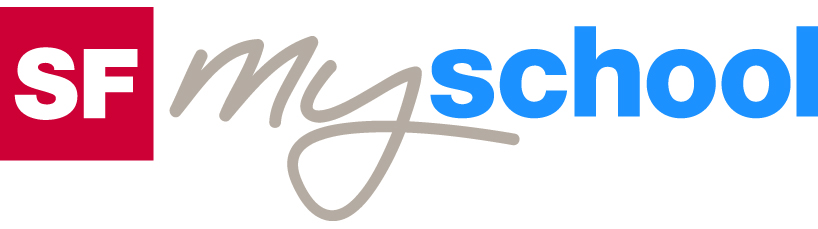 ArbeitsblattArbeitsblatt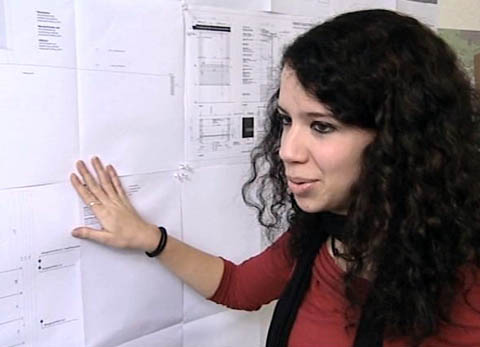 Das will ich werden: Zeichnerin EFZDas will ich werden: Zeichnerin EFZDas will ich werden: Zeichnerin EFZDas will ich werden: Zeichnerin EFZDas will ich werden: Zeichnerin EFZDas will ich werden: Zeichnerin EFZBerufsbilder aus der Schweiz (69)14:45 MinutenBerufsbilder aus der Schweiz (69)14:45 MinutenBerufsbilder aus der Schweiz (69)14:45 MinutenBerufsbilder aus der Schweiz (69)14:45 MinutenBerufsbilder aus der Schweiz (69)14:45 MinutenBerufsbilder aus der Schweiz (69)14:45 Minuten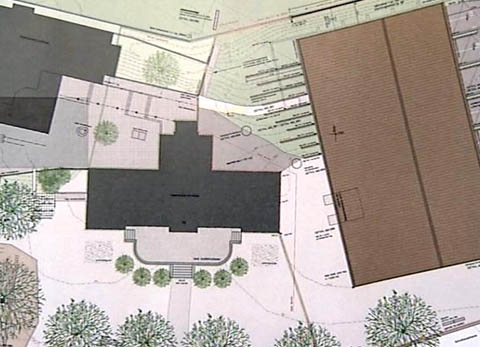 1. Die häufigste Arbeit von Kerstin ist es, Pläne und Zeichnungen zu erstellen. Wie heissen die verschiedenen Pläne?2. Wie ermittelt Kerstin die genauen Masse für die Pläne?3. Was gefällt Kerstin an ihrem Beruf?4. Welche Vorsichtsmassnahme trifft Kerstin, bevor sie ihr Hobby ausüben darf?5. Mit welchem Vorurteil wird Kerstin als Sportschützin oft konfrontiert?6. Erkläre an einem Beispiel, welche Auswirkungen Fehler in der Arbeit einer Hochbauzeichnerin haben können.7. Was erwartet der Lehrlingsbetreuer Thomas Moser von seinen Lehrlingen? 8. Hochbauzeichner müssen verschiedene Zeichnungstechniken beherrschen. Welche kennst du?9. Wie heisst der Gebäudeteil, für den Kerstin eine Handzeichnung und ein Modell erstellt?10. Was gehört in die Lerndokumentation von Kerstin?11. Wie dokumentiert Kerstin die Baufortschritte und Bauphasen?12. Welche Möglichkeiten zur Weiterbildung haben die Kollegen von Kerstin nach abgeschlossener Berufslehre? 1. Die häufigste Arbeit von Kerstin ist es, Pläne und Zeichnungen zu erstellen. Wie heissen die verschiedenen Pläne?2. Wie ermittelt Kerstin die genauen Masse für die Pläne?3. Was gefällt Kerstin an ihrem Beruf?4. Welche Vorsichtsmassnahme trifft Kerstin, bevor sie ihr Hobby ausüben darf?5. Mit welchem Vorurteil wird Kerstin als Sportschützin oft konfrontiert?6. Erkläre an einem Beispiel, welche Auswirkungen Fehler in der Arbeit einer Hochbauzeichnerin haben können.7. Was erwartet der Lehrlingsbetreuer Thomas Moser von seinen Lehrlingen? 8. Hochbauzeichner müssen verschiedene Zeichnungstechniken beherrschen. Welche kennst du?9. Wie heisst der Gebäudeteil, für den Kerstin eine Handzeichnung und ein Modell erstellt?10. Was gehört in die Lerndokumentation von Kerstin?11. Wie dokumentiert Kerstin die Baufortschritte und Bauphasen?12. Welche Möglichkeiten zur Weiterbildung haben die Kollegen von Kerstin nach abgeschlossener Berufslehre? 1. Die häufigste Arbeit von Kerstin ist es, Pläne und Zeichnungen zu erstellen. Wie heissen die verschiedenen Pläne?2. Wie ermittelt Kerstin die genauen Masse für die Pläne?3. Was gefällt Kerstin an ihrem Beruf?4. Welche Vorsichtsmassnahme trifft Kerstin, bevor sie ihr Hobby ausüben darf?5. Mit welchem Vorurteil wird Kerstin als Sportschützin oft konfrontiert?6. Erkläre an einem Beispiel, welche Auswirkungen Fehler in der Arbeit einer Hochbauzeichnerin haben können.7. Was erwartet der Lehrlingsbetreuer Thomas Moser von seinen Lehrlingen? 8. Hochbauzeichner müssen verschiedene Zeichnungstechniken beherrschen. Welche kennst du?9. Wie heisst der Gebäudeteil, für den Kerstin eine Handzeichnung und ein Modell erstellt?10. Was gehört in die Lerndokumentation von Kerstin?11. Wie dokumentiert Kerstin die Baufortschritte und Bauphasen?12. Welche Möglichkeiten zur Weiterbildung haben die Kollegen von Kerstin nach abgeschlossener Berufslehre? 1. Die häufigste Arbeit von Kerstin ist es, Pläne und Zeichnungen zu erstellen. Wie heissen die verschiedenen Pläne?2. Wie ermittelt Kerstin die genauen Masse für die Pläne?3. Was gefällt Kerstin an ihrem Beruf?4. Welche Vorsichtsmassnahme trifft Kerstin, bevor sie ihr Hobby ausüben darf?5. Mit welchem Vorurteil wird Kerstin als Sportschützin oft konfrontiert?6. Erkläre an einem Beispiel, welche Auswirkungen Fehler in der Arbeit einer Hochbauzeichnerin haben können.7. Was erwartet der Lehrlingsbetreuer Thomas Moser von seinen Lehrlingen? 8. Hochbauzeichner müssen verschiedene Zeichnungstechniken beherrschen. Welche kennst du?9. Wie heisst der Gebäudeteil, für den Kerstin eine Handzeichnung und ein Modell erstellt?10. Was gehört in die Lerndokumentation von Kerstin?11. Wie dokumentiert Kerstin die Baufortschritte und Bauphasen?12. Welche Möglichkeiten zur Weiterbildung haben die Kollegen von Kerstin nach abgeschlossener Berufslehre? 1. Die häufigste Arbeit von Kerstin ist es, Pläne und Zeichnungen zu erstellen. Wie heissen die verschiedenen Pläne?2. Wie ermittelt Kerstin die genauen Masse für die Pläne?3. Was gefällt Kerstin an ihrem Beruf?4. Welche Vorsichtsmassnahme trifft Kerstin, bevor sie ihr Hobby ausüben darf?5. Mit welchem Vorurteil wird Kerstin als Sportschützin oft konfrontiert?6. Erkläre an einem Beispiel, welche Auswirkungen Fehler in der Arbeit einer Hochbauzeichnerin haben können.7. Was erwartet der Lehrlingsbetreuer Thomas Moser von seinen Lehrlingen? 8. Hochbauzeichner müssen verschiedene Zeichnungstechniken beherrschen. Welche kennst du?9. Wie heisst der Gebäudeteil, für den Kerstin eine Handzeichnung und ein Modell erstellt?10. Was gehört in die Lerndokumentation von Kerstin?11. Wie dokumentiert Kerstin die Baufortschritte und Bauphasen?12. Welche Möglichkeiten zur Weiterbildung haben die Kollegen von Kerstin nach abgeschlossener Berufslehre? 1. Die häufigste Arbeit von Kerstin ist es, Pläne und Zeichnungen zu erstellen. Wie heissen die verschiedenen Pläne?2. Wie ermittelt Kerstin die genauen Masse für die Pläne?3. Was gefällt Kerstin an ihrem Beruf?4. Welche Vorsichtsmassnahme trifft Kerstin, bevor sie ihr Hobby ausüben darf?5. Mit welchem Vorurteil wird Kerstin als Sportschützin oft konfrontiert?6. Erkläre an einem Beispiel, welche Auswirkungen Fehler in der Arbeit einer Hochbauzeichnerin haben können.7. Was erwartet der Lehrlingsbetreuer Thomas Moser von seinen Lehrlingen? 8. Hochbauzeichner müssen verschiedene Zeichnungstechniken beherrschen. Welche kennst du?9. Wie heisst der Gebäudeteil, für den Kerstin eine Handzeichnung und ein Modell erstellt?10. Was gehört in die Lerndokumentation von Kerstin?11. Wie dokumentiert Kerstin die Baufortschritte und Bauphasen?12. Welche Möglichkeiten zur Weiterbildung haben die Kollegen von Kerstin nach abgeschlossener Berufslehre? 1. Die häufigste Arbeit von Kerstin ist es, Pläne und Zeichnungen zu erstellen. Wie heissen die verschiedenen Pläne?2. Wie ermittelt Kerstin die genauen Masse für die Pläne?3. Was gefällt Kerstin an ihrem Beruf?4. Welche Vorsichtsmassnahme trifft Kerstin, bevor sie ihr Hobby ausüben darf?5. Mit welchem Vorurteil wird Kerstin als Sportschützin oft konfrontiert?6. Erkläre an einem Beispiel, welche Auswirkungen Fehler in der Arbeit einer Hochbauzeichnerin haben können.7. Was erwartet der Lehrlingsbetreuer Thomas Moser von seinen Lehrlingen? 8. Hochbauzeichner müssen verschiedene Zeichnungstechniken beherrschen. Welche kennst du?9. Wie heisst der Gebäudeteil, für den Kerstin eine Handzeichnung und ein Modell erstellt?10. Was gehört in die Lerndokumentation von Kerstin?11. Wie dokumentiert Kerstin die Baufortschritte und Bauphasen?12. Welche Möglichkeiten zur Weiterbildung haben die Kollegen von Kerstin nach abgeschlossener Berufslehre? 1. Die häufigste Arbeit von Kerstin ist es, Pläne und Zeichnungen zu erstellen. Wie heissen die verschiedenen Pläne?2. Wie ermittelt Kerstin die genauen Masse für die Pläne?3. Was gefällt Kerstin an ihrem Beruf?4. Welche Vorsichtsmassnahme trifft Kerstin, bevor sie ihr Hobby ausüben darf?5. Mit welchem Vorurteil wird Kerstin als Sportschützin oft konfrontiert?6. Erkläre an einem Beispiel, welche Auswirkungen Fehler in der Arbeit einer Hochbauzeichnerin haben können.7. Was erwartet der Lehrlingsbetreuer Thomas Moser von seinen Lehrlingen? 8. Hochbauzeichner müssen verschiedene Zeichnungstechniken beherrschen. Welche kennst du?9. Wie heisst der Gebäudeteil, für den Kerstin eine Handzeichnung und ein Modell erstellt?10. Was gehört in die Lerndokumentation von Kerstin?11. Wie dokumentiert Kerstin die Baufortschritte und Bauphasen?12. Welche Möglichkeiten zur Weiterbildung haben die Kollegen von Kerstin nach abgeschlossener Berufslehre? 1. Die häufigste Arbeit von Kerstin ist es, Pläne und Zeichnungen zu erstellen. Wie heissen die verschiedenen Pläne?2. Wie ermittelt Kerstin die genauen Masse für die Pläne?3. Was gefällt Kerstin an ihrem Beruf?4. Welche Vorsichtsmassnahme trifft Kerstin, bevor sie ihr Hobby ausüben darf?5. Mit welchem Vorurteil wird Kerstin als Sportschützin oft konfrontiert?6. Erkläre an einem Beispiel, welche Auswirkungen Fehler in der Arbeit einer Hochbauzeichnerin haben können.7. Was erwartet der Lehrlingsbetreuer Thomas Moser von seinen Lehrlingen? 8. Hochbauzeichner müssen verschiedene Zeichnungstechniken beherrschen. Welche kennst du?9. Wie heisst der Gebäudeteil, für den Kerstin eine Handzeichnung und ein Modell erstellt?10. Was gehört in die Lerndokumentation von Kerstin?11. Wie dokumentiert Kerstin die Baufortschritte und Bauphasen?12. Welche Möglichkeiten zur Weiterbildung haben die Kollegen von Kerstin nach abgeschlossener Berufslehre? 1. Die häufigste Arbeit von Kerstin ist es, Pläne und Zeichnungen zu erstellen. Wie heissen die verschiedenen Pläne?2. Wie ermittelt Kerstin die genauen Masse für die Pläne?3. Was gefällt Kerstin an ihrem Beruf?4. Welche Vorsichtsmassnahme trifft Kerstin, bevor sie ihr Hobby ausüben darf?5. Mit welchem Vorurteil wird Kerstin als Sportschützin oft konfrontiert?6. Erkläre an einem Beispiel, welche Auswirkungen Fehler in der Arbeit einer Hochbauzeichnerin haben können.7. Was erwartet der Lehrlingsbetreuer Thomas Moser von seinen Lehrlingen? 8. Hochbauzeichner müssen verschiedene Zeichnungstechniken beherrschen. Welche kennst du?9. Wie heisst der Gebäudeteil, für den Kerstin eine Handzeichnung und ein Modell erstellt?10. Was gehört in die Lerndokumentation von Kerstin?11. Wie dokumentiert Kerstin die Baufortschritte und Bauphasen?12. Welche Möglichkeiten zur Weiterbildung haben die Kollegen von Kerstin nach abgeschlossener Berufslehre? 1. Die häufigste Arbeit von Kerstin ist es, Pläne und Zeichnungen zu erstellen. Wie heissen die verschiedenen Pläne?2. Wie ermittelt Kerstin die genauen Masse für die Pläne?3. Was gefällt Kerstin an ihrem Beruf?4. Welche Vorsichtsmassnahme trifft Kerstin, bevor sie ihr Hobby ausüben darf?5. Mit welchem Vorurteil wird Kerstin als Sportschützin oft konfrontiert?6. Erkläre an einem Beispiel, welche Auswirkungen Fehler in der Arbeit einer Hochbauzeichnerin haben können.7. Was erwartet der Lehrlingsbetreuer Thomas Moser von seinen Lehrlingen? 8. Hochbauzeichner müssen verschiedene Zeichnungstechniken beherrschen. Welche kennst du?9. Wie heisst der Gebäudeteil, für den Kerstin eine Handzeichnung und ein Modell erstellt?10. Was gehört in die Lerndokumentation von Kerstin?11. Wie dokumentiert Kerstin die Baufortschritte und Bauphasen?12. Welche Möglichkeiten zur Weiterbildung haben die Kollegen von Kerstin nach abgeschlossener Berufslehre? 1. Die häufigste Arbeit von Kerstin ist es, Pläne und Zeichnungen zu erstellen. Wie heissen die verschiedenen Pläne?2. Wie ermittelt Kerstin die genauen Masse für die Pläne?3. Was gefällt Kerstin an ihrem Beruf?4. Welche Vorsichtsmassnahme trifft Kerstin, bevor sie ihr Hobby ausüben darf?5. Mit welchem Vorurteil wird Kerstin als Sportschützin oft konfrontiert?6. Erkläre an einem Beispiel, welche Auswirkungen Fehler in der Arbeit einer Hochbauzeichnerin haben können.7. Was erwartet der Lehrlingsbetreuer Thomas Moser von seinen Lehrlingen? 8. Hochbauzeichner müssen verschiedene Zeichnungstechniken beherrschen. Welche kennst du?9. Wie heisst der Gebäudeteil, für den Kerstin eine Handzeichnung und ein Modell erstellt?10. Was gehört in die Lerndokumentation von Kerstin?11. Wie dokumentiert Kerstin die Baufortschritte und Bauphasen?12. Welche Möglichkeiten zur Weiterbildung haben die Kollegen von Kerstin nach abgeschlossener Berufslehre? 1. Die häufigste Arbeit von Kerstin ist es, Pläne und Zeichnungen zu erstellen. Wie heissen die verschiedenen Pläne?2. Wie ermittelt Kerstin die genauen Masse für die Pläne?3. Was gefällt Kerstin an ihrem Beruf?4. Welche Vorsichtsmassnahme trifft Kerstin, bevor sie ihr Hobby ausüben darf?5. Mit welchem Vorurteil wird Kerstin als Sportschützin oft konfrontiert?6. Erkläre an einem Beispiel, welche Auswirkungen Fehler in der Arbeit einer Hochbauzeichnerin haben können.7. Was erwartet der Lehrlingsbetreuer Thomas Moser von seinen Lehrlingen? 8. Hochbauzeichner müssen verschiedene Zeichnungstechniken beherrschen. Welche kennst du?9. Wie heisst der Gebäudeteil, für den Kerstin eine Handzeichnung und ein Modell erstellt?10. Was gehört in die Lerndokumentation von Kerstin?11. Wie dokumentiert Kerstin die Baufortschritte und Bauphasen?12. Welche Möglichkeiten zur Weiterbildung haben die Kollegen von Kerstin nach abgeschlossener Berufslehre? 1. Die häufigste Arbeit von Kerstin ist es, Pläne und Zeichnungen zu erstellen. Wie heissen die verschiedenen Pläne?2. Wie ermittelt Kerstin die genauen Masse für die Pläne?3. Was gefällt Kerstin an ihrem Beruf?4. Welche Vorsichtsmassnahme trifft Kerstin, bevor sie ihr Hobby ausüben darf?5. Mit welchem Vorurteil wird Kerstin als Sportschützin oft konfrontiert?6. Erkläre an einem Beispiel, welche Auswirkungen Fehler in der Arbeit einer Hochbauzeichnerin haben können.7. Was erwartet der Lehrlingsbetreuer Thomas Moser von seinen Lehrlingen? 8. Hochbauzeichner müssen verschiedene Zeichnungstechniken beherrschen. Welche kennst du?9. Wie heisst der Gebäudeteil, für den Kerstin eine Handzeichnung und ein Modell erstellt?10. Was gehört in die Lerndokumentation von Kerstin?11. Wie dokumentiert Kerstin die Baufortschritte und Bauphasen?12. Welche Möglichkeiten zur Weiterbildung haben die Kollegen von Kerstin nach abgeschlossener Berufslehre? 1. Die häufigste Arbeit von Kerstin ist es, Pläne und Zeichnungen zu erstellen. Wie heissen die verschiedenen Pläne?2. Wie ermittelt Kerstin die genauen Masse für die Pläne?3. Was gefällt Kerstin an ihrem Beruf?4. Welche Vorsichtsmassnahme trifft Kerstin, bevor sie ihr Hobby ausüben darf?5. Mit welchem Vorurteil wird Kerstin als Sportschützin oft konfrontiert?6. Erkläre an einem Beispiel, welche Auswirkungen Fehler in der Arbeit einer Hochbauzeichnerin haben können.7. Was erwartet der Lehrlingsbetreuer Thomas Moser von seinen Lehrlingen? 8. Hochbauzeichner müssen verschiedene Zeichnungstechniken beherrschen. Welche kennst du?9. Wie heisst der Gebäudeteil, für den Kerstin eine Handzeichnung und ein Modell erstellt?10. Was gehört in die Lerndokumentation von Kerstin?11. Wie dokumentiert Kerstin die Baufortschritte und Bauphasen?12. Welche Möglichkeiten zur Weiterbildung haben die Kollegen von Kerstin nach abgeschlossener Berufslehre? 1. Die häufigste Arbeit von Kerstin ist es, Pläne und Zeichnungen zu erstellen. Wie heissen die verschiedenen Pläne?2. Wie ermittelt Kerstin die genauen Masse für die Pläne?3. Was gefällt Kerstin an ihrem Beruf?4. Welche Vorsichtsmassnahme trifft Kerstin, bevor sie ihr Hobby ausüben darf?5. Mit welchem Vorurteil wird Kerstin als Sportschützin oft konfrontiert?6. Erkläre an einem Beispiel, welche Auswirkungen Fehler in der Arbeit einer Hochbauzeichnerin haben können.7. Was erwartet der Lehrlingsbetreuer Thomas Moser von seinen Lehrlingen? 8. Hochbauzeichner müssen verschiedene Zeichnungstechniken beherrschen. Welche kennst du?9. Wie heisst der Gebäudeteil, für den Kerstin eine Handzeichnung und ein Modell erstellt?10. Was gehört in die Lerndokumentation von Kerstin?11. Wie dokumentiert Kerstin die Baufortschritte und Bauphasen?12. Welche Möglichkeiten zur Weiterbildung haben die Kollegen von Kerstin nach abgeschlossener Berufslehre? 1. Die häufigste Arbeit von Kerstin ist es, Pläne und Zeichnungen zu erstellen. Wie heissen die verschiedenen Pläne?2. Wie ermittelt Kerstin die genauen Masse für die Pläne?3. Was gefällt Kerstin an ihrem Beruf?4. Welche Vorsichtsmassnahme trifft Kerstin, bevor sie ihr Hobby ausüben darf?5. Mit welchem Vorurteil wird Kerstin als Sportschützin oft konfrontiert?6. Erkläre an einem Beispiel, welche Auswirkungen Fehler in der Arbeit einer Hochbauzeichnerin haben können.7. Was erwartet der Lehrlingsbetreuer Thomas Moser von seinen Lehrlingen? 8. Hochbauzeichner müssen verschiedene Zeichnungstechniken beherrschen. Welche kennst du?9. Wie heisst der Gebäudeteil, für den Kerstin eine Handzeichnung und ein Modell erstellt?10. Was gehört in die Lerndokumentation von Kerstin?11. Wie dokumentiert Kerstin die Baufortschritte und Bauphasen?12. Welche Möglichkeiten zur Weiterbildung haben die Kollegen von Kerstin nach abgeschlossener Berufslehre? 1. Die häufigste Arbeit von Kerstin ist es, Pläne und Zeichnungen zu erstellen. Wie heissen die verschiedenen Pläne?2. Wie ermittelt Kerstin die genauen Masse für die Pläne?3. Was gefällt Kerstin an ihrem Beruf?4. Welche Vorsichtsmassnahme trifft Kerstin, bevor sie ihr Hobby ausüben darf?5. Mit welchem Vorurteil wird Kerstin als Sportschützin oft konfrontiert?6. Erkläre an einem Beispiel, welche Auswirkungen Fehler in der Arbeit einer Hochbauzeichnerin haben können.7. Was erwartet der Lehrlingsbetreuer Thomas Moser von seinen Lehrlingen? 8. Hochbauzeichner müssen verschiedene Zeichnungstechniken beherrschen. Welche kennst du?9. Wie heisst der Gebäudeteil, für den Kerstin eine Handzeichnung und ein Modell erstellt?10. Was gehört in die Lerndokumentation von Kerstin?11. Wie dokumentiert Kerstin die Baufortschritte und Bauphasen?12. Welche Möglichkeiten zur Weiterbildung haben die Kollegen von Kerstin nach abgeschlossener Berufslehre? 1. Die häufigste Arbeit von Kerstin ist es, Pläne und Zeichnungen zu erstellen. Wie heissen die verschiedenen Pläne?2. Wie ermittelt Kerstin die genauen Masse für die Pläne?3. Was gefällt Kerstin an ihrem Beruf?4. Welche Vorsichtsmassnahme trifft Kerstin, bevor sie ihr Hobby ausüben darf?5. Mit welchem Vorurteil wird Kerstin als Sportschützin oft konfrontiert?6. Erkläre an einem Beispiel, welche Auswirkungen Fehler in der Arbeit einer Hochbauzeichnerin haben können.7. Was erwartet der Lehrlingsbetreuer Thomas Moser von seinen Lehrlingen? 8. Hochbauzeichner müssen verschiedene Zeichnungstechniken beherrschen. Welche kennst du?9. Wie heisst der Gebäudeteil, für den Kerstin eine Handzeichnung und ein Modell erstellt?10. Was gehört in die Lerndokumentation von Kerstin?11. Wie dokumentiert Kerstin die Baufortschritte und Bauphasen?12. Welche Möglichkeiten zur Weiterbildung haben die Kollegen von Kerstin nach abgeschlossener Berufslehre? 1. Die häufigste Arbeit von Kerstin ist es, Pläne und Zeichnungen zu erstellen. Wie heissen die verschiedenen Pläne?2. Wie ermittelt Kerstin die genauen Masse für die Pläne?3. Was gefällt Kerstin an ihrem Beruf?4. Welche Vorsichtsmassnahme trifft Kerstin, bevor sie ihr Hobby ausüben darf?5. Mit welchem Vorurteil wird Kerstin als Sportschützin oft konfrontiert?6. Erkläre an einem Beispiel, welche Auswirkungen Fehler in der Arbeit einer Hochbauzeichnerin haben können.7. Was erwartet der Lehrlingsbetreuer Thomas Moser von seinen Lehrlingen? 8. Hochbauzeichner müssen verschiedene Zeichnungstechniken beherrschen. Welche kennst du?9. Wie heisst der Gebäudeteil, für den Kerstin eine Handzeichnung und ein Modell erstellt?10. Was gehört in die Lerndokumentation von Kerstin?11. Wie dokumentiert Kerstin die Baufortschritte und Bauphasen?12. Welche Möglichkeiten zur Weiterbildung haben die Kollegen von Kerstin nach abgeschlossener Berufslehre? 1. Die häufigste Arbeit von Kerstin ist es, Pläne und Zeichnungen zu erstellen. Wie heissen die verschiedenen Pläne?2. Wie ermittelt Kerstin die genauen Masse für die Pläne?3. Was gefällt Kerstin an ihrem Beruf?4. Welche Vorsichtsmassnahme trifft Kerstin, bevor sie ihr Hobby ausüben darf?5. Mit welchem Vorurteil wird Kerstin als Sportschützin oft konfrontiert?6. Erkläre an einem Beispiel, welche Auswirkungen Fehler in der Arbeit einer Hochbauzeichnerin haben können.7. Was erwartet der Lehrlingsbetreuer Thomas Moser von seinen Lehrlingen? 8. Hochbauzeichner müssen verschiedene Zeichnungstechniken beherrschen. Welche kennst du?9. Wie heisst der Gebäudeteil, für den Kerstin eine Handzeichnung und ein Modell erstellt?10. Was gehört in die Lerndokumentation von Kerstin?11. Wie dokumentiert Kerstin die Baufortschritte und Bauphasen?12. Welche Möglichkeiten zur Weiterbildung haben die Kollegen von Kerstin nach abgeschlossener Berufslehre? 1. Die häufigste Arbeit von Kerstin ist es, Pläne und Zeichnungen zu erstellen. Wie heissen die verschiedenen Pläne?2. Wie ermittelt Kerstin die genauen Masse für die Pläne?3. Was gefällt Kerstin an ihrem Beruf?4. Welche Vorsichtsmassnahme trifft Kerstin, bevor sie ihr Hobby ausüben darf?5. Mit welchem Vorurteil wird Kerstin als Sportschützin oft konfrontiert?6. Erkläre an einem Beispiel, welche Auswirkungen Fehler in der Arbeit einer Hochbauzeichnerin haben können.7. Was erwartet der Lehrlingsbetreuer Thomas Moser von seinen Lehrlingen? 8. Hochbauzeichner müssen verschiedene Zeichnungstechniken beherrschen. Welche kennst du?9. Wie heisst der Gebäudeteil, für den Kerstin eine Handzeichnung und ein Modell erstellt?10. Was gehört in die Lerndokumentation von Kerstin?11. Wie dokumentiert Kerstin die Baufortschritte und Bauphasen?12. Welche Möglichkeiten zur Weiterbildung haben die Kollegen von Kerstin nach abgeschlossener Berufslehre? 1. Die häufigste Arbeit von Kerstin ist es, Pläne und Zeichnungen zu erstellen. Wie heissen die verschiedenen Pläne?2. Wie ermittelt Kerstin die genauen Masse für die Pläne?3. Was gefällt Kerstin an ihrem Beruf?4. Welche Vorsichtsmassnahme trifft Kerstin, bevor sie ihr Hobby ausüben darf?5. Mit welchem Vorurteil wird Kerstin als Sportschützin oft konfrontiert?6. Erkläre an einem Beispiel, welche Auswirkungen Fehler in der Arbeit einer Hochbauzeichnerin haben können.7. Was erwartet der Lehrlingsbetreuer Thomas Moser von seinen Lehrlingen? 8. Hochbauzeichner müssen verschiedene Zeichnungstechniken beherrschen. Welche kennst du?9. Wie heisst der Gebäudeteil, für den Kerstin eine Handzeichnung und ein Modell erstellt?10. Was gehört in die Lerndokumentation von Kerstin?11. Wie dokumentiert Kerstin die Baufortschritte und Bauphasen?12. Welche Möglichkeiten zur Weiterbildung haben die Kollegen von Kerstin nach abgeschlossener Berufslehre? 1. Die häufigste Arbeit von Kerstin ist es, Pläne und Zeichnungen zu erstellen. Wie heissen die verschiedenen Pläne?2. Wie ermittelt Kerstin die genauen Masse für die Pläne?3. Was gefällt Kerstin an ihrem Beruf?4. Welche Vorsichtsmassnahme trifft Kerstin, bevor sie ihr Hobby ausüben darf?5. Mit welchem Vorurteil wird Kerstin als Sportschützin oft konfrontiert?6. Erkläre an einem Beispiel, welche Auswirkungen Fehler in der Arbeit einer Hochbauzeichnerin haben können.7. Was erwartet der Lehrlingsbetreuer Thomas Moser von seinen Lehrlingen? 8. Hochbauzeichner müssen verschiedene Zeichnungstechniken beherrschen. Welche kennst du?9. Wie heisst der Gebäudeteil, für den Kerstin eine Handzeichnung und ein Modell erstellt?10. Was gehört in die Lerndokumentation von Kerstin?11. Wie dokumentiert Kerstin die Baufortschritte und Bauphasen?12. Welche Möglichkeiten zur Weiterbildung haben die Kollegen von Kerstin nach abgeschlossener Berufslehre? 1. Die häufigste Arbeit von Kerstin ist es, Pläne und Zeichnungen zu erstellen. Wie heissen die verschiedenen Pläne?2. Wie ermittelt Kerstin die genauen Masse für die Pläne?3. Was gefällt Kerstin an ihrem Beruf?4. Welche Vorsichtsmassnahme trifft Kerstin, bevor sie ihr Hobby ausüben darf?5. Mit welchem Vorurteil wird Kerstin als Sportschützin oft konfrontiert?6. Erkläre an einem Beispiel, welche Auswirkungen Fehler in der Arbeit einer Hochbauzeichnerin haben können.7. Was erwartet der Lehrlingsbetreuer Thomas Moser von seinen Lehrlingen? 8. Hochbauzeichner müssen verschiedene Zeichnungstechniken beherrschen. Welche kennst du?9. Wie heisst der Gebäudeteil, für den Kerstin eine Handzeichnung und ein Modell erstellt?10. Was gehört in die Lerndokumentation von Kerstin?11. Wie dokumentiert Kerstin die Baufortschritte und Bauphasen?12. Welche Möglichkeiten zur Weiterbildung haben die Kollegen von Kerstin nach abgeschlossener Berufslehre? 1. Die häufigste Arbeit von Kerstin ist es, Pläne und Zeichnungen zu erstellen. Wie heissen die verschiedenen Pläne?2. Wie ermittelt Kerstin die genauen Masse für die Pläne?3. Was gefällt Kerstin an ihrem Beruf?4. Welche Vorsichtsmassnahme trifft Kerstin, bevor sie ihr Hobby ausüben darf?5. Mit welchem Vorurteil wird Kerstin als Sportschützin oft konfrontiert?6. Erkläre an einem Beispiel, welche Auswirkungen Fehler in der Arbeit einer Hochbauzeichnerin haben können.7. Was erwartet der Lehrlingsbetreuer Thomas Moser von seinen Lehrlingen? 8. Hochbauzeichner müssen verschiedene Zeichnungstechniken beherrschen. Welche kennst du?9. Wie heisst der Gebäudeteil, für den Kerstin eine Handzeichnung und ein Modell erstellt?10. Was gehört in die Lerndokumentation von Kerstin?11. Wie dokumentiert Kerstin die Baufortschritte und Bauphasen?12. Welche Möglichkeiten zur Weiterbildung haben die Kollegen von Kerstin nach abgeschlossener Berufslehre? 1. Die häufigste Arbeit von Kerstin ist es, Pläne und Zeichnungen zu erstellen. Wie heissen die verschiedenen Pläne?2. Wie ermittelt Kerstin die genauen Masse für die Pläne?3. Was gefällt Kerstin an ihrem Beruf?4. Welche Vorsichtsmassnahme trifft Kerstin, bevor sie ihr Hobby ausüben darf?5. Mit welchem Vorurteil wird Kerstin als Sportschützin oft konfrontiert?6. Erkläre an einem Beispiel, welche Auswirkungen Fehler in der Arbeit einer Hochbauzeichnerin haben können.7. Was erwartet der Lehrlingsbetreuer Thomas Moser von seinen Lehrlingen? 8. Hochbauzeichner müssen verschiedene Zeichnungstechniken beherrschen. Welche kennst du?9. Wie heisst der Gebäudeteil, für den Kerstin eine Handzeichnung und ein Modell erstellt?10. Was gehört in die Lerndokumentation von Kerstin?11. Wie dokumentiert Kerstin die Baufortschritte und Bauphasen?12. Welche Möglichkeiten zur Weiterbildung haben die Kollegen von Kerstin nach abgeschlossener Berufslehre? 1. Die häufigste Arbeit von Kerstin ist es, Pläne und Zeichnungen zu erstellen. Wie heissen die verschiedenen Pläne?2. Wie ermittelt Kerstin die genauen Masse für die Pläne?3. Was gefällt Kerstin an ihrem Beruf?4. Welche Vorsichtsmassnahme trifft Kerstin, bevor sie ihr Hobby ausüben darf?5. Mit welchem Vorurteil wird Kerstin als Sportschützin oft konfrontiert?6. Erkläre an einem Beispiel, welche Auswirkungen Fehler in der Arbeit einer Hochbauzeichnerin haben können.7. Was erwartet der Lehrlingsbetreuer Thomas Moser von seinen Lehrlingen? 8. Hochbauzeichner müssen verschiedene Zeichnungstechniken beherrschen. Welche kennst du?9. Wie heisst der Gebäudeteil, für den Kerstin eine Handzeichnung und ein Modell erstellt?10. Was gehört in die Lerndokumentation von Kerstin?11. Wie dokumentiert Kerstin die Baufortschritte und Bauphasen?12. Welche Möglichkeiten zur Weiterbildung haben die Kollegen von Kerstin nach abgeschlossener Berufslehre? 1. Die häufigste Arbeit von Kerstin ist es, Pläne und Zeichnungen zu erstellen. Wie heissen die verschiedenen Pläne?2. Wie ermittelt Kerstin die genauen Masse für die Pläne?3. Was gefällt Kerstin an ihrem Beruf?4. Welche Vorsichtsmassnahme trifft Kerstin, bevor sie ihr Hobby ausüben darf?5. Mit welchem Vorurteil wird Kerstin als Sportschützin oft konfrontiert?6. Erkläre an einem Beispiel, welche Auswirkungen Fehler in der Arbeit einer Hochbauzeichnerin haben können.7. Was erwartet der Lehrlingsbetreuer Thomas Moser von seinen Lehrlingen? 8. Hochbauzeichner müssen verschiedene Zeichnungstechniken beherrschen. Welche kennst du?9. Wie heisst der Gebäudeteil, für den Kerstin eine Handzeichnung und ein Modell erstellt?10. Was gehört in die Lerndokumentation von Kerstin?11. Wie dokumentiert Kerstin die Baufortschritte und Bauphasen?12. Welche Möglichkeiten zur Weiterbildung haben die Kollegen von Kerstin nach abgeschlossener Berufslehre? 1. Die häufigste Arbeit von Kerstin ist es, Pläne und Zeichnungen zu erstellen. Wie heissen die verschiedenen Pläne?2. Wie ermittelt Kerstin die genauen Masse für die Pläne?3. Was gefällt Kerstin an ihrem Beruf?4. Welche Vorsichtsmassnahme trifft Kerstin, bevor sie ihr Hobby ausüben darf?5. Mit welchem Vorurteil wird Kerstin als Sportschützin oft konfrontiert?6. Erkläre an einem Beispiel, welche Auswirkungen Fehler in der Arbeit einer Hochbauzeichnerin haben können.7. Was erwartet der Lehrlingsbetreuer Thomas Moser von seinen Lehrlingen? 8. Hochbauzeichner müssen verschiedene Zeichnungstechniken beherrschen. Welche kennst du?9. Wie heisst der Gebäudeteil, für den Kerstin eine Handzeichnung und ein Modell erstellt?10. Was gehört in die Lerndokumentation von Kerstin?11. Wie dokumentiert Kerstin die Baufortschritte und Bauphasen?12. Welche Möglichkeiten zur Weiterbildung haben die Kollegen von Kerstin nach abgeschlossener Berufslehre? 1. Die häufigste Arbeit von Kerstin ist es, Pläne und Zeichnungen zu erstellen. Wie heissen die verschiedenen Pläne?2. Wie ermittelt Kerstin die genauen Masse für die Pläne?3. Was gefällt Kerstin an ihrem Beruf?4. Welche Vorsichtsmassnahme trifft Kerstin, bevor sie ihr Hobby ausüben darf?5. Mit welchem Vorurteil wird Kerstin als Sportschützin oft konfrontiert?6. Erkläre an einem Beispiel, welche Auswirkungen Fehler in der Arbeit einer Hochbauzeichnerin haben können.7. Was erwartet der Lehrlingsbetreuer Thomas Moser von seinen Lehrlingen? 8. Hochbauzeichner müssen verschiedene Zeichnungstechniken beherrschen. Welche kennst du?9. Wie heisst der Gebäudeteil, für den Kerstin eine Handzeichnung und ein Modell erstellt?10. Was gehört in die Lerndokumentation von Kerstin?11. Wie dokumentiert Kerstin die Baufortschritte und Bauphasen?12. Welche Möglichkeiten zur Weiterbildung haben die Kollegen von Kerstin nach abgeschlossener Berufslehre? 1. Die häufigste Arbeit von Kerstin ist es, Pläne und Zeichnungen zu erstellen. Wie heissen die verschiedenen Pläne?2. Wie ermittelt Kerstin die genauen Masse für die Pläne?3. Was gefällt Kerstin an ihrem Beruf?4. Welche Vorsichtsmassnahme trifft Kerstin, bevor sie ihr Hobby ausüben darf?5. Mit welchem Vorurteil wird Kerstin als Sportschützin oft konfrontiert?6. Erkläre an einem Beispiel, welche Auswirkungen Fehler in der Arbeit einer Hochbauzeichnerin haben können.7. Was erwartet der Lehrlingsbetreuer Thomas Moser von seinen Lehrlingen? 8. Hochbauzeichner müssen verschiedene Zeichnungstechniken beherrschen. Welche kennst du?9. Wie heisst der Gebäudeteil, für den Kerstin eine Handzeichnung und ein Modell erstellt?10. Was gehört in die Lerndokumentation von Kerstin?11. Wie dokumentiert Kerstin die Baufortschritte und Bauphasen?12. Welche Möglichkeiten zur Weiterbildung haben die Kollegen von Kerstin nach abgeschlossener Berufslehre? 1. Die häufigste Arbeit von Kerstin ist es, Pläne und Zeichnungen zu erstellen. Wie heissen die verschiedenen Pläne?2. Wie ermittelt Kerstin die genauen Masse für die Pläne?3. Was gefällt Kerstin an ihrem Beruf?4. Welche Vorsichtsmassnahme trifft Kerstin, bevor sie ihr Hobby ausüben darf?5. Mit welchem Vorurteil wird Kerstin als Sportschützin oft konfrontiert?6. Erkläre an einem Beispiel, welche Auswirkungen Fehler in der Arbeit einer Hochbauzeichnerin haben können.7. Was erwartet der Lehrlingsbetreuer Thomas Moser von seinen Lehrlingen? 8. Hochbauzeichner müssen verschiedene Zeichnungstechniken beherrschen. Welche kennst du?9. Wie heisst der Gebäudeteil, für den Kerstin eine Handzeichnung und ein Modell erstellt?10. Was gehört in die Lerndokumentation von Kerstin?11. Wie dokumentiert Kerstin die Baufortschritte und Bauphasen?12. Welche Möglichkeiten zur Weiterbildung haben die Kollegen von Kerstin nach abgeschlossener Berufslehre? 1. Die häufigste Arbeit von Kerstin ist es, Pläne und Zeichnungen zu erstellen. Wie heissen die verschiedenen Pläne?2. Wie ermittelt Kerstin die genauen Masse für die Pläne?3. Was gefällt Kerstin an ihrem Beruf?4. Welche Vorsichtsmassnahme trifft Kerstin, bevor sie ihr Hobby ausüben darf?5. Mit welchem Vorurteil wird Kerstin als Sportschützin oft konfrontiert?6. Erkläre an einem Beispiel, welche Auswirkungen Fehler in der Arbeit einer Hochbauzeichnerin haben können.7. Was erwartet der Lehrlingsbetreuer Thomas Moser von seinen Lehrlingen? 8. Hochbauzeichner müssen verschiedene Zeichnungstechniken beherrschen. Welche kennst du?9. Wie heisst der Gebäudeteil, für den Kerstin eine Handzeichnung und ein Modell erstellt?10. Was gehört in die Lerndokumentation von Kerstin?11. Wie dokumentiert Kerstin die Baufortschritte und Bauphasen?12. Welche Möglichkeiten zur Weiterbildung haben die Kollegen von Kerstin nach abgeschlossener Berufslehre? 1. Die häufigste Arbeit von Kerstin ist es, Pläne und Zeichnungen zu erstellen. Wie heissen die verschiedenen Pläne?2. Wie ermittelt Kerstin die genauen Masse für die Pläne?3. Was gefällt Kerstin an ihrem Beruf?4. Welche Vorsichtsmassnahme trifft Kerstin, bevor sie ihr Hobby ausüben darf?5. Mit welchem Vorurteil wird Kerstin als Sportschützin oft konfrontiert?6. Erkläre an einem Beispiel, welche Auswirkungen Fehler in der Arbeit einer Hochbauzeichnerin haben können.7. Was erwartet der Lehrlingsbetreuer Thomas Moser von seinen Lehrlingen? 8. Hochbauzeichner müssen verschiedene Zeichnungstechniken beherrschen. Welche kennst du?9. Wie heisst der Gebäudeteil, für den Kerstin eine Handzeichnung und ein Modell erstellt?10. Was gehört in die Lerndokumentation von Kerstin?11. Wie dokumentiert Kerstin die Baufortschritte und Bauphasen?12. Welche Möglichkeiten zur Weiterbildung haben die Kollegen von Kerstin nach abgeschlossener Berufslehre? 1. Die häufigste Arbeit von Kerstin ist es, Pläne und Zeichnungen zu erstellen. Wie heissen die verschiedenen Pläne?2. Wie ermittelt Kerstin die genauen Masse für die Pläne?3. Was gefällt Kerstin an ihrem Beruf?4. Welche Vorsichtsmassnahme trifft Kerstin, bevor sie ihr Hobby ausüben darf?5. Mit welchem Vorurteil wird Kerstin als Sportschützin oft konfrontiert?6. Erkläre an einem Beispiel, welche Auswirkungen Fehler in der Arbeit einer Hochbauzeichnerin haben können.7. Was erwartet der Lehrlingsbetreuer Thomas Moser von seinen Lehrlingen? 8. Hochbauzeichner müssen verschiedene Zeichnungstechniken beherrschen. Welche kennst du?9. Wie heisst der Gebäudeteil, für den Kerstin eine Handzeichnung und ein Modell erstellt?10. Was gehört in die Lerndokumentation von Kerstin?11. Wie dokumentiert Kerstin die Baufortschritte und Bauphasen?12. Welche Möglichkeiten zur Weiterbildung haben die Kollegen von Kerstin nach abgeschlossener Berufslehre? 1. Die häufigste Arbeit von Kerstin ist es, Pläne und Zeichnungen zu erstellen. Wie heissen die verschiedenen Pläne?2. Wie ermittelt Kerstin die genauen Masse für die Pläne?3. Was gefällt Kerstin an ihrem Beruf?4. Welche Vorsichtsmassnahme trifft Kerstin, bevor sie ihr Hobby ausüben darf?5. Mit welchem Vorurteil wird Kerstin als Sportschützin oft konfrontiert?6. Erkläre an einem Beispiel, welche Auswirkungen Fehler in der Arbeit einer Hochbauzeichnerin haben können.7. Was erwartet der Lehrlingsbetreuer Thomas Moser von seinen Lehrlingen? 8. Hochbauzeichner müssen verschiedene Zeichnungstechniken beherrschen. Welche kennst du?9. Wie heisst der Gebäudeteil, für den Kerstin eine Handzeichnung und ein Modell erstellt?10. Was gehört in die Lerndokumentation von Kerstin?11. Wie dokumentiert Kerstin die Baufortschritte und Bauphasen?12. Welche Möglichkeiten zur Weiterbildung haben die Kollegen von Kerstin nach abgeschlossener Berufslehre? 1. Die häufigste Arbeit von Kerstin ist es, Pläne und Zeichnungen zu erstellen. Wie heissen die verschiedenen Pläne?2. Wie ermittelt Kerstin die genauen Masse für die Pläne?3. Was gefällt Kerstin an ihrem Beruf?4. Welche Vorsichtsmassnahme trifft Kerstin, bevor sie ihr Hobby ausüben darf?5. Mit welchem Vorurteil wird Kerstin als Sportschützin oft konfrontiert?6. Erkläre an einem Beispiel, welche Auswirkungen Fehler in der Arbeit einer Hochbauzeichnerin haben können.7. Was erwartet der Lehrlingsbetreuer Thomas Moser von seinen Lehrlingen? 8. Hochbauzeichner müssen verschiedene Zeichnungstechniken beherrschen. Welche kennst du?9. Wie heisst der Gebäudeteil, für den Kerstin eine Handzeichnung und ein Modell erstellt?10. Was gehört in die Lerndokumentation von Kerstin?11. Wie dokumentiert Kerstin die Baufortschritte und Bauphasen?12. Welche Möglichkeiten zur Weiterbildung haben die Kollegen von Kerstin nach abgeschlossener Berufslehre? 1. Die häufigste Arbeit von Kerstin ist es, Pläne und Zeichnungen zu erstellen. Wie heissen die verschiedenen Pläne?2. Wie ermittelt Kerstin die genauen Masse für die Pläne?3. Was gefällt Kerstin an ihrem Beruf?4. Welche Vorsichtsmassnahme trifft Kerstin, bevor sie ihr Hobby ausüben darf?5. Mit welchem Vorurteil wird Kerstin als Sportschützin oft konfrontiert?6. Erkläre an einem Beispiel, welche Auswirkungen Fehler in der Arbeit einer Hochbauzeichnerin haben können.7. Was erwartet der Lehrlingsbetreuer Thomas Moser von seinen Lehrlingen? 8. Hochbauzeichner müssen verschiedene Zeichnungstechniken beherrschen. Welche kennst du?9. Wie heisst der Gebäudeteil, für den Kerstin eine Handzeichnung und ein Modell erstellt?10. Was gehört in die Lerndokumentation von Kerstin?11. Wie dokumentiert Kerstin die Baufortschritte und Bauphasen?12. Welche Möglichkeiten zur Weiterbildung haben die Kollegen von Kerstin nach abgeschlossener Berufslehre? 1. Die häufigste Arbeit von Kerstin ist es, Pläne und Zeichnungen zu erstellen. Wie heissen die verschiedenen Pläne?2. Wie ermittelt Kerstin die genauen Masse für die Pläne?3. Was gefällt Kerstin an ihrem Beruf?4. Welche Vorsichtsmassnahme trifft Kerstin, bevor sie ihr Hobby ausüben darf?5. Mit welchem Vorurteil wird Kerstin als Sportschützin oft konfrontiert?6. Erkläre an einem Beispiel, welche Auswirkungen Fehler in der Arbeit einer Hochbauzeichnerin haben können.7. Was erwartet der Lehrlingsbetreuer Thomas Moser von seinen Lehrlingen? 8. Hochbauzeichner müssen verschiedene Zeichnungstechniken beherrschen. Welche kennst du?9. Wie heisst der Gebäudeteil, für den Kerstin eine Handzeichnung und ein Modell erstellt?10. Was gehört in die Lerndokumentation von Kerstin?11. Wie dokumentiert Kerstin die Baufortschritte und Bauphasen?12. Welche Möglichkeiten zur Weiterbildung haben die Kollegen von Kerstin nach abgeschlossener Berufslehre? 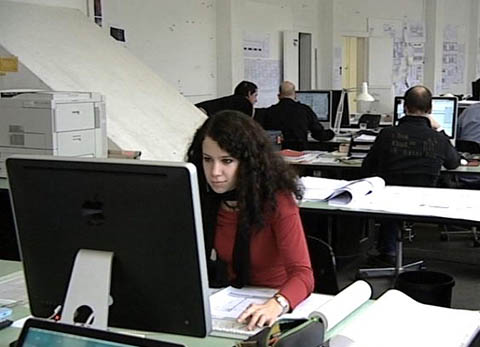 1. Die häufigste Arbeit von Kerstin ist es, Pläne und Zeichnungen zu erstellen. Wie heissen die verschiedenen Pläne?2. Wie ermittelt Kerstin die genauen Masse für die Pläne?3. Was gefällt Kerstin an ihrem Beruf?4. Welche Vorsichtsmassnahme trifft Kerstin, bevor sie ihr Hobby ausüben darf?5. Mit welchem Vorurteil wird Kerstin als Sportschützin oft konfrontiert?6. Erkläre an einem Beispiel, welche Auswirkungen Fehler in der Arbeit einer Hochbauzeichnerin haben können.7. Was erwartet der Lehrlingsbetreuer Thomas Moser von seinen Lehrlingen? 8. Hochbauzeichner müssen verschiedene Zeichnungstechniken beherrschen. Welche kennst du?9. Wie heisst der Gebäudeteil, für den Kerstin eine Handzeichnung und ein Modell erstellt?10. Was gehört in die Lerndokumentation von Kerstin?11. Wie dokumentiert Kerstin die Baufortschritte und Bauphasen?12. Welche Möglichkeiten zur Weiterbildung haben die Kollegen von Kerstin nach abgeschlossener Berufslehre? 1. Die häufigste Arbeit von Kerstin ist es, Pläne und Zeichnungen zu erstellen. Wie heissen die verschiedenen Pläne?2. Wie ermittelt Kerstin die genauen Masse für die Pläne?3. Was gefällt Kerstin an ihrem Beruf?4. Welche Vorsichtsmassnahme trifft Kerstin, bevor sie ihr Hobby ausüben darf?5. Mit welchem Vorurteil wird Kerstin als Sportschützin oft konfrontiert?6. Erkläre an einem Beispiel, welche Auswirkungen Fehler in der Arbeit einer Hochbauzeichnerin haben können.7. Was erwartet der Lehrlingsbetreuer Thomas Moser von seinen Lehrlingen? 8. Hochbauzeichner müssen verschiedene Zeichnungstechniken beherrschen. Welche kennst du?9. Wie heisst der Gebäudeteil, für den Kerstin eine Handzeichnung und ein Modell erstellt?10. Was gehört in die Lerndokumentation von Kerstin?11. Wie dokumentiert Kerstin die Baufortschritte und Bauphasen?12. Welche Möglichkeiten zur Weiterbildung haben die Kollegen von Kerstin nach abgeschlossener Berufslehre? 1. Die häufigste Arbeit von Kerstin ist es, Pläne und Zeichnungen zu erstellen. Wie heissen die verschiedenen Pläne?2. Wie ermittelt Kerstin die genauen Masse für die Pläne?3. Was gefällt Kerstin an ihrem Beruf?4. Welche Vorsichtsmassnahme trifft Kerstin, bevor sie ihr Hobby ausüben darf?5. Mit welchem Vorurteil wird Kerstin als Sportschützin oft konfrontiert?6. Erkläre an einem Beispiel, welche Auswirkungen Fehler in der Arbeit einer Hochbauzeichnerin haben können.7. Was erwartet der Lehrlingsbetreuer Thomas Moser von seinen Lehrlingen? 8. Hochbauzeichner müssen verschiedene Zeichnungstechniken beherrschen. Welche kennst du?9. Wie heisst der Gebäudeteil, für den Kerstin eine Handzeichnung und ein Modell erstellt?10. Was gehört in die Lerndokumentation von Kerstin?11. Wie dokumentiert Kerstin die Baufortschritte und Bauphasen?12. Welche Möglichkeiten zur Weiterbildung haben die Kollegen von Kerstin nach abgeschlossener Berufslehre? 1. Die häufigste Arbeit von Kerstin ist es, Pläne und Zeichnungen zu erstellen. Wie heissen die verschiedenen Pläne?2. Wie ermittelt Kerstin die genauen Masse für die Pläne?3. Was gefällt Kerstin an ihrem Beruf?4. Welche Vorsichtsmassnahme trifft Kerstin, bevor sie ihr Hobby ausüben darf?5. Mit welchem Vorurteil wird Kerstin als Sportschützin oft konfrontiert?6. Erkläre an einem Beispiel, welche Auswirkungen Fehler in der Arbeit einer Hochbauzeichnerin haben können.7. Was erwartet der Lehrlingsbetreuer Thomas Moser von seinen Lehrlingen? 8. Hochbauzeichner müssen verschiedene Zeichnungstechniken beherrschen. Welche kennst du?9. Wie heisst der Gebäudeteil, für den Kerstin eine Handzeichnung und ein Modell erstellt?10. Was gehört in die Lerndokumentation von Kerstin?11. Wie dokumentiert Kerstin die Baufortschritte und Bauphasen?12. Welche Möglichkeiten zur Weiterbildung haben die Kollegen von Kerstin nach abgeschlossener Berufslehre? 1. Die häufigste Arbeit von Kerstin ist es, Pläne und Zeichnungen zu erstellen. Wie heissen die verschiedenen Pläne?2. Wie ermittelt Kerstin die genauen Masse für die Pläne?3. Was gefällt Kerstin an ihrem Beruf?4. Welche Vorsichtsmassnahme trifft Kerstin, bevor sie ihr Hobby ausüben darf?5. Mit welchem Vorurteil wird Kerstin als Sportschützin oft konfrontiert?6. Erkläre an einem Beispiel, welche Auswirkungen Fehler in der Arbeit einer Hochbauzeichnerin haben können.7. Was erwartet der Lehrlingsbetreuer Thomas Moser von seinen Lehrlingen? 8. Hochbauzeichner müssen verschiedene Zeichnungstechniken beherrschen. Welche kennst du?9. Wie heisst der Gebäudeteil, für den Kerstin eine Handzeichnung und ein Modell erstellt?10. Was gehört in die Lerndokumentation von Kerstin?11. Wie dokumentiert Kerstin die Baufortschritte und Bauphasen?12. Welche Möglichkeiten zur Weiterbildung haben die Kollegen von Kerstin nach abgeschlossener Berufslehre? 1. Die häufigste Arbeit von Kerstin ist es, Pläne und Zeichnungen zu erstellen. Wie heissen die verschiedenen Pläne?2. Wie ermittelt Kerstin die genauen Masse für die Pläne?3. Was gefällt Kerstin an ihrem Beruf?4. Welche Vorsichtsmassnahme trifft Kerstin, bevor sie ihr Hobby ausüben darf?5. Mit welchem Vorurteil wird Kerstin als Sportschützin oft konfrontiert?6. Erkläre an einem Beispiel, welche Auswirkungen Fehler in der Arbeit einer Hochbauzeichnerin haben können.7. Was erwartet der Lehrlingsbetreuer Thomas Moser von seinen Lehrlingen? 8. Hochbauzeichner müssen verschiedene Zeichnungstechniken beherrschen. Welche kennst du?9. Wie heisst der Gebäudeteil, für den Kerstin eine Handzeichnung und ein Modell erstellt?10. Was gehört in die Lerndokumentation von Kerstin?11. Wie dokumentiert Kerstin die Baufortschritte und Bauphasen?12. Welche Möglichkeiten zur Weiterbildung haben die Kollegen von Kerstin nach abgeschlossener Berufslehre? 1. Die häufigste Arbeit von Kerstin ist es, Pläne und Zeichnungen zu erstellen. Wie heissen die verschiedenen Pläne?2. Wie ermittelt Kerstin die genauen Masse für die Pläne?3. Was gefällt Kerstin an ihrem Beruf?4. Welche Vorsichtsmassnahme trifft Kerstin, bevor sie ihr Hobby ausüben darf?5. Mit welchem Vorurteil wird Kerstin als Sportschützin oft konfrontiert?6. Erkläre an einem Beispiel, welche Auswirkungen Fehler in der Arbeit einer Hochbauzeichnerin haben können.7. Was erwartet der Lehrlingsbetreuer Thomas Moser von seinen Lehrlingen? 8. Hochbauzeichner müssen verschiedene Zeichnungstechniken beherrschen. Welche kennst du?9. Wie heisst der Gebäudeteil, für den Kerstin eine Handzeichnung und ein Modell erstellt?10. Was gehört in die Lerndokumentation von Kerstin?11. Wie dokumentiert Kerstin die Baufortschritte und Bauphasen?12. Welche Möglichkeiten zur Weiterbildung haben die Kollegen von Kerstin nach abgeschlossener Berufslehre? 1. Die häufigste Arbeit von Kerstin ist es, Pläne und Zeichnungen zu erstellen. Wie heissen die verschiedenen Pläne?2. Wie ermittelt Kerstin die genauen Masse für die Pläne?3. Was gefällt Kerstin an ihrem Beruf?4. Welche Vorsichtsmassnahme trifft Kerstin, bevor sie ihr Hobby ausüben darf?5. Mit welchem Vorurteil wird Kerstin als Sportschützin oft konfrontiert?6. Erkläre an einem Beispiel, welche Auswirkungen Fehler in der Arbeit einer Hochbauzeichnerin haben können.7. Was erwartet der Lehrlingsbetreuer Thomas Moser von seinen Lehrlingen? 8. Hochbauzeichner müssen verschiedene Zeichnungstechniken beherrschen. Welche kennst du?9. Wie heisst der Gebäudeteil, für den Kerstin eine Handzeichnung und ein Modell erstellt?10. Was gehört in die Lerndokumentation von Kerstin?11. Wie dokumentiert Kerstin die Baufortschritte und Bauphasen?12. Welche Möglichkeiten zur Weiterbildung haben die Kollegen von Kerstin nach abgeschlossener Berufslehre? 1. Die häufigste Arbeit von Kerstin ist es, Pläne und Zeichnungen zu erstellen. Wie heissen die verschiedenen Pläne?2. Wie ermittelt Kerstin die genauen Masse für die Pläne?3. Was gefällt Kerstin an ihrem Beruf?4. Welche Vorsichtsmassnahme trifft Kerstin, bevor sie ihr Hobby ausüben darf?5. Mit welchem Vorurteil wird Kerstin als Sportschützin oft konfrontiert?6. Erkläre an einem Beispiel, welche Auswirkungen Fehler in der Arbeit einer Hochbauzeichnerin haben können.7. Was erwartet der Lehrlingsbetreuer Thomas Moser von seinen Lehrlingen? 8. Hochbauzeichner müssen verschiedene Zeichnungstechniken beherrschen. Welche kennst du?9. Wie heisst der Gebäudeteil, für den Kerstin eine Handzeichnung und ein Modell erstellt?10. Was gehört in die Lerndokumentation von Kerstin?11. Wie dokumentiert Kerstin die Baufortschritte und Bauphasen?12. Welche Möglichkeiten zur Weiterbildung haben die Kollegen von Kerstin nach abgeschlossener Berufslehre? 1. Die häufigste Arbeit von Kerstin ist es, Pläne und Zeichnungen zu erstellen. Wie heissen die verschiedenen Pläne?2. Wie ermittelt Kerstin die genauen Masse für die Pläne?3. Was gefällt Kerstin an ihrem Beruf?4. Welche Vorsichtsmassnahme trifft Kerstin, bevor sie ihr Hobby ausüben darf?5. Mit welchem Vorurteil wird Kerstin als Sportschützin oft konfrontiert?6. Erkläre an einem Beispiel, welche Auswirkungen Fehler in der Arbeit einer Hochbauzeichnerin haben können.7. Was erwartet der Lehrlingsbetreuer Thomas Moser von seinen Lehrlingen? 8. Hochbauzeichner müssen verschiedene Zeichnungstechniken beherrschen. Welche kennst du?9. Wie heisst der Gebäudeteil, für den Kerstin eine Handzeichnung und ein Modell erstellt?10. Was gehört in die Lerndokumentation von Kerstin?11. Wie dokumentiert Kerstin die Baufortschritte und Bauphasen?12. Welche Möglichkeiten zur Weiterbildung haben die Kollegen von Kerstin nach abgeschlossener Berufslehre? 1. Die häufigste Arbeit von Kerstin ist es, Pläne und Zeichnungen zu erstellen. Wie heissen die verschiedenen Pläne?2. Wie ermittelt Kerstin die genauen Masse für die Pläne?3. Was gefällt Kerstin an ihrem Beruf?4. Welche Vorsichtsmassnahme trifft Kerstin, bevor sie ihr Hobby ausüben darf?5. Mit welchem Vorurteil wird Kerstin als Sportschützin oft konfrontiert?6. Erkläre an einem Beispiel, welche Auswirkungen Fehler in der Arbeit einer Hochbauzeichnerin haben können.7. Was erwartet der Lehrlingsbetreuer Thomas Moser von seinen Lehrlingen? 8. Hochbauzeichner müssen verschiedene Zeichnungstechniken beherrschen. Welche kennst du?9. Wie heisst der Gebäudeteil, für den Kerstin eine Handzeichnung und ein Modell erstellt?10. Was gehört in die Lerndokumentation von Kerstin?11. Wie dokumentiert Kerstin die Baufortschritte und Bauphasen?12. Welche Möglichkeiten zur Weiterbildung haben die Kollegen von Kerstin nach abgeschlossener Berufslehre? 1. Die häufigste Arbeit von Kerstin ist es, Pläne und Zeichnungen zu erstellen. Wie heissen die verschiedenen Pläne?2. Wie ermittelt Kerstin die genauen Masse für die Pläne?3. Was gefällt Kerstin an ihrem Beruf?4. Welche Vorsichtsmassnahme trifft Kerstin, bevor sie ihr Hobby ausüben darf?5. Mit welchem Vorurteil wird Kerstin als Sportschützin oft konfrontiert?6. Erkläre an einem Beispiel, welche Auswirkungen Fehler in der Arbeit einer Hochbauzeichnerin haben können.7. Was erwartet der Lehrlingsbetreuer Thomas Moser von seinen Lehrlingen? 8. Hochbauzeichner müssen verschiedene Zeichnungstechniken beherrschen. Welche kennst du?9. Wie heisst der Gebäudeteil, für den Kerstin eine Handzeichnung und ein Modell erstellt?10. Was gehört in die Lerndokumentation von Kerstin?11. Wie dokumentiert Kerstin die Baufortschritte und Bauphasen?12. Welche Möglichkeiten zur Weiterbildung haben die Kollegen von Kerstin nach abgeschlossener Berufslehre? 1. Die häufigste Arbeit von Kerstin ist es, Pläne und Zeichnungen zu erstellen. Wie heissen die verschiedenen Pläne?2. Wie ermittelt Kerstin die genauen Masse für die Pläne?3. Was gefällt Kerstin an ihrem Beruf?4. Welche Vorsichtsmassnahme trifft Kerstin, bevor sie ihr Hobby ausüben darf?5. Mit welchem Vorurteil wird Kerstin als Sportschützin oft konfrontiert?6. Erkläre an einem Beispiel, welche Auswirkungen Fehler in der Arbeit einer Hochbauzeichnerin haben können.7. Was erwartet der Lehrlingsbetreuer Thomas Moser von seinen Lehrlingen? 8. Hochbauzeichner müssen verschiedene Zeichnungstechniken beherrschen. Welche kennst du?9. Wie heisst der Gebäudeteil, für den Kerstin eine Handzeichnung und ein Modell erstellt?10. Was gehört in die Lerndokumentation von Kerstin?11. Wie dokumentiert Kerstin die Baufortschritte und Bauphasen?12. Welche Möglichkeiten zur Weiterbildung haben die Kollegen von Kerstin nach abgeschlossener Berufslehre? 1. Die häufigste Arbeit von Kerstin ist es, Pläne und Zeichnungen zu erstellen. Wie heissen die verschiedenen Pläne?2. Wie ermittelt Kerstin die genauen Masse für die Pläne?3. Was gefällt Kerstin an ihrem Beruf?4. Welche Vorsichtsmassnahme trifft Kerstin, bevor sie ihr Hobby ausüben darf?5. Mit welchem Vorurteil wird Kerstin als Sportschützin oft konfrontiert?6. Erkläre an einem Beispiel, welche Auswirkungen Fehler in der Arbeit einer Hochbauzeichnerin haben können.7. Was erwartet der Lehrlingsbetreuer Thomas Moser von seinen Lehrlingen? 8. Hochbauzeichner müssen verschiedene Zeichnungstechniken beherrschen. Welche kennst du?9. Wie heisst der Gebäudeteil, für den Kerstin eine Handzeichnung und ein Modell erstellt?10. Was gehört in die Lerndokumentation von Kerstin?11. Wie dokumentiert Kerstin die Baufortschritte und Bauphasen?12. Welche Möglichkeiten zur Weiterbildung haben die Kollegen von Kerstin nach abgeschlossener Berufslehre? 1. Die häufigste Arbeit von Kerstin ist es, Pläne und Zeichnungen zu erstellen. Wie heissen die verschiedenen Pläne?2. Wie ermittelt Kerstin die genauen Masse für die Pläne?3. Was gefällt Kerstin an ihrem Beruf?4. Welche Vorsichtsmassnahme trifft Kerstin, bevor sie ihr Hobby ausüben darf?5. Mit welchem Vorurteil wird Kerstin als Sportschützin oft konfrontiert?6. Erkläre an einem Beispiel, welche Auswirkungen Fehler in der Arbeit einer Hochbauzeichnerin haben können.7. Was erwartet der Lehrlingsbetreuer Thomas Moser von seinen Lehrlingen? 8. Hochbauzeichner müssen verschiedene Zeichnungstechniken beherrschen. Welche kennst du?9. Wie heisst der Gebäudeteil, für den Kerstin eine Handzeichnung und ein Modell erstellt?10. Was gehört in die Lerndokumentation von Kerstin?11. Wie dokumentiert Kerstin die Baufortschritte und Bauphasen?12. Welche Möglichkeiten zur Weiterbildung haben die Kollegen von Kerstin nach abgeschlossener Berufslehre? 1. Die häufigste Arbeit von Kerstin ist es, Pläne und Zeichnungen zu erstellen. Wie heissen die verschiedenen Pläne?2. Wie ermittelt Kerstin die genauen Masse für die Pläne?3. Was gefällt Kerstin an ihrem Beruf?4. Welche Vorsichtsmassnahme trifft Kerstin, bevor sie ihr Hobby ausüben darf?5. Mit welchem Vorurteil wird Kerstin als Sportschützin oft konfrontiert?6. Erkläre an einem Beispiel, welche Auswirkungen Fehler in der Arbeit einer Hochbauzeichnerin haben können.7. Was erwartet der Lehrlingsbetreuer Thomas Moser von seinen Lehrlingen? 8. Hochbauzeichner müssen verschiedene Zeichnungstechniken beherrschen. Welche kennst du?9. Wie heisst der Gebäudeteil, für den Kerstin eine Handzeichnung und ein Modell erstellt?10. Was gehört in die Lerndokumentation von Kerstin?11. Wie dokumentiert Kerstin die Baufortschritte und Bauphasen?12. Welche Möglichkeiten zur Weiterbildung haben die Kollegen von Kerstin nach abgeschlossener Berufslehre? 1. Die häufigste Arbeit von Kerstin ist es, Pläne und Zeichnungen zu erstellen. Wie heissen die verschiedenen Pläne?2. Wie ermittelt Kerstin die genauen Masse für die Pläne?3. Was gefällt Kerstin an ihrem Beruf?4. Welche Vorsichtsmassnahme trifft Kerstin, bevor sie ihr Hobby ausüben darf?5. Mit welchem Vorurteil wird Kerstin als Sportschützin oft konfrontiert?6. Erkläre an einem Beispiel, welche Auswirkungen Fehler in der Arbeit einer Hochbauzeichnerin haben können.7. Was erwartet der Lehrlingsbetreuer Thomas Moser von seinen Lehrlingen? 8. Hochbauzeichner müssen verschiedene Zeichnungstechniken beherrschen. Welche kennst du?9. Wie heisst der Gebäudeteil, für den Kerstin eine Handzeichnung und ein Modell erstellt?10. Was gehört in die Lerndokumentation von Kerstin?11. Wie dokumentiert Kerstin die Baufortschritte und Bauphasen?12. Welche Möglichkeiten zur Weiterbildung haben die Kollegen von Kerstin nach abgeschlossener Berufslehre? 1. Die häufigste Arbeit von Kerstin ist es, Pläne und Zeichnungen zu erstellen. Wie heissen die verschiedenen Pläne?2. Wie ermittelt Kerstin die genauen Masse für die Pläne?3. Was gefällt Kerstin an ihrem Beruf?4. Welche Vorsichtsmassnahme trifft Kerstin, bevor sie ihr Hobby ausüben darf?5. Mit welchem Vorurteil wird Kerstin als Sportschützin oft konfrontiert?6. Erkläre an einem Beispiel, welche Auswirkungen Fehler in der Arbeit einer Hochbauzeichnerin haben können.7. Was erwartet der Lehrlingsbetreuer Thomas Moser von seinen Lehrlingen? 8. Hochbauzeichner müssen verschiedene Zeichnungstechniken beherrschen. Welche kennst du?9. Wie heisst der Gebäudeteil, für den Kerstin eine Handzeichnung und ein Modell erstellt?10. Was gehört in die Lerndokumentation von Kerstin?11. Wie dokumentiert Kerstin die Baufortschritte und Bauphasen?12. Welche Möglichkeiten zur Weiterbildung haben die Kollegen von Kerstin nach abgeschlossener Berufslehre? 1. Die häufigste Arbeit von Kerstin ist es, Pläne und Zeichnungen zu erstellen. Wie heissen die verschiedenen Pläne?2. Wie ermittelt Kerstin die genauen Masse für die Pläne?3. Was gefällt Kerstin an ihrem Beruf?4. Welche Vorsichtsmassnahme trifft Kerstin, bevor sie ihr Hobby ausüben darf?5. Mit welchem Vorurteil wird Kerstin als Sportschützin oft konfrontiert?6. Erkläre an einem Beispiel, welche Auswirkungen Fehler in der Arbeit einer Hochbauzeichnerin haben können.7. Was erwartet der Lehrlingsbetreuer Thomas Moser von seinen Lehrlingen? 8. Hochbauzeichner müssen verschiedene Zeichnungstechniken beherrschen. Welche kennst du?9. Wie heisst der Gebäudeteil, für den Kerstin eine Handzeichnung und ein Modell erstellt?10. Was gehört in die Lerndokumentation von Kerstin?11. Wie dokumentiert Kerstin die Baufortschritte und Bauphasen?12. Welche Möglichkeiten zur Weiterbildung haben die Kollegen von Kerstin nach abgeschlossener Berufslehre? 1. Die häufigste Arbeit von Kerstin ist es, Pläne und Zeichnungen zu erstellen. Wie heissen die verschiedenen Pläne?2. Wie ermittelt Kerstin die genauen Masse für die Pläne?3. Was gefällt Kerstin an ihrem Beruf?4. Welche Vorsichtsmassnahme trifft Kerstin, bevor sie ihr Hobby ausüben darf?5. Mit welchem Vorurteil wird Kerstin als Sportschützin oft konfrontiert?6. Erkläre an einem Beispiel, welche Auswirkungen Fehler in der Arbeit einer Hochbauzeichnerin haben können.7. Was erwartet der Lehrlingsbetreuer Thomas Moser von seinen Lehrlingen? 8. Hochbauzeichner müssen verschiedene Zeichnungstechniken beherrschen. Welche kennst du?9. Wie heisst der Gebäudeteil, für den Kerstin eine Handzeichnung und ein Modell erstellt?10. Was gehört in die Lerndokumentation von Kerstin?11. Wie dokumentiert Kerstin die Baufortschritte und Bauphasen?12. Welche Möglichkeiten zur Weiterbildung haben die Kollegen von Kerstin nach abgeschlossener Berufslehre? 1. Die häufigste Arbeit von Kerstin ist es, Pläne und Zeichnungen zu erstellen. Wie heissen die verschiedenen Pläne?2. Wie ermittelt Kerstin die genauen Masse für die Pläne?3. Was gefällt Kerstin an ihrem Beruf?4. Welche Vorsichtsmassnahme trifft Kerstin, bevor sie ihr Hobby ausüben darf?5. Mit welchem Vorurteil wird Kerstin als Sportschützin oft konfrontiert?6. Erkläre an einem Beispiel, welche Auswirkungen Fehler in der Arbeit einer Hochbauzeichnerin haben können.7. Was erwartet der Lehrlingsbetreuer Thomas Moser von seinen Lehrlingen? 8. Hochbauzeichner müssen verschiedene Zeichnungstechniken beherrschen. Welche kennst du?9. Wie heisst der Gebäudeteil, für den Kerstin eine Handzeichnung und ein Modell erstellt?10. Was gehört in die Lerndokumentation von Kerstin?11. Wie dokumentiert Kerstin die Baufortschritte und Bauphasen?12. Welche Möglichkeiten zur Weiterbildung haben die Kollegen von Kerstin nach abgeschlossener Berufslehre? 1. Die häufigste Arbeit von Kerstin ist es, Pläne und Zeichnungen zu erstellen. Wie heissen die verschiedenen Pläne?2. Wie ermittelt Kerstin die genauen Masse für die Pläne?3. Was gefällt Kerstin an ihrem Beruf?4. Welche Vorsichtsmassnahme trifft Kerstin, bevor sie ihr Hobby ausüben darf?5. Mit welchem Vorurteil wird Kerstin als Sportschützin oft konfrontiert?6. Erkläre an einem Beispiel, welche Auswirkungen Fehler in der Arbeit einer Hochbauzeichnerin haben können.7. Was erwartet der Lehrlingsbetreuer Thomas Moser von seinen Lehrlingen? 8. Hochbauzeichner müssen verschiedene Zeichnungstechniken beherrschen. Welche kennst du?9. Wie heisst der Gebäudeteil, für den Kerstin eine Handzeichnung und ein Modell erstellt?10. Was gehört in die Lerndokumentation von Kerstin?11. Wie dokumentiert Kerstin die Baufortschritte und Bauphasen?12. Welche Möglichkeiten zur Weiterbildung haben die Kollegen von Kerstin nach abgeschlossener Berufslehre? 1. Die häufigste Arbeit von Kerstin ist es, Pläne und Zeichnungen zu erstellen. Wie heissen die verschiedenen Pläne?2. Wie ermittelt Kerstin die genauen Masse für die Pläne?3. Was gefällt Kerstin an ihrem Beruf?4. Welche Vorsichtsmassnahme trifft Kerstin, bevor sie ihr Hobby ausüben darf?5. Mit welchem Vorurteil wird Kerstin als Sportschützin oft konfrontiert?6. Erkläre an einem Beispiel, welche Auswirkungen Fehler in der Arbeit einer Hochbauzeichnerin haben können.7. Was erwartet der Lehrlingsbetreuer Thomas Moser von seinen Lehrlingen? 8. Hochbauzeichner müssen verschiedene Zeichnungstechniken beherrschen. Welche kennst du?9. Wie heisst der Gebäudeteil, für den Kerstin eine Handzeichnung und ein Modell erstellt?10. Was gehört in die Lerndokumentation von Kerstin?11. Wie dokumentiert Kerstin die Baufortschritte und Bauphasen?12. Welche Möglichkeiten zur Weiterbildung haben die Kollegen von Kerstin nach abgeschlossener Berufslehre? 1. Die häufigste Arbeit von Kerstin ist es, Pläne und Zeichnungen zu erstellen. Wie heissen die verschiedenen Pläne?2. Wie ermittelt Kerstin die genauen Masse für die Pläne?3. Was gefällt Kerstin an ihrem Beruf?4. Welche Vorsichtsmassnahme trifft Kerstin, bevor sie ihr Hobby ausüben darf?5. Mit welchem Vorurteil wird Kerstin als Sportschützin oft konfrontiert?6. Erkläre an einem Beispiel, welche Auswirkungen Fehler in der Arbeit einer Hochbauzeichnerin haben können.7. Was erwartet der Lehrlingsbetreuer Thomas Moser von seinen Lehrlingen? 8. Hochbauzeichner müssen verschiedene Zeichnungstechniken beherrschen. Welche kennst du?9. Wie heisst der Gebäudeteil, für den Kerstin eine Handzeichnung und ein Modell erstellt?10. Was gehört in die Lerndokumentation von Kerstin?11. Wie dokumentiert Kerstin die Baufortschritte und Bauphasen?12. Welche Möglichkeiten zur Weiterbildung haben die Kollegen von Kerstin nach abgeschlossener Berufslehre? 1. Die häufigste Arbeit von Kerstin ist es, Pläne und Zeichnungen zu erstellen. Wie heissen die verschiedenen Pläne?2. Wie ermittelt Kerstin die genauen Masse für die Pläne?3. Was gefällt Kerstin an ihrem Beruf?4. Welche Vorsichtsmassnahme trifft Kerstin, bevor sie ihr Hobby ausüben darf?5. Mit welchem Vorurteil wird Kerstin als Sportschützin oft konfrontiert?6. Erkläre an einem Beispiel, welche Auswirkungen Fehler in der Arbeit einer Hochbauzeichnerin haben können.7. Was erwartet der Lehrlingsbetreuer Thomas Moser von seinen Lehrlingen? 8. Hochbauzeichner müssen verschiedene Zeichnungstechniken beherrschen. Welche kennst du?9. Wie heisst der Gebäudeteil, für den Kerstin eine Handzeichnung und ein Modell erstellt?10. Was gehört in die Lerndokumentation von Kerstin?11. Wie dokumentiert Kerstin die Baufortschritte und Bauphasen?12. Welche Möglichkeiten zur Weiterbildung haben die Kollegen von Kerstin nach abgeschlossener Berufslehre? 1. Die häufigste Arbeit von Kerstin ist es, Pläne und Zeichnungen zu erstellen. Wie heissen die verschiedenen Pläne?2. Wie ermittelt Kerstin die genauen Masse für die Pläne?3. Was gefällt Kerstin an ihrem Beruf?4. Welche Vorsichtsmassnahme trifft Kerstin, bevor sie ihr Hobby ausüben darf?5. Mit welchem Vorurteil wird Kerstin als Sportschützin oft konfrontiert?6. Erkläre an einem Beispiel, welche Auswirkungen Fehler in der Arbeit einer Hochbauzeichnerin haben können.7. Was erwartet der Lehrlingsbetreuer Thomas Moser von seinen Lehrlingen? 8. Hochbauzeichner müssen verschiedene Zeichnungstechniken beherrschen. Welche kennst du?9. Wie heisst der Gebäudeteil, für den Kerstin eine Handzeichnung und ein Modell erstellt?10. Was gehört in die Lerndokumentation von Kerstin?11. Wie dokumentiert Kerstin die Baufortschritte und Bauphasen?12. Welche Möglichkeiten zur Weiterbildung haben die Kollegen von Kerstin nach abgeschlossener Berufslehre? 1. Die häufigste Arbeit von Kerstin ist es, Pläne und Zeichnungen zu erstellen. Wie heissen die verschiedenen Pläne?2. Wie ermittelt Kerstin die genauen Masse für die Pläne?3. Was gefällt Kerstin an ihrem Beruf?4. Welche Vorsichtsmassnahme trifft Kerstin, bevor sie ihr Hobby ausüben darf?5. Mit welchem Vorurteil wird Kerstin als Sportschützin oft konfrontiert?6. Erkläre an einem Beispiel, welche Auswirkungen Fehler in der Arbeit einer Hochbauzeichnerin haben können.7. Was erwartet der Lehrlingsbetreuer Thomas Moser von seinen Lehrlingen? 8. Hochbauzeichner müssen verschiedene Zeichnungstechniken beherrschen. Welche kennst du?9. Wie heisst der Gebäudeteil, für den Kerstin eine Handzeichnung und ein Modell erstellt?10. Was gehört in die Lerndokumentation von Kerstin?11. Wie dokumentiert Kerstin die Baufortschritte und Bauphasen?12. Welche Möglichkeiten zur Weiterbildung haben die Kollegen von Kerstin nach abgeschlossener Berufslehre? 1. Die häufigste Arbeit von Kerstin ist es, Pläne und Zeichnungen zu erstellen. Wie heissen die verschiedenen Pläne?2. Wie ermittelt Kerstin die genauen Masse für die Pläne?3. Was gefällt Kerstin an ihrem Beruf?4. Welche Vorsichtsmassnahme trifft Kerstin, bevor sie ihr Hobby ausüben darf?5. Mit welchem Vorurteil wird Kerstin als Sportschützin oft konfrontiert?6. Erkläre an einem Beispiel, welche Auswirkungen Fehler in der Arbeit einer Hochbauzeichnerin haben können.7. Was erwartet der Lehrlingsbetreuer Thomas Moser von seinen Lehrlingen? 8. Hochbauzeichner müssen verschiedene Zeichnungstechniken beherrschen. Welche kennst du?9. Wie heisst der Gebäudeteil, für den Kerstin eine Handzeichnung und ein Modell erstellt?10. Was gehört in die Lerndokumentation von Kerstin?11. Wie dokumentiert Kerstin die Baufortschritte und Bauphasen?12. Welche Möglichkeiten zur Weiterbildung haben die Kollegen von Kerstin nach abgeschlossener Berufslehre? 1. Die häufigste Arbeit von Kerstin ist es, Pläne und Zeichnungen zu erstellen. Wie heissen die verschiedenen Pläne?2. Wie ermittelt Kerstin die genauen Masse für die Pläne?3. Was gefällt Kerstin an ihrem Beruf?4. Welche Vorsichtsmassnahme trifft Kerstin, bevor sie ihr Hobby ausüben darf?5. Mit welchem Vorurteil wird Kerstin als Sportschützin oft konfrontiert?6. Erkläre an einem Beispiel, welche Auswirkungen Fehler in der Arbeit einer Hochbauzeichnerin haben können.7. Was erwartet der Lehrlingsbetreuer Thomas Moser von seinen Lehrlingen? 8. Hochbauzeichner müssen verschiedene Zeichnungstechniken beherrschen. Welche kennst du?9. Wie heisst der Gebäudeteil, für den Kerstin eine Handzeichnung und ein Modell erstellt?10. Was gehört in die Lerndokumentation von Kerstin?11. Wie dokumentiert Kerstin die Baufortschritte und Bauphasen?12. Welche Möglichkeiten zur Weiterbildung haben die Kollegen von Kerstin nach abgeschlossener Berufslehre? 1. Die häufigste Arbeit von Kerstin ist es, Pläne und Zeichnungen zu erstellen. Wie heissen die verschiedenen Pläne?2. Wie ermittelt Kerstin die genauen Masse für die Pläne?3. Was gefällt Kerstin an ihrem Beruf?4. Welche Vorsichtsmassnahme trifft Kerstin, bevor sie ihr Hobby ausüben darf?5. Mit welchem Vorurteil wird Kerstin als Sportschützin oft konfrontiert?6. Erkläre an einem Beispiel, welche Auswirkungen Fehler in der Arbeit einer Hochbauzeichnerin haben können.7. Was erwartet der Lehrlingsbetreuer Thomas Moser von seinen Lehrlingen? 8. Hochbauzeichner müssen verschiedene Zeichnungstechniken beherrschen. Welche kennst du?9. Wie heisst der Gebäudeteil, für den Kerstin eine Handzeichnung und ein Modell erstellt?10. Was gehört in die Lerndokumentation von Kerstin?11. Wie dokumentiert Kerstin die Baufortschritte und Bauphasen?12. Welche Möglichkeiten zur Weiterbildung haben die Kollegen von Kerstin nach abgeschlossener Berufslehre? 1. Die häufigste Arbeit von Kerstin ist es, Pläne und Zeichnungen zu erstellen. Wie heissen die verschiedenen Pläne?2. Wie ermittelt Kerstin die genauen Masse für die Pläne?3. Was gefällt Kerstin an ihrem Beruf?4. Welche Vorsichtsmassnahme trifft Kerstin, bevor sie ihr Hobby ausüben darf?5. Mit welchem Vorurteil wird Kerstin als Sportschützin oft konfrontiert?6. Erkläre an einem Beispiel, welche Auswirkungen Fehler in der Arbeit einer Hochbauzeichnerin haben können.7. Was erwartet der Lehrlingsbetreuer Thomas Moser von seinen Lehrlingen? 8. Hochbauzeichner müssen verschiedene Zeichnungstechniken beherrschen. Welche kennst du?9. Wie heisst der Gebäudeteil, für den Kerstin eine Handzeichnung und ein Modell erstellt?10. Was gehört in die Lerndokumentation von Kerstin?11. Wie dokumentiert Kerstin die Baufortschritte und Bauphasen?12. Welche Möglichkeiten zur Weiterbildung haben die Kollegen von Kerstin nach abgeschlossener Berufslehre? 1. Die häufigste Arbeit von Kerstin ist es, Pläne und Zeichnungen zu erstellen. Wie heissen die verschiedenen Pläne?2. Wie ermittelt Kerstin die genauen Masse für die Pläne?3. Was gefällt Kerstin an ihrem Beruf?4. Welche Vorsichtsmassnahme trifft Kerstin, bevor sie ihr Hobby ausüben darf?5. Mit welchem Vorurteil wird Kerstin als Sportschützin oft konfrontiert?6. Erkläre an einem Beispiel, welche Auswirkungen Fehler in der Arbeit einer Hochbauzeichnerin haben können.7. Was erwartet der Lehrlingsbetreuer Thomas Moser von seinen Lehrlingen? 8. Hochbauzeichner müssen verschiedene Zeichnungstechniken beherrschen. Welche kennst du?9. Wie heisst der Gebäudeteil, für den Kerstin eine Handzeichnung und ein Modell erstellt?10. Was gehört in die Lerndokumentation von Kerstin?11. Wie dokumentiert Kerstin die Baufortschritte und Bauphasen?12. Welche Möglichkeiten zur Weiterbildung haben die Kollegen von Kerstin nach abgeschlossener Berufslehre? 1. Die häufigste Arbeit von Kerstin ist es, Pläne und Zeichnungen zu erstellen. Wie heissen die verschiedenen Pläne?2. Wie ermittelt Kerstin die genauen Masse für die Pläne?3. Was gefällt Kerstin an ihrem Beruf?4. Welche Vorsichtsmassnahme trifft Kerstin, bevor sie ihr Hobby ausüben darf?5. Mit welchem Vorurteil wird Kerstin als Sportschützin oft konfrontiert?6. Erkläre an einem Beispiel, welche Auswirkungen Fehler in der Arbeit einer Hochbauzeichnerin haben können.7. Was erwartet der Lehrlingsbetreuer Thomas Moser von seinen Lehrlingen? 8. Hochbauzeichner müssen verschiedene Zeichnungstechniken beherrschen. Welche kennst du?9. Wie heisst der Gebäudeteil, für den Kerstin eine Handzeichnung und ein Modell erstellt?10. Was gehört in die Lerndokumentation von Kerstin?11. Wie dokumentiert Kerstin die Baufortschritte und Bauphasen?12. Welche Möglichkeiten zur Weiterbildung haben die Kollegen von Kerstin nach abgeschlossener Berufslehre? 1. Die häufigste Arbeit von Kerstin ist es, Pläne und Zeichnungen zu erstellen. Wie heissen die verschiedenen Pläne?2. Wie ermittelt Kerstin die genauen Masse für die Pläne?3. Was gefällt Kerstin an ihrem Beruf?4. Welche Vorsichtsmassnahme trifft Kerstin, bevor sie ihr Hobby ausüben darf?5. Mit welchem Vorurteil wird Kerstin als Sportschützin oft konfrontiert?6. Erkläre an einem Beispiel, welche Auswirkungen Fehler in der Arbeit einer Hochbauzeichnerin haben können.7. Was erwartet der Lehrlingsbetreuer Thomas Moser von seinen Lehrlingen? 8. Hochbauzeichner müssen verschiedene Zeichnungstechniken beherrschen. Welche kennst du?9. Wie heisst der Gebäudeteil, für den Kerstin eine Handzeichnung und ein Modell erstellt?10. Was gehört in die Lerndokumentation von Kerstin?11. Wie dokumentiert Kerstin die Baufortschritte und Bauphasen?12. Welche Möglichkeiten zur Weiterbildung haben die Kollegen von Kerstin nach abgeschlossener Berufslehre? 1. Die häufigste Arbeit von Kerstin ist es, Pläne und Zeichnungen zu erstellen. Wie heissen die verschiedenen Pläne?2. Wie ermittelt Kerstin die genauen Masse für die Pläne?3. Was gefällt Kerstin an ihrem Beruf?4. Welche Vorsichtsmassnahme trifft Kerstin, bevor sie ihr Hobby ausüben darf?5. Mit welchem Vorurteil wird Kerstin als Sportschützin oft konfrontiert?6. Erkläre an einem Beispiel, welche Auswirkungen Fehler in der Arbeit einer Hochbauzeichnerin haben können.7. Was erwartet der Lehrlingsbetreuer Thomas Moser von seinen Lehrlingen? 8. Hochbauzeichner müssen verschiedene Zeichnungstechniken beherrschen. Welche kennst du?9. Wie heisst der Gebäudeteil, für den Kerstin eine Handzeichnung und ein Modell erstellt?10. Was gehört in die Lerndokumentation von Kerstin?11. Wie dokumentiert Kerstin die Baufortschritte und Bauphasen?12. Welche Möglichkeiten zur Weiterbildung haben die Kollegen von Kerstin nach abgeschlossener Berufslehre? 1. Die häufigste Arbeit von Kerstin ist es, Pläne und Zeichnungen zu erstellen. Wie heissen die verschiedenen Pläne?2. Wie ermittelt Kerstin die genauen Masse für die Pläne?3. Was gefällt Kerstin an ihrem Beruf?4. Welche Vorsichtsmassnahme trifft Kerstin, bevor sie ihr Hobby ausüben darf?5. Mit welchem Vorurteil wird Kerstin als Sportschützin oft konfrontiert?6. Erkläre an einem Beispiel, welche Auswirkungen Fehler in der Arbeit einer Hochbauzeichnerin haben können.7. Was erwartet der Lehrlingsbetreuer Thomas Moser von seinen Lehrlingen? 8. Hochbauzeichner müssen verschiedene Zeichnungstechniken beherrschen. Welche kennst du?9. Wie heisst der Gebäudeteil, für den Kerstin eine Handzeichnung und ein Modell erstellt?10. Was gehört in die Lerndokumentation von Kerstin?11. Wie dokumentiert Kerstin die Baufortschritte und Bauphasen?12. Welche Möglichkeiten zur Weiterbildung haben die Kollegen von Kerstin nach abgeschlossener Berufslehre? 1. Die häufigste Arbeit von Kerstin ist es, Pläne und Zeichnungen zu erstellen. Wie heissen die verschiedenen Pläne?2. Wie ermittelt Kerstin die genauen Masse für die Pläne?3. Was gefällt Kerstin an ihrem Beruf?4. Welche Vorsichtsmassnahme trifft Kerstin, bevor sie ihr Hobby ausüben darf?5. Mit welchem Vorurteil wird Kerstin als Sportschützin oft konfrontiert?6. Erkläre an einem Beispiel, welche Auswirkungen Fehler in der Arbeit einer Hochbauzeichnerin haben können.7. Was erwartet der Lehrlingsbetreuer Thomas Moser von seinen Lehrlingen? 8. Hochbauzeichner müssen verschiedene Zeichnungstechniken beherrschen. Welche kennst du?9. Wie heisst der Gebäudeteil, für den Kerstin eine Handzeichnung und ein Modell erstellt?10. Was gehört in die Lerndokumentation von Kerstin?11. Wie dokumentiert Kerstin die Baufortschritte und Bauphasen?12. Welche Möglichkeiten zur Weiterbildung haben die Kollegen von Kerstin nach abgeschlossener Berufslehre? 1. Die häufigste Arbeit von Kerstin ist es, Pläne und Zeichnungen zu erstellen. Wie heissen die verschiedenen Pläne?2. Wie ermittelt Kerstin die genauen Masse für die Pläne?3. Was gefällt Kerstin an ihrem Beruf?4. Welche Vorsichtsmassnahme trifft Kerstin, bevor sie ihr Hobby ausüben darf?5. Mit welchem Vorurteil wird Kerstin als Sportschützin oft konfrontiert?6. Erkläre an einem Beispiel, welche Auswirkungen Fehler in der Arbeit einer Hochbauzeichnerin haben können.7. Was erwartet der Lehrlingsbetreuer Thomas Moser von seinen Lehrlingen? 8. Hochbauzeichner müssen verschiedene Zeichnungstechniken beherrschen. Welche kennst du?9. Wie heisst der Gebäudeteil, für den Kerstin eine Handzeichnung und ein Modell erstellt?10. Was gehört in die Lerndokumentation von Kerstin?11. Wie dokumentiert Kerstin die Baufortschritte und Bauphasen?12. Welche Möglichkeiten zur Weiterbildung haben die Kollegen von Kerstin nach abgeschlossener Berufslehre? 1. Die häufigste Arbeit von Kerstin ist es, Pläne und Zeichnungen zu erstellen. Wie heissen die verschiedenen Pläne?2. Wie ermittelt Kerstin die genauen Masse für die Pläne?3. Was gefällt Kerstin an ihrem Beruf?4. Welche Vorsichtsmassnahme trifft Kerstin, bevor sie ihr Hobby ausüben darf?5. Mit welchem Vorurteil wird Kerstin als Sportschützin oft konfrontiert?6. Erkläre an einem Beispiel, welche Auswirkungen Fehler in der Arbeit einer Hochbauzeichnerin haben können.7. Was erwartet der Lehrlingsbetreuer Thomas Moser von seinen Lehrlingen? 8. Hochbauzeichner müssen verschiedene Zeichnungstechniken beherrschen. Welche kennst du?9. Wie heisst der Gebäudeteil, für den Kerstin eine Handzeichnung und ein Modell erstellt?10. Was gehört in die Lerndokumentation von Kerstin?11. Wie dokumentiert Kerstin die Baufortschritte und Bauphasen?12. Welche Möglichkeiten zur Weiterbildung haben die Kollegen von Kerstin nach abgeschlossener Berufslehre? 1. Die häufigste Arbeit von Kerstin ist es, Pläne und Zeichnungen zu erstellen. Wie heissen die verschiedenen Pläne?2. Wie ermittelt Kerstin die genauen Masse für die Pläne?3. Was gefällt Kerstin an ihrem Beruf?4. Welche Vorsichtsmassnahme trifft Kerstin, bevor sie ihr Hobby ausüben darf?5. Mit welchem Vorurteil wird Kerstin als Sportschützin oft konfrontiert?6. Erkläre an einem Beispiel, welche Auswirkungen Fehler in der Arbeit einer Hochbauzeichnerin haben können.7. Was erwartet der Lehrlingsbetreuer Thomas Moser von seinen Lehrlingen? 8. Hochbauzeichner müssen verschiedene Zeichnungstechniken beherrschen. Welche kennst du?9. Wie heisst der Gebäudeteil, für den Kerstin eine Handzeichnung und ein Modell erstellt?10. Was gehört in die Lerndokumentation von Kerstin?11. Wie dokumentiert Kerstin die Baufortschritte und Bauphasen?12. Welche Möglichkeiten zur Weiterbildung haben die Kollegen von Kerstin nach abgeschlossener Berufslehre? 1. Die häufigste Arbeit von Kerstin ist es, Pläne und Zeichnungen zu erstellen. Wie heissen die verschiedenen Pläne?2. Wie ermittelt Kerstin die genauen Masse für die Pläne?3. Was gefällt Kerstin an ihrem Beruf?4. Welche Vorsichtsmassnahme trifft Kerstin, bevor sie ihr Hobby ausüben darf?5. Mit welchem Vorurteil wird Kerstin als Sportschützin oft konfrontiert?6. Erkläre an einem Beispiel, welche Auswirkungen Fehler in der Arbeit einer Hochbauzeichnerin haben können.7. Was erwartet der Lehrlingsbetreuer Thomas Moser von seinen Lehrlingen? 8. Hochbauzeichner müssen verschiedene Zeichnungstechniken beherrschen. Welche kennst du?9. Wie heisst der Gebäudeteil, für den Kerstin eine Handzeichnung und ein Modell erstellt?10. Was gehört in die Lerndokumentation von Kerstin?11. Wie dokumentiert Kerstin die Baufortschritte und Bauphasen?12. Welche Möglichkeiten zur Weiterbildung haben die Kollegen von Kerstin nach abgeschlossener Berufslehre? 1. Die häufigste Arbeit von Kerstin ist es, Pläne und Zeichnungen zu erstellen. Wie heissen die verschiedenen Pläne?2. Wie ermittelt Kerstin die genauen Masse für die Pläne?3. Was gefällt Kerstin an ihrem Beruf?4. Welche Vorsichtsmassnahme trifft Kerstin, bevor sie ihr Hobby ausüben darf?5. Mit welchem Vorurteil wird Kerstin als Sportschützin oft konfrontiert?6. Erkläre an einem Beispiel, welche Auswirkungen Fehler in der Arbeit einer Hochbauzeichnerin haben können.7. Was erwartet der Lehrlingsbetreuer Thomas Moser von seinen Lehrlingen? 8. Hochbauzeichner müssen verschiedene Zeichnungstechniken beherrschen. Welche kennst du?9. Wie heisst der Gebäudeteil, für den Kerstin eine Handzeichnung und ein Modell erstellt?10. Was gehört in die Lerndokumentation von Kerstin?11. Wie dokumentiert Kerstin die Baufortschritte und Bauphasen?12. Welche Möglichkeiten zur Weiterbildung haben die Kollegen von Kerstin nach abgeschlossener Berufslehre? 1. Die häufigste Arbeit von Kerstin ist es, Pläne und Zeichnungen zu erstellen. Wie heissen die verschiedenen Pläne?2. Wie ermittelt Kerstin die genauen Masse für die Pläne?3. Was gefällt Kerstin an ihrem Beruf?4. Welche Vorsichtsmassnahme trifft Kerstin, bevor sie ihr Hobby ausüben darf?5. Mit welchem Vorurteil wird Kerstin als Sportschützin oft konfrontiert?6. Erkläre an einem Beispiel, welche Auswirkungen Fehler in der Arbeit einer Hochbauzeichnerin haben können.7. Was erwartet der Lehrlingsbetreuer Thomas Moser von seinen Lehrlingen? 8. Hochbauzeichner müssen verschiedene Zeichnungstechniken beherrschen. Welche kennst du?9. Wie heisst der Gebäudeteil, für den Kerstin eine Handzeichnung und ein Modell erstellt?10. Was gehört in die Lerndokumentation von Kerstin?11. Wie dokumentiert Kerstin die Baufortschritte und Bauphasen?12. Welche Möglichkeiten zur Weiterbildung haben die Kollegen von Kerstin nach abgeschlossener Berufslehre? 1. Die häufigste Arbeit von Kerstin ist es, Pläne und Zeichnungen zu erstellen. Wie heissen die verschiedenen Pläne?2. Wie ermittelt Kerstin die genauen Masse für die Pläne?3. Was gefällt Kerstin an ihrem Beruf?4. Welche Vorsichtsmassnahme trifft Kerstin, bevor sie ihr Hobby ausüben darf?5. Mit welchem Vorurteil wird Kerstin als Sportschützin oft konfrontiert?6. Erkläre an einem Beispiel, welche Auswirkungen Fehler in der Arbeit einer Hochbauzeichnerin haben können.7. Was erwartet der Lehrlingsbetreuer Thomas Moser von seinen Lehrlingen? 8. Hochbauzeichner müssen verschiedene Zeichnungstechniken beherrschen. Welche kennst du?9. Wie heisst der Gebäudeteil, für den Kerstin eine Handzeichnung und ein Modell erstellt?10. Was gehört in die Lerndokumentation von Kerstin?11. Wie dokumentiert Kerstin die Baufortschritte und Bauphasen?12. Welche Möglichkeiten zur Weiterbildung haben die Kollegen von Kerstin nach abgeschlossener Berufslehre? 1. Die häufigste Arbeit von Kerstin ist es, Pläne und Zeichnungen zu erstellen. Wie heissen die verschiedenen Pläne?2. Wie ermittelt Kerstin die genauen Masse für die Pläne?3. Was gefällt Kerstin an ihrem Beruf?4. Welche Vorsichtsmassnahme trifft Kerstin, bevor sie ihr Hobby ausüben darf?5. Mit welchem Vorurteil wird Kerstin als Sportschützin oft konfrontiert?6. Erkläre an einem Beispiel, welche Auswirkungen Fehler in der Arbeit einer Hochbauzeichnerin haben können.7. Was erwartet der Lehrlingsbetreuer Thomas Moser von seinen Lehrlingen? 8. Hochbauzeichner müssen verschiedene Zeichnungstechniken beherrschen. Welche kennst du?9. Wie heisst der Gebäudeteil, für den Kerstin eine Handzeichnung und ein Modell erstellt?10. Was gehört in die Lerndokumentation von Kerstin?11. Wie dokumentiert Kerstin die Baufortschritte und Bauphasen?12. Welche Möglichkeiten zur Weiterbildung haben die Kollegen von Kerstin nach abgeschlossener Berufslehre? 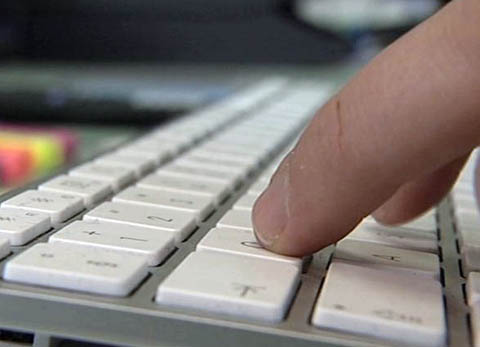 1. Die häufigste Arbeit von Kerstin ist es, Pläne und Zeichnungen zu erstellen. Wie heissen die verschiedenen Pläne?2. Wie ermittelt Kerstin die genauen Masse für die Pläne?3. Was gefällt Kerstin an ihrem Beruf?4. Welche Vorsichtsmassnahme trifft Kerstin, bevor sie ihr Hobby ausüben darf?5. Mit welchem Vorurteil wird Kerstin als Sportschützin oft konfrontiert?6. Erkläre an einem Beispiel, welche Auswirkungen Fehler in der Arbeit einer Hochbauzeichnerin haben können.7. Was erwartet der Lehrlingsbetreuer Thomas Moser von seinen Lehrlingen? 8. Hochbauzeichner müssen verschiedene Zeichnungstechniken beherrschen. Welche kennst du?9. Wie heisst der Gebäudeteil, für den Kerstin eine Handzeichnung und ein Modell erstellt?10. Was gehört in die Lerndokumentation von Kerstin?11. Wie dokumentiert Kerstin die Baufortschritte und Bauphasen?12. Welche Möglichkeiten zur Weiterbildung haben die Kollegen von Kerstin nach abgeschlossener Berufslehre? 1. Die häufigste Arbeit von Kerstin ist es, Pläne und Zeichnungen zu erstellen. Wie heissen die verschiedenen Pläne?2. Wie ermittelt Kerstin die genauen Masse für die Pläne?3. Was gefällt Kerstin an ihrem Beruf?4. Welche Vorsichtsmassnahme trifft Kerstin, bevor sie ihr Hobby ausüben darf?5. Mit welchem Vorurteil wird Kerstin als Sportschützin oft konfrontiert?6. Erkläre an einem Beispiel, welche Auswirkungen Fehler in der Arbeit einer Hochbauzeichnerin haben können.7. Was erwartet der Lehrlingsbetreuer Thomas Moser von seinen Lehrlingen? 8. Hochbauzeichner müssen verschiedene Zeichnungstechniken beherrschen. Welche kennst du?9. Wie heisst der Gebäudeteil, für den Kerstin eine Handzeichnung und ein Modell erstellt?10. Was gehört in die Lerndokumentation von Kerstin?11. Wie dokumentiert Kerstin die Baufortschritte und Bauphasen?12. Welche Möglichkeiten zur Weiterbildung haben die Kollegen von Kerstin nach abgeschlossener Berufslehre? 1. Die häufigste Arbeit von Kerstin ist es, Pläne und Zeichnungen zu erstellen. Wie heissen die verschiedenen Pläne?2. Wie ermittelt Kerstin die genauen Masse für die Pläne?3. Was gefällt Kerstin an ihrem Beruf?4. Welche Vorsichtsmassnahme trifft Kerstin, bevor sie ihr Hobby ausüben darf?5. Mit welchem Vorurteil wird Kerstin als Sportschützin oft konfrontiert?6. Erkläre an einem Beispiel, welche Auswirkungen Fehler in der Arbeit einer Hochbauzeichnerin haben können.7. Was erwartet der Lehrlingsbetreuer Thomas Moser von seinen Lehrlingen? 8. Hochbauzeichner müssen verschiedene Zeichnungstechniken beherrschen. Welche kennst du?9. Wie heisst der Gebäudeteil, für den Kerstin eine Handzeichnung und ein Modell erstellt?10. Was gehört in die Lerndokumentation von Kerstin?11. Wie dokumentiert Kerstin die Baufortschritte und Bauphasen?12. Welche Möglichkeiten zur Weiterbildung haben die Kollegen von Kerstin nach abgeschlossener Berufslehre? 1. Die häufigste Arbeit von Kerstin ist es, Pläne und Zeichnungen zu erstellen. Wie heissen die verschiedenen Pläne?2. Wie ermittelt Kerstin die genauen Masse für die Pläne?3. Was gefällt Kerstin an ihrem Beruf?4. Welche Vorsichtsmassnahme trifft Kerstin, bevor sie ihr Hobby ausüben darf?5. Mit welchem Vorurteil wird Kerstin als Sportschützin oft konfrontiert?6. Erkläre an einem Beispiel, welche Auswirkungen Fehler in der Arbeit einer Hochbauzeichnerin haben können.7. Was erwartet der Lehrlingsbetreuer Thomas Moser von seinen Lehrlingen? 8. Hochbauzeichner müssen verschiedene Zeichnungstechniken beherrschen. Welche kennst du?9. Wie heisst der Gebäudeteil, für den Kerstin eine Handzeichnung und ein Modell erstellt?10. Was gehört in die Lerndokumentation von Kerstin?11. Wie dokumentiert Kerstin die Baufortschritte und Bauphasen?12. Welche Möglichkeiten zur Weiterbildung haben die Kollegen von Kerstin nach abgeschlossener Berufslehre? 1. Die häufigste Arbeit von Kerstin ist es, Pläne und Zeichnungen zu erstellen. Wie heissen die verschiedenen Pläne?2. Wie ermittelt Kerstin die genauen Masse für die Pläne?3. Was gefällt Kerstin an ihrem Beruf?4. Welche Vorsichtsmassnahme trifft Kerstin, bevor sie ihr Hobby ausüben darf?5. Mit welchem Vorurteil wird Kerstin als Sportschützin oft konfrontiert?6. Erkläre an einem Beispiel, welche Auswirkungen Fehler in der Arbeit einer Hochbauzeichnerin haben können.7. Was erwartet der Lehrlingsbetreuer Thomas Moser von seinen Lehrlingen? 8. Hochbauzeichner müssen verschiedene Zeichnungstechniken beherrschen. Welche kennst du?9. Wie heisst der Gebäudeteil, für den Kerstin eine Handzeichnung und ein Modell erstellt?10. Was gehört in die Lerndokumentation von Kerstin?11. Wie dokumentiert Kerstin die Baufortschritte und Bauphasen?12. Welche Möglichkeiten zur Weiterbildung haben die Kollegen von Kerstin nach abgeschlossener Berufslehre? 1. Die häufigste Arbeit von Kerstin ist es, Pläne und Zeichnungen zu erstellen. Wie heissen die verschiedenen Pläne?2. Wie ermittelt Kerstin die genauen Masse für die Pläne?3. Was gefällt Kerstin an ihrem Beruf?4. Welche Vorsichtsmassnahme trifft Kerstin, bevor sie ihr Hobby ausüben darf?5. Mit welchem Vorurteil wird Kerstin als Sportschützin oft konfrontiert?6. Erkläre an einem Beispiel, welche Auswirkungen Fehler in der Arbeit einer Hochbauzeichnerin haben können.7. Was erwartet der Lehrlingsbetreuer Thomas Moser von seinen Lehrlingen? 8. Hochbauzeichner müssen verschiedene Zeichnungstechniken beherrschen. Welche kennst du?9. Wie heisst der Gebäudeteil, für den Kerstin eine Handzeichnung und ein Modell erstellt?10. Was gehört in die Lerndokumentation von Kerstin?11. Wie dokumentiert Kerstin die Baufortschritte und Bauphasen?12. Welche Möglichkeiten zur Weiterbildung haben die Kollegen von Kerstin nach abgeschlossener Berufslehre? 1. Die häufigste Arbeit von Kerstin ist es, Pläne und Zeichnungen zu erstellen. Wie heissen die verschiedenen Pläne?2. Wie ermittelt Kerstin die genauen Masse für die Pläne?3. Was gefällt Kerstin an ihrem Beruf?4. Welche Vorsichtsmassnahme trifft Kerstin, bevor sie ihr Hobby ausüben darf?5. Mit welchem Vorurteil wird Kerstin als Sportschützin oft konfrontiert?6. Erkläre an einem Beispiel, welche Auswirkungen Fehler in der Arbeit einer Hochbauzeichnerin haben können.7. Was erwartet der Lehrlingsbetreuer Thomas Moser von seinen Lehrlingen? 8. Hochbauzeichner müssen verschiedene Zeichnungstechniken beherrschen. Welche kennst du?9. Wie heisst der Gebäudeteil, für den Kerstin eine Handzeichnung und ein Modell erstellt?10. Was gehört in die Lerndokumentation von Kerstin?11. Wie dokumentiert Kerstin die Baufortschritte und Bauphasen?12. Welche Möglichkeiten zur Weiterbildung haben die Kollegen von Kerstin nach abgeschlossener Berufslehre? 1. Die häufigste Arbeit von Kerstin ist es, Pläne und Zeichnungen zu erstellen. Wie heissen die verschiedenen Pläne?2. Wie ermittelt Kerstin die genauen Masse für die Pläne?3. Was gefällt Kerstin an ihrem Beruf?4. Welche Vorsichtsmassnahme trifft Kerstin, bevor sie ihr Hobby ausüben darf?5. Mit welchem Vorurteil wird Kerstin als Sportschützin oft konfrontiert?6. Erkläre an einem Beispiel, welche Auswirkungen Fehler in der Arbeit einer Hochbauzeichnerin haben können.7. Was erwartet der Lehrlingsbetreuer Thomas Moser von seinen Lehrlingen? 8. Hochbauzeichner müssen verschiedene Zeichnungstechniken beherrschen. Welche kennst du?9. Wie heisst der Gebäudeteil, für den Kerstin eine Handzeichnung und ein Modell erstellt?10. Was gehört in die Lerndokumentation von Kerstin?11. Wie dokumentiert Kerstin die Baufortschritte und Bauphasen?12. Welche Möglichkeiten zur Weiterbildung haben die Kollegen von Kerstin nach abgeschlossener Berufslehre? 1. Die häufigste Arbeit von Kerstin ist es, Pläne und Zeichnungen zu erstellen. Wie heissen die verschiedenen Pläne?2. Wie ermittelt Kerstin die genauen Masse für die Pläne?3. Was gefällt Kerstin an ihrem Beruf?4. Welche Vorsichtsmassnahme trifft Kerstin, bevor sie ihr Hobby ausüben darf?5. Mit welchem Vorurteil wird Kerstin als Sportschützin oft konfrontiert?6. Erkläre an einem Beispiel, welche Auswirkungen Fehler in der Arbeit einer Hochbauzeichnerin haben können.7. Was erwartet der Lehrlingsbetreuer Thomas Moser von seinen Lehrlingen? 8. Hochbauzeichner müssen verschiedene Zeichnungstechniken beherrschen. Welche kennst du?9. Wie heisst der Gebäudeteil, für den Kerstin eine Handzeichnung und ein Modell erstellt?10. Was gehört in die Lerndokumentation von Kerstin?11. Wie dokumentiert Kerstin die Baufortschritte und Bauphasen?12. Welche Möglichkeiten zur Weiterbildung haben die Kollegen von Kerstin nach abgeschlossener Berufslehre? 1. Die häufigste Arbeit von Kerstin ist es, Pläne und Zeichnungen zu erstellen. Wie heissen die verschiedenen Pläne?2. Wie ermittelt Kerstin die genauen Masse für die Pläne?3. Was gefällt Kerstin an ihrem Beruf?4. Welche Vorsichtsmassnahme trifft Kerstin, bevor sie ihr Hobby ausüben darf?5. Mit welchem Vorurteil wird Kerstin als Sportschützin oft konfrontiert?6. Erkläre an einem Beispiel, welche Auswirkungen Fehler in der Arbeit einer Hochbauzeichnerin haben können.7. Was erwartet der Lehrlingsbetreuer Thomas Moser von seinen Lehrlingen? 8. Hochbauzeichner müssen verschiedene Zeichnungstechniken beherrschen. Welche kennst du?9. Wie heisst der Gebäudeteil, für den Kerstin eine Handzeichnung und ein Modell erstellt?10. Was gehört in die Lerndokumentation von Kerstin?11. Wie dokumentiert Kerstin die Baufortschritte und Bauphasen?12. Welche Möglichkeiten zur Weiterbildung haben die Kollegen von Kerstin nach abgeschlossener Berufslehre? 1. Die häufigste Arbeit von Kerstin ist es, Pläne und Zeichnungen zu erstellen. Wie heissen die verschiedenen Pläne?2. Wie ermittelt Kerstin die genauen Masse für die Pläne?3. Was gefällt Kerstin an ihrem Beruf?4. Welche Vorsichtsmassnahme trifft Kerstin, bevor sie ihr Hobby ausüben darf?5. Mit welchem Vorurteil wird Kerstin als Sportschützin oft konfrontiert?6. Erkläre an einem Beispiel, welche Auswirkungen Fehler in der Arbeit einer Hochbauzeichnerin haben können.7. Was erwartet der Lehrlingsbetreuer Thomas Moser von seinen Lehrlingen? 8. Hochbauzeichner müssen verschiedene Zeichnungstechniken beherrschen. Welche kennst du?9. Wie heisst der Gebäudeteil, für den Kerstin eine Handzeichnung und ein Modell erstellt?10. Was gehört in die Lerndokumentation von Kerstin?11. Wie dokumentiert Kerstin die Baufortschritte und Bauphasen?12. Welche Möglichkeiten zur Weiterbildung haben die Kollegen von Kerstin nach abgeschlossener Berufslehre? 1. Die häufigste Arbeit von Kerstin ist es, Pläne und Zeichnungen zu erstellen. Wie heissen die verschiedenen Pläne?2. Wie ermittelt Kerstin die genauen Masse für die Pläne?3. Was gefällt Kerstin an ihrem Beruf?4. Welche Vorsichtsmassnahme trifft Kerstin, bevor sie ihr Hobby ausüben darf?5. Mit welchem Vorurteil wird Kerstin als Sportschützin oft konfrontiert?6. Erkläre an einem Beispiel, welche Auswirkungen Fehler in der Arbeit einer Hochbauzeichnerin haben können.7. Was erwartet der Lehrlingsbetreuer Thomas Moser von seinen Lehrlingen? 8. Hochbauzeichner müssen verschiedene Zeichnungstechniken beherrschen. Welche kennst du?9. Wie heisst der Gebäudeteil, für den Kerstin eine Handzeichnung und ein Modell erstellt?10. Was gehört in die Lerndokumentation von Kerstin?11. Wie dokumentiert Kerstin die Baufortschritte und Bauphasen?12. Welche Möglichkeiten zur Weiterbildung haben die Kollegen von Kerstin nach abgeschlossener Berufslehre? 1. Die häufigste Arbeit von Kerstin ist es, Pläne und Zeichnungen zu erstellen. Wie heissen die verschiedenen Pläne?2. Wie ermittelt Kerstin die genauen Masse für die Pläne?3. Was gefällt Kerstin an ihrem Beruf?4. Welche Vorsichtsmassnahme trifft Kerstin, bevor sie ihr Hobby ausüben darf?5. Mit welchem Vorurteil wird Kerstin als Sportschützin oft konfrontiert?6. Erkläre an einem Beispiel, welche Auswirkungen Fehler in der Arbeit einer Hochbauzeichnerin haben können.7. Was erwartet der Lehrlingsbetreuer Thomas Moser von seinen Lehrlingen? 8. Hochbauzeichner müssen verschiedene Zeichnungstechniken beherrschen. Welche kennst du?9. Wie heisst der Gebäudeteil, für den Kerstin eine Handzeichnung und ein Modell erstellt?10. Was gehört in die Lerndokumentation von Kerstin?11. Wie dokumentiert Kerstin die Baufortschritte und Bauphasen?12. Welche Möglichkeiten zur Weiterbildung haben die Kollegen von Kerstin nach abgeschlossener Berufslehre? 1. Die häufigste Arbeit von Kerstin ist es, Pläne und Zeichnungen zu erstellen. Wie heissen die verschiedenen Pläne?2. Wie ermittelt Kerstin die genauen Masse für die Pläne?3. Was gefällt Kerstin an ihrem Beruf?4. Welche Vorsichtsmassnahme trifft Kerstin, bevor sie ihr Hobby ausüben darf?5. Mit welchem Vorurteil wird Kerstin als Sportschützin oft konfrontiert?6. Erkläre an einem Beispiel, welche Auswirkungen Fehler in der Arbeit einer Hochbauzeichnerin haben können.7. Was erwartet der Lehrlingsbetreuer Thomas Moser von seinen Lehrlingen? 8. Hochbauzeichner müssen verschiedene Zeichnungstechniken beherrschen. Welche kennst du?9. Wie heisst der Gebäudeteil, für den Kerstin eine Handzeichnung und ein Modell erstellt?10. Was gehört in die Lerndokumentation von Kerstin?11. Wie dokumentiert Kerstin die Baufortschritte und Bauphasen?12. Welche Möglichkeiten zur Weiterbildung haben die Kollegen von Kerstin nach abgeschlossener Berufslehre? 1. Die häufigste Arbeit von Kerstin ist es, Pläne und Zeichnungen zu erstellen. Wie heissen die verschiedenen Pläne?2. Wie ermittelt Kerstin die genauen Masse für die Pläne?3. Was gefällt Kerstin an ihrem Beruf?4. Welche Vorsichtsmassnahme trifft Kerstin, bevor sie ihr Hobby ausüben darf?5. Mit welchem Vorurteil wird Kerstin als Sportschützin oft konfrontiert?6. Erkläre an einem Beispiel, welche Auswirkungen Fehler in der Arbeit einer Hochbauzeichnerin haben können.7. Was erwartet der Lehrlingsbetreuer Thomas Moser von seinen Lehrlingen? 8. Hochbauzeichner müssen verschiedene Zeichnungstechniken beherrschen. Welche kennst du?9. Wie heisst der Gebäudeteil, für den Kerstin eine Handzeichnung und ein Modell erstellt?10. Was gehört in die Lerndokumentation von Kerstin?11. Wie dokumentiert Kerstin die Baufortschritte und Bauphasen?12. Welche Möglichkeiten zur Weiterbildung haben die Kollegen von Kerstin nach abgeschlossener Berufslehre? 1. Die häufigste Arbeit von Kerstin ist es, Pläne und Zeichnungen zu erstellen. Wie heissen die verschiedenen Pläne?2. Wie ermittelt Kerstin die genauen Masse für die Pläne?3. Was gefällt Kerstin an ihrem Beruf?4. Welche Vorsichtsmassnahme trifft Kerstin, bevor sie ihr Hobby ausüben darf?5. Mit welchem Vorurteil wird Kerstin als Sportschützin oft konfrontiert?6. Erkläre an einem Beispiel, welche Auswirkungen Fehler in der Arbeit einer Hochbauzeichnerin haben können.7. Was erwartet der Lehrlingsbetreuer Thomas Moser von seinen Lehrlingen? 8. Hochbauzeichner müssen verschiedene Zeichnungstechniken beherrschen. Welche kennst du?9. Wie heisst der Gebäudeteil, für den Kerstin eine Handzeichnung und ein Modell erstellt?10. Was gehört in die Lerndokumentation von Kerstin?11. Wie dokumentiert Kerstin die Baufortschritte und Bauphasen?12. Welche Möglichkeiten zur Weiterbildung haben die Kollegen von Kerstin nach abgeschlossener Berufslehre? 1. Die häufigste Arbeit von Kerstin ist es, Pläne und Zeichnungen zu erstellen. Wie heissen die verschiedenen Pläne?2. Wie ermittelt Kerstin die genauen Masse für die Pläne?3. Was gefällt Kerstin an ihrem Beruf?4. Welche Vorsichtsmassnahme trifft Kerstin, bevor sie ihr Hobby ausüben darf?5. Mit welchem Vorurteil wird Kerstin als Sportschützin oft konfrontiert?6. Erkläre an einem Beispiel, welche Auswirkungen Fehler in der Arbeit einer Hochbauzeichnerin haben können.7. Was erwartet der Lehrlingsbetreuer Thomas Moser von seinen Lehrlingen? 8. Hochbauzeichner müssen verschiedene Zeichnungstechniken beherrschen. Welche kennst du?9. Wie heisst der Gebäudeteil, für den Kerstin eine Handzeichnung und ein Modell erstellt?10. Was gehört in die Lerndokumentation von Kerstin?11. Wie dokumentiert Kerstin die Baufortschritte und Bauphasen?12. Welche Möglichkeiten zur Weiterbildung haben die Kollegen von Kerstin nach abgeschlossener Berufslehre? 1. Die häufigste Arbeit von Kerstin ist es, Pläne und Zeichnungen zu erstellen. Wie heissen die verschiedenen Pläne?2. Wie ermittelt Kerstin die genauen Masse für die Pläne?3. Was gefällt Kerstin an ihrem Beruf?4. Welche Vorsichtsmassnahme trifft Kerstin, bevor sie ihr Hobby ausüben darf?5. Mit welchem Vorurteil wird Kerstin als Sportschützin oft konfrontiert?6. Erkläre an einem Beispiel, welche Auswirkungen Fehler in der Arbeit einer Hochbauzeichnerin haben können.7. Was erwartet der Lehrlingsbetreuer Thomas Moser von seinen Lehrlingen? 8. Hochbauzeichner müssen verschiedene Zeichnungstechniken beherrschen. Welche kennst du?9. Wie heisst der Gebäudeteil, für den Kerstin eine Handzeichnung und ein Modell erstellt?10. Was gehört in die Lerndokumentation von Kerstin?11. Wie dokumentiert Kerstin die Baufortschritte und Bauphasen?12. Welche Möglichkeiten zur Weiterbildung haben die Kollegen von Kerstin nach abgeschlossener Berufslehre? 1. Die häufigste Arbeit von Kerstin ist es, Pläne und Zeichnungen zu erstellen. Wie heissen die verschiedenen Pläne?2. Wie ermittelt Kerstin die genauen Masse für die Pläne?3. Was gefällt Kerstin an ihrem Beruf?4. Welche Vorsichtsmassnahme trifft Kerstin, bevor sie ihr Hobby ausüben darf?5. Mit welchem Vorurteil wird Kerstin als Sportschützin oft konfrontiert?6. Erkläre an einem Beispiel, welche Auswirkungen Fehler in der Arbeit einer Hochbauzeichnerin haben können.7. Was erwartet der Lehrlingsbetreuer Thomas Moser von seinen Lehrlingen? 8. Hochbauzeichner müssen verschiedene Zeichnungstechniken beherrschen. Welche kennst du?9. Wie heisst der Gebäudeteil, für den Kerstin eine Handzeichnung und ein Modell erstellt?10. Was gehört in die Lerndokumentation von Kerstin?11. Wie dokumentiert Kerstin die Baufortschritte und Bauphasen?12. Welche Möglichkeiten zur Weiterbildung haben die Kollegen von Kerstin nach abgeschlossener Berufslehre? 1. Die häufigste Arbeit von Kerstin ist es, Pläne und Zeichnungen zu erstellen. Wie heissen die verschiedenen Pläne?2. Wie ermittelt Kerstin die genauen Masse für die Pläne?3. Was gefällt Kerstin an ihrem Beruf?4. Welche Vorsichtsmassnahme trifft Kerstin, bevor sie ihr Hobby ausüben darf?5. Mit welchem Vorurteil wird Kerstin als Sportschützin oft konfrontiert?6. Erkläre an einem Beispiel, welche Auswirkungen Fehler in der Arbeit einer Hochbauzeichnerin haben können.7. Was erwartet der Lehrlingsbetreuer Thomas Moser von seinen Lehrlingen? 8. Hochbauzeichner müssen verschiedene Zeichnungstechniken beherrschen. Welche kennst du?9. Wie heisst der Gebäudeteil, für den Kerstin eine Handzeichnung und ein Modell erstellt?10. Was gehört in die Lerndokumentation von Kerstin?11. Wie dokumentiert Kerstin die Baufortschritte und Bauphasen?12. Welche Möglichkeiten zur Weiterbildung haben die Kollegen von Kerstin nach abgeschlossener Berufslehre? 1. Die häufigste Arbeit von Kerstin ist es, Pläne und Zeichnungen zu erstellen. Wie heissen die verschiedenen Pläne?2. Wie ermittelt Kerstin die genauen Masse für die Pläne?3. Was gefällt Kerstin an ihrem Beruf?4. Welche Vorsichtsmassnahme trifft Kerstin, bevor sie ihr Hobby ausüben darf?5. Mit welchem Vorurteil wird Kerstin als Sportschützin oft konfrontiert?6. Erkläre an einem Beispiel, welche Auswirkungen Fehler in der Arbeit einer Hochbauzeichnerin haben können.7. Was erwartet der Lehrlingsbetreuer Thomas Moser von seinen Lehrlingen? 8. Hochbauzeichner müssen verschiedene Zeichnungstechniken beherrschen. Welche kennst du?9. Wie heisst der Gebäudeteil, für den Kerstin eine Handzeichnung und ein Modell erstellt?10. Was gehört in die Lerndokumentation von Kerstin?11. Wie dokumentiert Kerstin die Baufortschritte und Bauphasen?12. Welche Möglichkeiten zur Weiterbildung haben die Kollegen von Kerstin nach abgeschlossener Berufslehre? 1. Die häufigste Arbeit von Kerstin ist es, Pläne und Zeichnungen zu erstellen. Wie heissen die verschiedenen Pläne?2. Wie ermittelt Kerstin die genauen Masse für die Pläne?3. Was gefällt Kerstin an ihrem Beruf?4. Welche Vorsichtsmassnahme trifft Kerstin, bevor sie ihr Hobby ausüben darf?5. Mit welchem Vorurteil wird Kerstin als Sportschützin oft konfrontiert?6. Erkläre an einem Beispiel, welche Auswirkungen Fehler in der Arbeit einer Hochbauzeichnerin haben können.7. Was erwartet der Lehrlingsbetreuer Thomas Moser von seinen Lehrlingen? 8. Hochbauzeichner müssen verschiedene Zeichnungstechniken beherrschen. Welche kennst du?9. Wie heisst der Gebäudeteil, für den Kerstin eine Handzeichnung und ein Modell erstellt?10. Was gehört in die Lerndokumentation von Kerstin?11. Wie dokumentiert Kerstin die Baufortschritte und Bauphasen?12. Welche Möglichkeiten zur Weiterbildung haben die Kollegen von Kerstin nach abgeschlossener Berufslehre? 1. Die häufigste Arbeit von Kerstin ist es, Pläne und Zeichnungen zu erstellen. Wie heissen die verschiedenen Pläne?2. Wie ermittelt Kerstin die genauen Masse für die Pläne?3. Was gefällt Kerstin an ihrem Beruf?4. Welche Vorsichtsmassnahme trifft Kerstin, bevor sie ihr Hobby ausüben darf?5. Mit welchem Vorurteil wird Kerstin als Sportschützin oft konfrontiert?6. Erkläre an einem Beispiel, welche Auswirkungen Fehler in der Arbeit einer Hochbauzeichnerin haben können.7. Was erwartet der Lehrlingsbetreuer Thomas Moser von seinen Lehrlingen? 8. Hochbauzeichner müssen verschiedene Zeichnungstechniken beherrschen. Welche kennst du?9. Wie heisst der Gebäudeteil, für den Kerstin eine Handzeichnung und ein Modell erstellt?10. Was gehört in die Lerndokumentation von Kerstin?11. Wie dokumentiert Kerstin die Baufortschritte und Bauphasen?12. Welche Möglichkeiten zur Weiterbildung haben die Kollegen von Kerstin nach abgeschlossener Berufslehre? 1. Die häufigste Arbeit von Kerstin ist es, Pläne und Zeichnungen zu erstellen. Wie heissen die verschiedenen Pläne?2. Wie ermittelt Kerstin die genauen Masse für die Pläne?3. Was gefällt Kerstin an ihrem Beruf?4. Welche Vorsichtsmassnahme trifft Kerstin, bevor sie ihr Hobby ausüben darf?5. Mit welchem Vorurteil wird Kerstin als Sportschützin oft konfrontiert?6. Erkläre an einem Beispiel, welche Auswirkungen Fehler in der Arbeit einer Hochbauzeichnerin haben können.7. Was erwartet der Lehrlingsbetreuer Thomas Moser von seinen Lehrlingen? 8. Hochbauzeichner müssen verschiedene Zeichnungstechniken beherrschen. Welche kennst du?9. Wie heisst der Gebäudeteil, für den Kerstin eine Handzeichnung und ein Modell erstellt?10. Was gehört in die Lerndokumentation von Kerstin?11. Wie dokumentiert Kerstin die Baufortschritte und Bauphasen?12. Welche Möglichkeiten zur Weiterbildung haben die Kollegen von Kerstin nach abgeschlossener Berufslehre? 1. Die häufigste Arbeit von Kerstin ist es, Pläne und Zeichnungen zu erstellen. Wie heissen die verschiedenen Pläne?2. Wie ermittelt Kerstin die genauen Masse für die Pläne?3. Was gefällt Kerstin an ihrem Beruf?4. Welche Vorsichtsmassnahme trifft Kerstin, bevor sie ihr Hobby ausüben darf?5. Mit welchem Vorurteil wird Kerstin als Sportschützin oft konfrontiert?6. Erkläre an einem Beispiel, welche Auswirkungen Fehler in der Arbeit einer Hochbauzeichnerin haben können.7. Was erwartet der Lehrlingsbetreuer Thomas Moser von seinen Lehrlingen? 8. Hochbauzeichner müssen verschiedene Zeichnungstechniken beherrschen. Welche kennst du?9. Wie heisst der Gebäudeteil, für den Kerstin eine Handzeichnung und ein Modell erstellt?10. Was gehört in die Lerndokumentation von Kerstin?11. Wie dokumentiert Kerstin die Baufortschritte und Bauphasen?12. Welche Möglichkeiten zur Weiterbildung haben die Kollegen von Kerstin nach abgeschlossener Berufslehre? 1. Die häufigste Arbeit von Kerstin ist es, Pläne und Zeichnungen zu erstellen. Wie heissen die verschiedenen Pläne?2. Wie ermittelt Kerstin die genauen Masse für die Pläne?3. Was gefällt Kerstin an ihrem Beruf?4. Welche Vorsichtsmassnahme trifft Kerstin, bevor sie ihr Hobby ausüben darf?5. Mit welchem Vorurteil wird Kerstin als Sportschützin oft konfrontiert?6. Erkläre an einem Beispiel, welche Auswirkungen Fehler in der Arbeit einer Hochbauzeichnerin haben können.7. Was erwartet der Lehrlingsbetreuer Thomas Moser von seinen Lehrlingen? 8. Hochbauzeichner müssen verschiedene Zeichnungstechniken beherrschen. Welche kennst du?9. Wie heisst der Gebäudeteil, für den Kerstin eine Handzeichnung und ein Modell erstellt?10. Was gehört in die Lerndokumentation von Kerstin?11. Wie dokumentiert Kerstin die Baufortschritte und Bauphasen?12. Welche Möglichkeiten zur Weiterbildung haben die Kollegen von Kerstin nach abgeschlossener Berufslehre? 1. Die häufigste Arbeit von Kerstin ist es, Pläne und Zeichnungen zu erstellen. Wie heissen die verschiedenen Pläne?2. Wie ermittelt Kerstin die genauen Masse für die Pläne?3. Was gefällt Kerstin an ihrem Beruf?4. Welche Vorsichtsmassnahme trifft Kerstin, bevor sie ihr Hobby ausüben darf?5. Mit welchem Vorurteil wird Kerstin als Sportschützin oft konfrontiert?6. Erkläre an einem Beispiel, welche Auswirkungen Fehler in der Arbeit einer Hochbauzeichnerin haben können.7. Was erwartet der Lehrlingsbetreuer Thomas Moser von seinen Lehrlingen? 8. Hochbauzeichner müssen verschiedene Zeichnungstechniken beherrschen. Welche kennst du?9. Wie heisst der Gebäudeteil, für den Kerstin eine Handzeichnung und ein Modell erstellt?10. Was gehört in die Lerndokumentation von Kerstin?11. Wie dokumentiert Kerstin die Baufortschritte und Bauphasen?12. Welche Möglichkeiten zur Weiterbildung haben die Kollegen von Kerstin nach abgeschlossener Berufslehre? 1. Die häufigste Arbeit von Kerstin ist es, Pläne und Zeichnungen zu erstellen. Wie heissen die verschiedenen Pläne?2. Wie ermittelt Kerstin die genauen Masse für die Pläne?3. Was gefällt Kerstin an ihrem Beruf?4. Welche Vorsichtsmassnahme trifft Kerstin, bevor sie ihr Hobby ausüben darf?5. Mit welchem Vorurteil wird Kerstin als Sportschützin oft konfrontiert?6. Erkläre an einem Beispiel, welche Auswirkungen Fehler in der Arbeit einer Hochbauzeichnerin haben können.7. Was erwartet der Lehrlingsbetreuer Thomas Moser von seinen Lehrlingen? 8. Hochbauzeichner müssen verschiedene Zeichnungstechniken beherrschen. Welche kennst du?9. Wie heisst der Gebäudeteil, für den Kerstin eine Handzeichnung und ein Modell erstellt?10. Was gehört in die Lerndokumentation von Kerstin?11. Wie dokumentiert Kerstin die Baufortschritte und Bauphasen?12. Welche Möglichkeiten zur Weiterbildung haben die Kollegen von Kerstin nach abgeschlossener Berufslehre? 1. Die häufigste Arbeit von Kerstin ist es, Pläne und Zeichnungen zu erstellen. Wie heissen die verschiedenen Pläne?2. Wie ermittelt Kerstin die genauen Masse für die Pläne?3. Was gefällt Kerstin an ihrem Beruf?4. Welche Vorsichtsmassnahme trifft Kerstin, bevor sie ihr Hobby ausüben darf?5. Mit welchem Vorurteil wird Kerstin als Sportschützin oft konfrontiert?6. Erkläre an einem Beispiel, welche Auswirkungen Fehler in der Arbeit einer Hochbauzeichnerin haben können.7. Was erwartet der Lehrlingsbetreuer Thomas Moser von seinen Lehrlingen? 8. Hochbauzeichner müssen verschiedene Zeichnungstechniken beherrschen. Welche kennst du?9. Wie heisst der Gebäudeteil, für den Kerstin eine Handzeichnung und ein Modell erstellt?10. Was gehört in die Lerndokumentation von Kerstin?11. Wie dokumentiert Kerstin die Baufortschritte und Bauphasen?12. Welche Möglichkeiten zur Weiterbildung haben die Kollegen von Kerstin nach abgeschlossener Berufslehre? 1. Die häufigste Arbeit von Kerstin ist es, Pläne und Zeichnungen zu erstellen. Wie heissen die verschiedenen Pläne?2. Wie ermittelt Kerstin die genauen Masse für die Pläne?3. Was gefällt Kerstin an ihrem Beruf?4. Welche Vorsichtsmassnahme trifft Kerstin, bevor sie ihr Hobby ausüben darf?5. Mit welchem Vorurteil wird Kerstin als Sportschützin oft konfrontiert?6. Erkläre an einem Beispiel, welche Auswirkungen Fehler in der Arbeit einer Hochbauzeichnerin haben können.7. Was erwartet der Lehrlingsbetreuer Thomas Moser von seinen Lehrlingen? 8. Hochbauzeichner müssen verschiedene Zeichnungstechniken beherrschen. Welche kennst du?9. Wie heisst der Gebäudeteil, für den Kerstin eine Handzeichnung und ein Modell erstellt?10. Was gehört in die Lerndokumentation von Kerstin?11. Wie dokumentiert Kerstin die Baufortschritte und Bauphasen?12. Welche Möglichkeiten zur Weiterbildung haben die Kollegen von Kerstin nach abgeschlossener Berufslehre? 1. Die häufigste Arbeit von Kerstin ist es, Pläne und Zeichnungen zu erstellen. Wie heissen die verschiedenen Pläne?2. Wie ermittelt Kerstin die genauen Masse für die Pläne?3. Was gefällt Kerstin an ihrem Beruf?4. Welche Vorsichtsmassnahme trifft Kerstin, bevor sie ihr Hobby ausüben darf?5. Mit welchem Vorurteil wird Kerstin als Sportschützin oft konfrontiert?6. Erkläre an einem Beispiel, welche Auswirkungen Fehler in der Arbeit einer Hochbauzeichnerin haben können.7. Was erwartet der Lehrlingsbetreuer Thomas Moser von seinen Lehrlingen? 8. Hochbauzeichner müssen verschiedene Zeichnungstechniken beherrschen. Welche kennst du?9. Wie heisst der Gebäudeteil, für den Kerstin eine Handzeichnung und ein Modell erstellt?10. Was gehört in die Lerndokumentation von Kerstin?11. Wie dokumentiert Kerstin die Baufortschritte und Bauphasen?12. Welche Möglichkeiten zur Weiterbildung haben die Kollegen von Kerstin nach abgeschlossener Berufslehre? 1. Die häufigste Arbeit von Kerstin ist es, Pläne und Zeichnungen zu erstellen. Wie heissen die verschiedenen Pläne?2. Wie ermittelt Kerstin die genauen Masse für die Pläne?3. Was gefällt Kerstin an ihrem Beruf?4. Welche Vorsichtsmassnahme trifft Kerstin, bevor sie ihr Hobby ausüben darf?5. Mit welchem Vorurteil wird Kerstin als Sportschützin oft konfrontiert?6. Erkläre an einem Beispiel, welche Auswirkungen Fehler in der Arbeit einer Hochbauzeichnerin haben können.7. Was erwartet der Lehrlingsbetreuer Thomas Moser von seinen Lehrlingen? 8. Hochbauzeichner müssen verschiedene Zeichnungstechniken beherrschen. Welche kennst du?9. Wie heisst der Gebäudeteil, für den Kerstin eine Handzeichnung und ein Modell erstellt?10. Was gehört in die Lerndokumentation von Kerstin?11. Wie dokumentiert Kerstin die Baufortschritte und Bauphasen?12. Welche Möglichkeiten zur Weiterbildung haben die Kollegen von Kerstin nach abgeschlossener Berufslehre? 1. Die häufigste Arbeit von Kerstin ist es, Pläne und Zeichnungen zu erstellen. Wie heissen die verschiedenen Pläne?2. Wie ermittelt Kerstin die genauen Masse für die Pläne?3. Was gefällt Kerstin an ihrem Beruf?4. Welche Vorsichtsmassnahme trifft Kerstin, bevor sie ihr Hobby ausüben darf?5. Mit welchem Vorurteil wird Kerstin als Sportschützin oft konfrontiert?6. Erkläre an einem Beispiel, welche Auswirkungen Fehler in der Arbeit einer Hochbauzeichnerin haben können.7. Was erwartet der Lehrlingsbetreuer Thomas Moser von seinen Lehrlingen? 8. Hochbauzeichner müssen verschiedene Zeichnungstechniken beherrschen. Welche kennst du?9. Wie heisst der Gebäudeteil, für den Kerstin eine Handzeichnung und ein Modell erstellt?10. Was gehört in die Lerndokumentation von Kerstin?11. Wie dokumentiert Kerstin die Baufortschritte und Bauphasen?12. Welche Möglichkeiten zur Weiterbildung haben die Kollegen von Kerstin nach abgeschlossener Berufslehre? 1. Die häufigste Arbeit von Kerstin ist es, Pläne und Zeichnungen zu erstellen. Wie heissen die verschiedenen Pläne?2. Wie ermittelt Kerstin die genauen Masse für die Pläne?3. Was gefällt Kerstin an ihrem Beruf?4. Welche Vorsichtsmassnahme trifft Kerstin, bevor sie ihr Hobby ausüben darf?5. Mit welchem Vorurteil wird Kerstin als Sportschützin oft konfrontiert?6. Erkläre an einem Beispiel, welche Auswirkungen Fehler in der Arbeit einer Hochbauzeichnerin haben können.7. Was erwartet der Lehrlingsbetreuer Thomas Moser von seinen Lehrlingen? 8. Hochbauzeichner müssen verschiedene Zeichnungstechniken beherrschen. Welche kennst du?9. Wie heisst der Gebäudeteil, für den Kerstin eine Handzeichnung und ein Modell erstellt?10. Was gehört in die Lerndokumentation von Kerstin?11. Wie dokumentiert Kerstin die Baufortschritte und Bauphasen?12. Welche Möglichkeiten zur Weiterbildung haben die Kollegen von Kerstin nach abgeschlossener Berufslehre? 1. Die häufigste Arbeit von Kerstin ist es, Pläne und Zeichnungen zu erstellen. Wie heissen die verschiedenen Pläne?2. Wie ermittelt Kerstin die genauen Masse für die Pläne?3. Was gefällt Kerstin an ihrem Beruf?4. Welche Vorsichtsmassnahme trifft Kerstin, bevor sie ihr Hobby ausüben darf?5. Mit welchem Vorurteil wird Kerstin als Sportschützin oft konfrontiert?6. Erkläre an einem Beispiel, welche Auswirkungen Fehler in der Arbeit einer Hochbauzeichnerin haben können.7. Was erwartet der Lehrlingsbetreuer Thomas Moser von seinen Lehrlingen? 8. Hochbauzeichner müssen verschiedene Zeichnungstechniken beherrschen. Welche kennst du?9. Wie heisst der Gebäudeteil, für den Kerstin eine Handzeichnung und ein Modell erstellt?10. Was gehört in die Lerndokumentation von Kerstin?11. Wie dokumentiert Kerstin die Baufortschritte und Bauphasen?12. Welche Möglichkeiten zur Weiterbildung haben die Kollegen von Kerstin nach abgeschlossener Berufslehre? 1. Die häufigste Arbeit von Kerstin ist es, Pläne und Zeichnungen zu erstellen. Wie heissen die verschiedenen Pläne?2. Wie ermittelt Kerstin die genauen Masse für die Pläne?3. Was gefällt Kerstin an ihrem Beruf?4. Welche Vorsichtsmassnahme trifft Kerstin, bevor sie ihr Hobby ausüben darf?5. Mit welchem Vorurteil wird Kerstin als Sportschützin oft konfrontiert?6. Erkläre an einem Beispiel, welche Auswirkungen Fehler in der Arbeit einer Hochbauzeichnerin haben können.7. Was erwartet der Lehrlingsbetreuer Thomas Moser von seinen Lehrlingen? 8. Hochbauzeichner müssen verschiedene Zeichnungstechniken beherrschen. Welche kennst du?9. Wie heisst der Gebäudeteil, für den Kerstin eine Handzeichnung und ein Modell erstellt?10. Was gehört in die Lerndokumentation von Kerstin?11. Wie dokumentiert Kerstin die Baufortschritte und Bauphasen?12. Welche Möglichkeiten zur Weiterbildung haben die Kollegen von Kerstin nach abgeschlossener Berufslehre? 1. Die häufigste Arbeit von Kerstin ist es, Pläne und Zeichnungen zu erstellen. Wie heissen die verschiedenen Pläne?2. Wie ermittelt Kerstin die genauen Masse für die Pläne?3. Was gefällt Kerstin an ihrem Beruf?4. Welche Vorsichtsmassnahme trifft Kerstin, bevor sie ihr Hobby ausüben darf?5. Mit welchem Vorurteil wird Kerstin als Sportschützin oft konfrontiert?6. Erkläre an einem Beispiel, welche Auswirkungen Fehler in der Arbeit einer Hochbauzeichnerin haben können.7. Was erwartet der Lehrlingsbetreuer Thomas Moser von seinen Lehrlingen? 8. Hochbauzeichner müssen verschiedene Zeichnungstechniken beherrschen. Welche kennst du?9. Wie heisst der Gebäudeteil, für den Kerstin eine Handzeichnung und ein Modell erstellt?10. Was gehört in die Lerndokumentation von Kerstin?11. Wie dokumentiert Kerstin die Baufortschritte und Bauphasen?12. Welche Möglichkeiten zur Weiterbildung haben die Kollegen von Kerstin nach abgeschlossener Berufslehre? 1. Die häufigste Arbeit von Kerstin ist es, Pläne und Zeichnungen zu erstellen. Wie heissen die verschiedenen Pläne?2. Wie ermittelt Kerstin die genauen Masse für die Pläne?3. Was gefällt Kerstin an ihrem Beruf?4. Welche Vorsichtsmassnahme trifft Kerstin, bevor sie ihr Hobby ausüben darf?5. Mit welchem Vorurteil wird Kerstin als Sportschützin oft konfrontiert?6. Erkläre an einem Beispiel, welche Auswirkungen Fehler in der Arbeit einer Hochbauzeichnerin haben können.7. Was erwartet der Lehrlingsbetreuer Thomas Moser von seinen Lehrlingen? 8. Hochbauzeichner müssen verschiedene Zeichnungstechniken beherrschen. Welche kennst du?9. Wie heisst der Gebäudeteil, für den Kerstin eine Handzeichnung und ein Modell erstellt?10. Was gehört in die Lerndokumentation von Kerstin?11. Wie dokumentiert Kerstin die Baufortschritte und Bauphasen?12. Welche Möglichkeiten zur Weiterbildung haben die Kollegen von Kerstin nach abgeschlossener Berufslehre? 1. Die häufigste Arbeit von Kerstin ist es, Pläne und Zeichnungen zu erstellen. Wie heissen die verschiedenen Pläne?2. Wie ermittelt Kerstin die genauen Masse für die Pläne?3. Was gefällt Kerstin an ihrem Beruf?4. Welche Vorsichtsmassnahme trifft Kerstin, bevor sie ihr Hobby ausüben darf?5. Mit welchem Vorurteil wird Kerstin als Sportschützin oft konfrontiert?6. Erkläre an einem Beispiel, welche Auswirkungen Fehler in der Arbeit einer Hochbauzeichnerin haben können.7. Was erwartet der Lehrlingsbetreuer Thomas Moser von seinen Lehrlingen? 8. Hochbauzeichner müssen verschiedene Zeichnungstechniken beherrschen. Welche kennst du?9. Wie heisst der Gebäudeteil, für den Kerstin eine Handzeichnung und ein Modell erstellt?10. Was gehört in die Lerndokumentation von Kerstin?11. Wie dokumentiert Kerstin die Baufortschritte und Bauphasen?12. Welche Möglichkeiten zur Weiterbildung haben die Kollegen von Kerstin nach abgeschlossener Berufslehre? 1. Die häufigste Arbeit von Kerstin ist es, Pläne und Zeichnungen zu erstellen. Wie heissen die verschiedenen Pläne?2. Wie ermittelt Kerstin die genauen Masse für die Pläne?3. Was gefällt Kerstin an ihrem Beruf?4. Welche Vorsichtsmassnahme trifft Kerstin, bevor sie ihr Hobby ausüben darf?5. Mit welchem Vorurteil wird Kerstin als Sportschützin oft konfrontiert?6. Erkläre an einem Beispiel, welche Auswirkungen Fehler in der Arbeit einer Hochbauzeichnerin haben können.7. Was erwartet der Lehrlingsbetreuer Thomas Moser von seinen Lehrlingen? 8. Hochbauzeichner müssen verschiedene Zeichnungstechniken beherrschen. Welche kennst du?9. Wie heisst der Gebäudeteil, für den Kerstin eine Handzeichnung und ein Modell erstellt?10. Was gehört in die Lerndokumentation von Kerstin?11. Wie dokumentiert Kerstin die Baufortschritte und Bauphasen?12. Welche Möglichkeiten zur Weiterbildung haben die Kollegen von Kerstin nach abgeschlossener Berufslehre? 1. Die häufigste Arbeit von Kerstin ist es, Pläne und Zeichnungen zu erstellen. Wie heissen die verschiedenen Pläne?2. Wie ermittelt Kerstin die genauen Masse für die Pläne?3. Was gefällt Kerstin an ihrem Beruf?4. Welche Vorsichtsmassnahme trifft Kerstin, bevor sie ihr Hobby ausüben darf?5. Mit welchem Vorurteil wird Kerstin als Sportschützin oft konfrontiert?6. Erkläre an einem Beispiel, welche Auswirkungen Fehler in der Arbeit einer Hochbauzeichnerin haben können.7. Was erwartet der Lehrlingsbetreuer Thomas Moser von seinen Lehrlingen? 8. Hochbauzeichner müssen verschiedene Zeichnungstechniken beherrschen. Welche kennst du?9. Wie heisst der Gebäudeteil, für den Kerstin eine Handzeichnung und ein Modell erstellt?10. Was gehört in die Lerndokumentation von Kerstin?11. Wie dokumentiert Kerstin die Baufortschritte und Bauphasen?12. Welche Möglichkeiten zur Weiterbildung haben die Kollegen von Kerstin nach abgeschlossener Berufslehre? 1. Die häufigste Arbeit von Kerstin ist es, Pläne und Zeichnungen zu erstellen. Wie heissen die verschiedenen Pläne?2. Wie ermittelt Kerstin die genauen Masse für die Pläne?3. Was gefällt Kerstin an ihrem Beruf?4. Welche Vorsichtsmassnahme trifft Kerstin, bevor sie ihr Hobby ausüben darf?5. Mit welchem Vorurteil wird Kerstin als Sportschützin oft konfrontiert?6. Erkläre an einem Beispiel, welche Auswirkungen Fehler in der Arbeit einer Hochbauzeichnerin haben können.7. Was erwartet der Lehrlingsbetreuer Thomas Moser von seinen Lehrlingen? 8. Hochbauzeichner müssen verschiedene Zeichnungstechniken beherrschen. Welche kennst du?9. Wie heisst der Gebäudeteil, für den Kerstin eine Handzeichnung und ein Modell erstellt?10. Was gehört in die Lerndokumentation von Kerstin?11. Wie dokumentiert Kerstin die Baufortschritte und Bauphasen?12. Welche Möglichkeiten zur Weiterbildung haben die Kollegen von Kerstin nach abgeschlossener Berufslehre? 1. Die häufigste Arbeit von Kerstin ist es, Pläne und Zeichnungen zu erstellen. Wie heissen die verschiedenen Pläne?2. Wie ermittelt Kerstin die genauen Masse für die Pläne?3. Was gefällt Kerstin an ihrem Beruf?4. Welche Vorsichtsmassnahme trifft Kerstin, bevor sie ihr Hobby ausüben darf?5. Mit welchem Vorurteil wird Kerstin als Sportschützin oft konfrontiert?6. Erkläre an einem Beispiel, welche Auswirkungen Fehler in der Arbeit einer Hochbauzeichnerin haben können.7. Was erwartet der Lehrlingsbetreuer Thomas Moser von seinen Lehrlingen? 8. Hochbauzeichner müssen verschiedene Zeichnungstechniken beherrschen. Welche kennst du?9. Wie heisst der Gebäudeteil, für den Kerstin eine Handzeichnung und ein Modell erstellt?10. Was gehört in die Lerndokumentation von Kerstin?11. Wie dokumentiert Kerstin die Baufortschritte und Bauphasen?12. Welche Möglichkeiten zur Weiterbildung haben die Kollegen von Kerstin nach abgeschlossener Berufslehre? 1. Die häufigste Arbeit von Kerstin ist es, Pläne und Zeichnungen zu erstellen. Wie heissen die verschiedenen Pläne?2. Wie ermittelt Kerstin die genauen Masse für die Pläne?3. Was gefällt Kerstin an ihrem Beruf?4. Welche Vorsichtsmassnahme trifft Kerstin, bevor sie ihr Hobby ausüben darf?5. Mit welchem Vorurteil wird Kerstin als Sportschützin oft konfrontiert?6. Erkläre an einem Beispiel, welche Auswirkungen Fehler in der Arbeit einer Hochbauzeichnerin haben können.7. Was erwartet der Lehrlingsbetreuer Thomas Moser von seinen Lehrlingen? 8. Hochbauzeichner müssen verschiedene Zeichnungstechniken beherrschen. Welche kennst du?9. Wie heisst der Gebäudeteil, für den Kerstin eine Handzeichnung und ein Modell erstellt?10. Was gehört in die Lerndokumentation von Kerstin?11. Wie dokumentiert Kerstin die Baufortschritte und Bauphasen?12. Welche Möglichkeiten zur Weiterbildung haben die Kollegen von Kerstin nach abgeschlossener Berufslehre? 1. Die häufigste Arbeit von Kerstin ist es, Pläne und Zeichnungen zu erstellen. Wie heissen die verschiedenen Pläne?2. Wie ermittelt Kerstin die genauen Masse für die Pläne?3. Was gefällt Kerstin an ihrem Beruf?4. Welche Vorsichtsmassnahme trifft Kerstin, bevor sie ihr Hobby ausüben darf?5. Mit welchem Vorurteil wird Kerstin als Sportschützin oft konfrontiert?6. Erkläre an einem Beispiel, welche Auswirkungen Fehler in der Arbeit einer Hochbauzeichnerin haben können.7. Was erwartet der Lehrlingsbetreuer Thomas Moser von seinen Lehrlingen? 8. Hochbauzeichner müssen verschiedene Zeichnungstechniken beherrschen. Welche kennst du?9. Wie heisst der Gebäudeteil, für den Kerstin eine Handzeichnung und ein Modell erstellt?10. Was gehört in die Lerndokumentation von Kerstin?11. Wie dokumentiert Kerstin die Baufortschritte und Bauphasen?12. Welche Möglichkeiten zur Weiterbildung haben die Kollegen von Kerstin nach abgeschlossener Berufslehre? 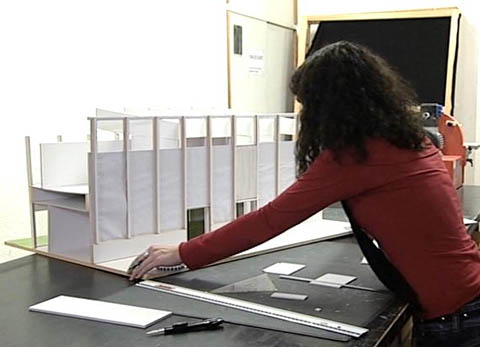 1. Die häufigste Arbeit von Kerstin ist es, Pläne und Zeichnungen zu erstellen. Wie heissen die verschiedenen Pläne?2. Wie ermittelt Kerstin die genauen Masse für die Pläne?3. Was gefällt Kerstin an ihrem Beruf?4. Welche Vorsichtsmassnahme trifft Kerstin, bevor sie ihr Hobby ausüben darf?5. Mit welchem Vorurteil wird Kerstin als Sportschützin oft konfrontiert?6. Erkläre an einem Beispiel, welche Auswirkungen Fehler in der Arbeit einer Hochbauzeichnerin haben können.7. Was erwartet der Lehrlingsbetreuer Thomas Moser von seinen Lehrlingen? 8. Hochbauzeichner müssen verschiedene Zeichnungstechniken beherrschen. Welche kennst du?9. Wie heisst der Gebäudeteil, für den Kerstin eine Handzeichnung und ein Modell erstellt?10. Was gehört in die Lerndokumentation von Kerstin?11. Wie dokumentiert Kerstin die Baufortschritte und Bauphasen?12. Welche Möglichkeiten zur Weiterbildung haben die Kollegen von Kerstin nach abgeschlossener Berufslehre? 1. Die häufigste Arbeit von Kerstin ist es, Pläne und Zeichnungen zu erstellen. Wie heissen die verschiedenen Pläne?2. Wie ermittelt Kerstin die genauen Masse für die Pläne?3. Was gefällt Kerstin an ihrem Beruf?4. Welche Vorsichtsmassnahme trifft Kerstin, bevor sie ihr Hobby ausüben darf?5. Mit welchem Vorurteil wird Kerstin als Sportschützin oft konfrontiert?6. Erkläre an einem Beispiel, welche Auswirkungen Fehler in der Arbeit einer Hochbauzeichnerin haben können.7. Was erwartet der Lehrlingsbetreuer Thomas Moser von seinen Lehrlingen? 8. Hochbauzeichner müssen verschiedene Zeichnungstechniken beherrschen. Welche kennst du?9. Wie heisst der Gebäudeteil, für den Kerstin eine Handzeichnung und ein Modell erstellt?10. Was gehört in die Lerndokumentation von Kerstin?11. Wie dokumentiert Kerstin die Baufortschritte und Bauphasen?12. Welche Möglichkeiten zur Weiterbildung haben die Kollegen von Kerstin nach abgeschlossener Berufslehre? 1. Die häufigste Arbeit von Kerstin ist es, Pläne und Zeichnungen zu erstellen. Wie heissen die verschiedenen Pläne?2. Wie ermittelt Kerstin die genauen Masse für die Pläne?3. Was gefällt Kerstin an ihrem Beruf?4. Welche Vorsichtsmassnahme trifft Kerstin, bevor sie ihr Hobby ausüben darf?5. Mit welchem Vorurteil wird Kerstin als Sportschützin oft konfrontiert?6. Erkläre an einem Beispiel, welche Auswirkungen Fehler in der Arbeit einer Hochbauzeichnerin haben können.7. Was erwartet der Lehrlingsbetreuer Thomas Moser von seinen Lehrlingen? 8. Hochbauzeichner müssen verschiedene Zeichnungstechniken beherrschen. Welche kennst du?9. Wie heisst der Gebäudeteil, für den Kerstin eine Handzeichnung und ein Modell erstellt?10. Was gehört in die Lerndokumentation von Kerstin?11. Wie dokumentiert Kerstin die Baufortschritte und Bauphasen?12. Welche Möglichkeiten zur Weiterbildung haben die Kollegen von Kerstin nach abgeschlossener Berufslehre? 1. Die häufigste Arbeit von Kerstin ist es, Pläne und Zeichnungen zu erstellen. Wie heissen die verschiedenen Pläne?2. Wie ermittelt Kerstin die genauen Masse für die Pläne?3. Was gefällt Kerstin an ihrem Beruf?4. Welche Vorsichtsmassnahme trifft Kerstin, bevor sie ihr Hobby ausüben darf?5. Mit welchem Vorurteil wird Kerstin als Sportschützin oft konfrontiert?6. Erkläre an einem Beispiel, welche Auswirkungen Fehler in der Arbeit einer Hochbauzeichnerin haben können.7. Was erwartet der Lehrlingsbetreuer Thomas Moser von seinen Lehrlingen? 8. Hochbauzeichner müssen verschiedene Zeichnungstechniken beherrschen. Welche kennst du?9. Wie heisst der Gebäudeteil, für den Kerstin eine Handzeichnung und ein Modell erstellt?10. Was gehört in die Lerndokumentation von Kerstin?11. Wie dokumentiert Kerstin die Baufortschritte und Bauphasen?12. Welche Möglichkeiten zur Weiterbildung haben die Kollegen von Kerstin nach abgeschlossener Berufslehre? 1. Die häufigste Arbeit von Kerstin ist es, Pläne und Zeichnungen zu erstellen. Wie heissen die verschiedenen Pläne?2. Wie ermittelt Kerstin die genauen Masse für die Pläne?3. Was gefällt Kerstin an ihrem Beruf?4. Welche Vorsichtsmassnahme trifft Kerstin, bevor sie ihr Hobby ausüben darf?5. Mit welchem Vorurteil wird Kerstin als Sportschützin oft konfrontiert?6. Erkläre an einem Beispiel, welche Auswirkungen Fehler in der Arbeit einer Hochbauzeichnerin haben können.7. Was erwartet der Lehrlingsbetreuer Thomas Moser von seinen Lehrlingen? 8. Hochbauzeichner müssen verschiedene Zeichnungstechniken beherrschen. Welche kennst du?9. Wie heisst der Gebäudeteil, für den Kerstin eine Handzeichnung und ein Modell erstellt?10. Was gehört in die Lerndokumentation von Kerstin?11. Wie dokumentiert Kerstin die Baufortschritte und Bauphasen?12. Welche Möglichkeiten zur Weiterbildung haben die Kollegen von Kerstin nach abgeschlossener Berufslehre? 1. Die häufigste Arbeit von Kerstin ist es, Pläne und Zeichnungen zu erstellen. Wie heissen die verschiedenen Pläne?2. Wie ermittelt Kerstin die genauen Masse für die Pläne?3. Was gefällt Kerstin an ihrem Beruf?4. Welche Vorsichtsmassnahme trifft Kerstin, bevor sie ihr Hobby ausüben darf?5. Mit welchem Vorurteil wird Kerstin als Sportschützin oft konfrontiert?6. Erkläre an einem Beispiel, welche Auswirkungen Fehler in der Arbeit einer Hochbauzeichnerin haben können.7. Was erwartet der Lehrlingsbetreuer Thomas Moser von seinen Lehrlingen? 8. Hochbauzeichner müssen verschiedene Zeichnungstechniken beherrschen. Welche kennst du?9. Wie heisst der Gebäudeteil, für den Kerstin eine Handzeichnung und ein Modell erstellt?10. Was gehört in die Lerndokumentation von Kerstin?11. Wie dokumentiert Kerstin die Baufortschritte und Bauphasen?12. Welche Möglichkeiten zur Weiterbildung haben die Kollegen von Kerstin nach abgeschlossener Berufslehre? 1. Die häufigste Arbeit von Kerstin ist es, Pläne und Zeichnungen zu erstellen. Wie heissen die verschiedenen Pläne?2. Wie ermittelt Kerstin die genauen Masse für die Pläne?3. Was gefällt Kerstin an ihrem Beruf?4. Welche Vorsichtsmassnahme trifft Kerstin, bevor sie ihr Hobby ausüben darf?5. Mit welchem Vorurteil wird Kerstin als Sportschützin oft konfrontiert?6. Erkläre an einem Beispiel, welche Auswirkungen Fehler in der Arbeit einer Hochbauzeichnerin haben können.7. Was erwartet der Lehrlingsbetreuer Thomas Moser von seinen Lehrlingen? 8. Hochbauzeichner müssen verschiedene Zeichnungstechniken beherrschen. Welche kennst du?9. Wie heisst der Gebäudeteil, für den Kerstin eine Handzeichnung und ein Modell erstellt?10. Was gehört in die Lerndokumentation von Kerstin?11. Wie dokumentiert Kerstin die Baufortschritte und Bauphasen?12. Welche Möglichkeiten zur Weiterbildung haben die Kollegen von Kerstin nach abgeschlossener Berufslehre? 1. Die häufigste Arbeit von Kerstin ist es, Pläne und Zeichnungen zu erstellen. Wie heissen die verschiedenen Pläne?2. Wie ermittelt Kerstin die genauen Masse für die Pläne?3. Was gefällt Kerstin an ihrem Beruf?4. Welche Vorsichtsmassnahme trifft Kerstin, bevor sie ihr Hobby ausüben darf?5. Mit welchem Vorurteil wird Kerstin als Sportschützin oft konfrontiert?6. Erkläre an einem Beispiel, welche Auswirkungen Fehler in der Arbeit einer Hochbauzeichnerin haben können.7. Was erwartet der Lehrlingsbetreuer Thomas Moser von seinen Lehrlingen? 8. Hochbauzeichner müssen verschiedene Zeichnungstechniken beherrschen. Welche kennst du?9. Wie heisst der Gebäudeteil, für den Kerstin eine Handzeichnung und ein Modell erstellt?10. Was gehört in die Lerndokumentation von Kerstin?11. Wie dokumentiert Kerstin die Baufortschritte und Bauphasen?12. Welche Möglichkeiten zur Weiterbildung haben die Kollegen von Kerstin nach abgeschlossener Berufslehre? 1. Die häufigste Arbeit von Kerstin ist es, Pläne und Zeichnungen zu erstellen. Wie heissen die verschiedenen Pläne?2. Wie ermittelt Kerstin die genauen Masse für die Pläne?3. Was gefällt Kerstin an ihrem Beruf?4. Welche Vorsichtsmassnahme trifft Kerstin, bevor sie ihr Hobby ausüben darf?5. Mit welchem Vorurteil wird Kerstin als Sportschützin oft konfrontiert?6. Erkläre an einem Beispiel, welche Auswirkungen Fehler in der Arbeit einer Hochbauzeichnerin haben können.7. Was erwartet der Lehrlingsbetreuer Thomas Moser von seinen Lehrlingen? 8. Hochbauzeichner müssen verschiedene Zeichnungstechniken beherrschen. Welche kennst du?9. Wie heisst der Gebäudeteil, für den Kerstin eine Handzeichnung und ein Modell erstellt?10. Was gehört in die Lerndokumentation von Kerstin?11. Wie dokumentiert Kerstin die Baufortschritte und Bauphasen?12. Welche Möglichkeiten zur Weiterbildung haben die Kollegen von Kerstin nach abgeschlossener Berufslehre? 1. Die häufigste Arbeit von Kerstin ist es, Pläne und Zeichnungen zu erstellen. Wie heissen die verschiedenen Pläne?2. Wie ermittelt Kerstin die genauen Masse für die Pläne?3. Was gefällt Kerstin an ihrem Beruf?4. Welche Vorsichtsmassnahme trifft Kerstin, bevor sie ihr Hobby ausüben darf?5. Mit welchem Vorurteil wird Kerstin als Sportschützin oft konfrontiert?6. Erkläre an einem Beispiel, welche Auswirkungen Fehler in der Arbeit einer Hochbauzeichnerin haben können.7. Was erwartet der Lehrlingsbetreuer Thomas Moser von seinen Lehrlingen? 8. Hochbauzeichner müssen verschiedene Zeichnungstechniken beherrschen. Welche kennst du?9. Wie heisst der Gebäudeteil, für den Kerstin eine Handzeichnung und ein Modell erstellt?10. Was gehört in die Lerndokumentation von Kerstin?11. Wie dokumentiert Kerstin die Baufortschritte und Bauphasen?12. Welche Möglichkeiten zur Weiterbildung haben die Kollegen von Kerstin nach abgeschlossener Berufslehre? 1. Die häufigste Arbeit von Kerstin ist es, Pläne und Zeichnungen zu erstellen. Wie heissen die verschiedenen Pläne?2. Wie ermittelt Kerstin die genauen Masse für die Pläne?3. Was gefällt Kerstin an ihrem Beruf?4. Welche Vorsichtsmassnahme trifft Kerstin, bevor sie ihr Hobby ausüben darf?5. Mit welchem Vorurteil wird Kerstin als Sportschützin oft konfrontiert?6. Erkläre an einem Beispiel, welche Auswirkungen Fehler in der Arbeit einer Hochbauzeichnerin haben können.7. Was erwartet der Lehrlingsbetreuer Thomas Moser von seinen Lehrlingen? 8. Hochbauzeichner müssen verschiedene Zeichnungstechniken beherrschen. Welche kennst du?9. Wie heisst der Gebäudeteil, für den Kerstin eine Handzeichnung und ein Modell erstellt?10. Was gehört in die Lerndokumentation von Kerstin?11. Wie dokumentiert Kerstin die Baufortschritte und Bauphasen?12. Welche Möglichkeiten zur Weiterbildung haben die Kollegen von Kerstin nach abgeschlossener Berufslehre? 1. Die häufigste Arbeit von Kerstin ist es, Pläne und Zeichnungen zu erstellen. Wie heissen die verschiedenen Pläne?2. Wie ermittelt Kerstin die genauen Masse für die Pläne?3. Was gefällt Kerstin an ihrem Beruf?4. Welche Vorsichtsmassnahme trifft Kerstin, bevor sie ihr Hobby ausüben darf?5. Mit welchem Vorurteil wird Kerstin als Sportschützin oft konfrontiert?6. Erkläre an einem Beispiel, welche Auswirkungen Fehler in der Arbeit einer Hochbauzeichnerin haben können.7. Was erwartet der Lehrlingsbetreuer Thomas Moser von seinen Lehrlingen? 8. Hochbauzeichner müssen verschiedene Zeichnungstechniken beherrschen. Welche kennst du?9. Wie heisst der Gebäudeteil, für den Kerstin eine Handzeichnung und ein Modell erstellt?10. Was gehört in die Lerndokumentation von Kerstin?11. Wie dokumentiert Kerstin die Baufortschritte und Bauphasen?12. Welche Möglichkeiten zur Weiterbildung haben die Kollegen von Kerstin nach abgeschlossener Berufslehre? 1. Die häufigste Arbeit von Kerstin ist es, Pläne und Zeichnungen zu erstellen. Wie heissen die verschiedenen Pläne?2. Wie ermittelt Kerstin die genauen Masse für die Pläne?3. Was gefällt Kerstin an ihrem Beruf?4. Welche Vorsichtsmassnahme trifft Kerstin, bevor sie ihr Hobby ausüben darf?5. Mit welchem Vorurteil wird Kerstin als Sportschützin oft konfrontiert?6. Erkläre an einem Beispiel, welche Auswirkungen Fehler in der Arbeit einer Hochbauzeichnerin haben können.7. Was erwartet der Lehrlingsbetreuer Thomas Moser von seinen Lehrlingen? 8. Hochbauzeichner müssen verschiedene Zeichnungstechniken beherrschen. Welche kennst du?9. Wie heisst der Gebäudeteil, für den Kerstin eine Handzeichnung und ein Modell erstellt?10. Was gehört in die Lerndokumentation von Kerstin?11. Wie dokumentiert Kerstin die Baufortschritte und Bauphasen?12. Welche Möglichkeiten zur Weiterbildung haben die Kollegen von Kerstin nach abgeschlossener Berufslehre? 1. Die häufigste Arbeit von Kerstin ist es, Pläne und Zeichnungen zu erstellen. Wie heissen die verschiedenen Pläne?2. Wie ermittelt Kerstin die genauen Masse für die Pläne?3. Was gefällt Kerstin an ihrem Beruf?4. Welche Vorsichtsmassnahme trifft Kerstin, bevor sie ihr Hobby ausüben darf?5. Mit welchem Vorurteil wird Kerstin als Sportschützin oft konfrontiert?6. Erkläre an einem Beispiel, welche Auswirkungen Fehler in der Arbeit einer Hochbauzeichnerin haben können.7. Was erwartet der Lehrlingsbetreuer Thomas Moser von seinen Lehrlingen? 8. Hochbauzeichner müssen verschiedene Zeichnungstechniken beherrschen. Welche kennst du?9. Wie heisst der Gebäudeteil, für den Kerstin eine Handzeichnung und ein Modell erstellt?10. Was gehört in die Lerndokumentation von Kerstin?11. Wie dokumentiert Kerstin die Baufortschritte und Bauphasen?12. Welche Möglichkeiten zur Weiterbildung haben die Kollegen von Kerstin nach abgeschlossener Berufslehre? 1. Die häufigste Arbeit von Kerstin ist es, Pläne und Zeichnungen zu erstellen. Wie heissen die verschiedenen Pläne?2. Wie ermittelt Kerstin die genauen Masse für die Pläne?3. Was gefällt Kerstin an ihrem Beruf?4. Welche Vorsichtsmassnahme trifft Kerstin, bevor sie ihr Hobby ausüben darf?5. Mit welchem Vorurteil wird Kerstin als Sportschützin oft konfrontiert?6. Erkläre an einem Beispiel, welche Auswirkungen Fehler in der Arbeit einer Hochbauzeichnerin haben können.7. Was erwartet der Lehrlingsbetreuer Thomas Moser von seinen Lehrlingen? 8. Hochbauzeichner müssen verschiedene Zeichnungstechniken beherrschen. Welche kennst du?9. Wie heisst der Gebäudeteil, für den Kerstin eine Handzeichnung und ein Modell erstellt?10. Was gehört in die Lerndokumentation von Kerstin?11. Wie dokumentiert Kerstin die Baufortschritte und Bauphasen?12. Welche Möglichkeiten zur Weiterbildung haben die Kollegen von Kerstin nach abgeschlossener Berufslehre? 1. Die häufigste Arbeit von Kerstin ist es, Pläne und Zeichnungen zu erstellen. Wie heissen die verschiedenen Pläne?2. Wie ermittelt Kerstin die genauen Masse für die Pläne?3. Was gefällt Kerstin an ihrem Beruf?4. Welche Vorsichtsmassnahme trifft Kerstin, bevor sie ihr Hobby ausüben darf?5. Mit welchem Vorurteil wird Kerstin als Sportschützin oft konfrontiert?6. Erkläre an einem Beispiel, welche Auswirkungen Fehler in der Arbeit einer Hochbauzeichnerin haben können.7. Was erwartet der Lehrlingsbetreuer Thomas Moser von seinen Lehrlingen? 8. Hochbauzeichner müssen verschiedene Zeichnungstechniken beherrschen. Welche kennst du?9. Wie heisst der Gebäudeteil, für den Kerstin eine Handzeichnung und ein Modell erstellt?10. Was gehört in die Lerndokumentation von Kerstin?11. Wie dokumentiert Kerstin die Baufortschritte und Bauphasen?12. Welche Möglichkeiten zur Weiterbildung haben die Kollegen von Kerstin nach abgeschlossener Berufslehre? 1. Die häufigste Arbeit von Kerstin ist es, Pläne und Zeichnungen zu erstellen. Wie heissen die verschiedenen Pläne?2. Wie ermittelt Kerstin die genauen Masse für die Pläne?3. Was gefällt Kerstin an ihrem Beruf?4. Welche Vorsichtsmassnahme trifft Kerstin, bevor sie ihr Hobby ausüben darf?5. Mit welchem Vorurteil wird Kerstin als Sportschützin oft konfrontiert?6. Erkläre an einem Beispiel, welche Auswirkungen Fehler in der Arbeit einer Hochbauzeichnerin haben können.7. Was erwartet der Lehrlingsbetreuer Thomas Moser von seinen Lehrlingen? 8. Hochbauzeichner müssen verschiedene Zeichnungstechniken beherrschen. Welche kennst du?9. Wie heisst der Gebäudeteil, für den Kerstin eine Handzeichnung und ein Modell erstellt?10. Was gehört in die Lerndokumentation von Kerstin?11. Wie dokumentiert Kerstin die Baufortschritte und Bauphasen?12. Welche Möglichkeiten zur Weiterbildung haben die Kollegen von Kerstin nach abgeschlossener Berufslehre? 1. Die häufigste Arbeit von Kerstin ist es, Pläne und Zeichnungen zu erstellen. Wie heissen die verschiedenen Pläne?2. Wie ermittelt Kerstin die genauen Masse für die Pläne?3. Was gefällt Kerstin an ihrem Beruf?4. Welche Vorsichtsmassnahme trifft Kerstin, bevor sie ihr Hobby ausüben darf?5. Mit welchem Vorurteil wird Kerstin als Sportschützin oft konfrontiert?6. Erkläre an einem Beispiel, welche Auswirkungen Fehler in der Arbeit einer Hochbauzeichnerin haben können.7. Was erwartet der Lehrlingsbetreuer Thomas Moser von seinen Lehrlingen? 8. Hochbauzeichner müssen verschiedene Zeichnungstechniken beherrschen. Welche kennst du?9. Wie heisst der Gebäudeteil, für den Kerstin eine Handzeichnung und ein Modell erstellt?10. Was gehört in die Lerndokumentation von Kerstin?11. Wie dokumentiert Kerstin die Baufortschritte und Bauphasen?12. Welche Möglichkeiten zur Weiterbildung haben die Kollegen von Kerstin nach abgeschlossener Berufslehre? 1. Die häufigste Arbeit von Kerstin ist es, Pläne und Zeichnungen zu erstellen. Wie heissen die verschiedenen Pläne?2. Wie ermittelt Kerstin die genauen Masse für die Pläne?3. Was gefällt Kerstin an ihrem Beruf?4. Welche Vorsichtsmassnahme trifft Kerstin, bevor sie ihr Hobby ausüben darf?5. Mit welchem Vorurteil wird Kerstin als Sportschützin oft konfrontiert?6. Erkläre an einem Beispiel, welche Auswirkungen Fehler in der Arbeit einer Hochbauzeichnerin haben können.7. Was erwartet der Lehrlingsbetreuer Thomas Moser von seinen Lehrlingen? 8. Hochbauzeichner müssen verschiedene Zeichnungstechniken beherrschen. Welche kennst du?9. Wie heisst der Gebäudeteil, für den Kerstin eine Handzeichnung und ein Modell erstellt?10. Was gehört in die Lerndokumentation von Kerstin?11. Wie dokumentiert Kerstin die Baufortschritte und Bauphasen?12. Welche Möglichkeiten zur Weiterbildung haben die Kollegen von Kerstin nach abgeschlossener Berufslehre? 1. Die häufigste Arbeit von Kerstin ist es, Pläne und Zeichnungen zu erstellen. Wie heissen die verschiedenen Pläne?2. Wie ermittelt Kerstin die genauen Masse für die Pläne?3. Was gefällt Kerstin an ihrem Beruf?4. Welche Vorsichtsmassnahme trifft Kerstin, bevor sie ihr Hobby ausüben darf?5. Mit welchem Vorurteil wird Kerstin als Sportschützin oft konfrontiert?6. Erkläre an einem Beispiel, welche Auswirkungen Fehler in der Arbeit einer Hochbauzeichnerin haben können.7. Was erwartet der Lehrlingsbetreuer Thomas Moser von seinen Lehrlingen? 8. Hochbauzeichner müssen verschiedene Zeichnungstechniken beherrschen. Welche kennst du?9. Wie heisst der Gebäudeteil, für den Kerstin eine Handzeichnung und ein Modell erstellt?10. Was gehört in die Lerndokumentation von Kerstin?11. Wie dokumentiert Kerstin die Baufortschritte und Bauphasen?12. Welche Möglichkeiten zur Weiterbildung haben die Kollegen von Kerstin nach abgeschlossener Berufslehre? 1. Die häufigste Arbeit von Kerstin ist es, Pläne und Zeichnungen zu erstellen. Wie heissen die verschiedenen Pläne?2. Wie ermittelt Kerstin die genauen Masse für die Pläne?3. Was gefällt Kerstin an ihrem Beruf?4. Welche Vorsichtsmassnahme trifft Kerstin, bevor sie ihr Hobby ausüben darf?5. Mit welchem Vorurteil wird Kerstin als Sportschützin oft konfrontiert?6. Erkläre an einem Beispiel, welche Auswirkungen Fehler in der Arbeit einer Hochbauzeichnerin haben können.7. Was erwartet der Lehrlingsbetreuer Thomas Moser von seinen Lehrlingen? 8. Hochbauzeichner müssen verschiedene Zeichnungstechniken beherrschen. Welche kennst du?9. Wie heisst der Gebäudeteil, für den Kerstin eine Handzeichnung und ein Modell erstellt?10. Was gehört in die Lerndokumentation von Kerstin?11. Wie dokumentiert Kerstin die Baufortschritte und Bauphasen?12. Welche Möglichkeiten zur Weiterbildung haben die Kollegen von Kerstin nach abgeschlossener Berufslehre? 1. Die häufigste Arbeit von Kerstin ist es, Pläne und Zeichnungen zu erstellen. Wie heissen die verschiedenen Pläne?2. Wie ermittelt Kerstin die genauen Masse für die Pläne?3. Was gefällt Kerstin an ihrem Beruf?4. Welche Vorsichtsmassnahme trifft Kerstin, bevor sie ihr Hobby ausüben darf?5. Mit welchem Vorurteil wird Kerstin als Sportschützin oft konfrontiert?6. Erkläre an einem Beispiel, welche Auswirkungen Fehler in der Arbeit einer Hochbauzeichnerin haben können.7. Was erwartet der Lehrlingsbetreuer Thomas Moser von seinen Lehrlingen? 8. Hochbauzeichner müssen verschiedene Zeichnungstechniken beherrschen. Welche kennst du?9. Wie heisst der Gebäudeteil, für den Kerstin eine Handzeichnung und ein Modell erstellt?10. Was gehört in die Lerndokumentation von Kerstin?11. Wie dokumentiert Kerstin die Baufortschritte und Bauphasen?12. Welche Möglichkeiten zur Weiterbildung haben die Kollegen von Kerstin nach abgeschlossener Berufslehre? 1. Die häufigste Arbeit von Kerstin ist es, Pläne und Zeichnungen zu erstellen. Wie heissen die verschiedenen Pläne?2. Wie ermittelt Kerstin die genauen Masse für die Pläne?3. Was gefällt Kerstin an ihrem Beruf?4. Welche Vorsichtsmassnahme trifft Kerstin, bevor sie ihr Hobby ausüben darf?5. Mit welchem Vorurteil wird Kerstin als Sportschützin oft konfrontiert?6. Erkläre an einem Beispiel, welche Auswirkungen Fehler in der Arbeit einer Hochbauzeichnerin haben können.7. Was erwartet der Lehrlingsbetreuer Thomas Moser von seinen Lehrlingen? 8. Hochbauzeichner müssen verschiedene Zeichnungstechniken beherrschen. Welche kennst du?9. Wie heisst der Gebäudeteil, für den Kerstin eine Handzeichnung und ein Modell erstellt?10. Was gehört in die Lerndokumentation von Kerstin?11. Wie dokumentiert Kerstin die Baufortschritte und Bauphasen?12. Welche Möglichkeiten zur Weiterbildung haben die Kollegen von Kerstin nach abgeschlossener Berufslehre? 1. Die häufigste Arbeit von Kerstin ist es, Pläne und Zeichnungen zu erstellen. Wie heissen die verschiedenen Pläne?2. Wie ermittelt Kerstin die genauen Masse für die Pläne?3. Was gefällt Kerstin an ihrem Beruf?4. Welche Vorsichtsmassnahme trifft Kerstin, bevor sie ihr Hobby ausüben darf?5. Mit welchem Vorurteil wird Kerstin als Sportschützin oft konfrontiert?6. Erkläre an einem Beispiel, welche Auswirkungen Fehler in der Arbeit einer Hochbauzeichnerin haben können.7. Was erwartet der Lehrlingsbetreuer Thomas Moser von seinen Lehrlingen? 8. Hochbauzeichner müssen verschiedene Zeichnungstechniken beherrschen. Welche kennst du?9. Wie heisst der Gebäudeteil, für den Kerstin eine Handzeichnung und ein Modell erstellt?10. Was gehört in die Lerndokumentation von Kerstin?11. Wie dokumentiert Kerstin die Baufortschritte und Bauphasen?12. Welche Möglichkeiten zur Weiterbildung haben die Kollegen von Kerstin nach abgeschlossener Berufslehre? 1. Die häufigste Arbeit von Kerstin ist es, Pläne und Zeichnungen zu erstellen. Wie heissen die verschiedenen Pläne?2. Wie ermittelt Kerstin die genauen Masse für die Pläne?3. Was gefällt Kerstin an ihrem Beruf?4. Welche Vorsichtsmassnahme trifft Kerstin, bevor sie ihr Hobby ausüben darf?5. Mit welchem Vorurteil wird Kerstin als Sportschützin oft konfrontiert?6. Erkläre an einem Beispiel, welche Auswirkungen Fehler in der Arbeit einer Hochbauzeichnerin haben können.7. Was erwartet der Lehrlingsbetreuer Thomas Moser von seinen Lehrlingen? 8. Hochbauzeichner müssen verschiedene Zeichnungstechniken beherrschen. Welche kennst du?9. Wie heisst der Gebäudeteil, für den Kerstin eine Handzeichnung und ein Modell erstellt?10. Was gehört in die Lerndokumentation von Kerstin?11. Wie dokumentiert Kerstin die Baufortschritte und Bauphasen?12. Welche Möglichkeiten zur Weiterbildung haben die Kollegen von Kerstin nach abgeschlossener Berufslehre? 1. Die häufigste Arbeit von Kerstin ist es, Pläne und Zeichnungen zu erstellen. Wie heissen die verschiedenen Pläne?2. Wie ermittelt Kerstin die genauen Masse für die Pläne?3. Was gefällt Kerstin an ihrem Beruf?4. Welche Vorsichtsmassnahme trifft Kerstin, bevor sie ihr Hobby ausüben darf?5. Mit welchem Vorurteil wird Kerstin als Sportschützin oft konfrontiert?6. Erkläre an einem Beispiel, welche Auswirkungen Fehler in der Arbeit einer Hochbauzeichnerin haben können.7. Was erwartet der Lehrlingsbetreuer Thomas Moser von seinen Lehrlingen? 8. Hochbauzeichner müssen verschiedene Zeichnungstechniken beherrschen. Welche kennst du?9. Wie heisst der Gebäudeteil, für den Kerstin eine Handzeichnung und ein Modell erstellt?10. Was gehört in die Lerndokumentation von Kerstin?11. Wie dokumentiert Kerstin die Baufortschritte und Bauphasen?12. Welche Möglichkeiten zur Weiterbildung haben die Kollegen von Kerstin nach abgeschlossener Berufslehre? 1. Die häufigste Arbeit von Kerstin ist es, Pläne und Zeichnungen zu erstellen. Wie heissen die verschiedenen Pläne?2. Wie ermittelt Kerstin die genauen Masse für die Pläne?3. Was gefällt Kerstin an ihrem Beruf?4. Welche Vorsichtsmassnahme trifft Kerstin, bevor sie ihr Hobby ausüben darf?5. Mit welchem Vorurteil wird Kerstin als Sportschützin oft konfrontiert?6. Erkläre an einem Beispiel, welche Auswirkungen Fehler in der Arbeit einer Hochbauzeichnerin haben können.7. Was erwartet der Lehrlingsbetreuer Thomas Moser von seinen Lehrlingen? 8. Hochbauzeichner müssen verschiedene Zeichnungstechniken beherrschen. Welche kennst du?9. Wie heisst der Gebäudeteil, für den Kerstin eine Handzeichnung und ein Modell erstellt?10. Was gehört in die Lerndokumentation von Kerstin?11. Wie dokumentiert Kerstin die Baufortschritte und Bauphasen?12. Welche Möglichkeiten zur Weiterbildung haben die Kollegen von Kerstin nach abgeschlossener Berufslehre? 1. Die häufigste Arbeit von Kerstin ist es, Pläne und Zeichnungen zu erstellen. Wie heissen die verschiedenen Pläne?2. Wie ermittelt Kerstin die genauen Masse für die Pläne?3. Was gefällt Kerstin an ihrem Beruf?4. Welche Vorsichtsmassnahme trifft Kerstin, bevor sie ihr Hobby ausüben darf?5. Mit welchem Vorurteil wird Kerstin als Sportschützin oft konfrontiert?6. Erkläre an einem Beispiel, welche Auswirkungen Fehler in der Arbeit einer Hochbauzeichnerin haben können.7. Was erwartet der Lehrlingsbetreuer Thomas Moser von seinen Lehrlingen? 8. Hochbauzeichner müssen verschiedene Zeichnungstechniken beherrschen. Welche kennst du?9. Wie heisst der Gebäudeteil, für den Kerstin eine Handzeichnung und ein Modell erstellt?10. Was gehört in die Lerndokumentation von Kerstin?11. Wie dokumentiert Kerstin die Baufortschritte und Bauphasen?12. Welche Möglichkeiten zur Weiterbildung haben die Kollegen von Kerstin nach abgeschlossener Berufslehre? 1. Die häufigste Arbeit von Kerstin ist es, Pläne und Zeichnungen zu erstellen. Wie heissen die verschiedenen Pläne?2. Wie ermittelt Kerstin die genauen Masse für die Pläne?3. Was gefällt Kerstin an ihrem Beruf?4. Welche Vorsichtsmassnahme trifft Kerstin, bevor sie ihr Hobby ausüben darf?5. Mit welchem Vorurteil wird Kerstin als Sportschützin oft konfrontiert?6. Erkläre an einem Beispiel, welche Auswirkungen Fehler in der Arbeit einer Hochbauzeichnerin haben können.7. Was erwartet der Lehrlingsbetreuer Thomas Moser von seinen Lehrlingen? 8. Hochbauzeichner müssen verschiedene Zeichnungstechniken beherrschen. Welche kennst du?9. Wie heisst der Gebäudeteil, für den Kerstin eine Handzeichnung und ein Modell erstellt?10. Was gehört in die Lerndokumentation von Kerstin?11. Wie dokumentiert Kerstin die Baufortschritte und Bauphasen?12. Welche Möglichkeiten zur Weiterbildung haben die Kollegen von Kerstin nach abgeschlossener Berufslehre? 1. Die häufigste Arbeit von Kerstin ist es, Pläne und Zeichnungen zu erstellen. Wie heissen die verschiedenen Pläne?2. Wie ermittelt Kerstin die genauen Masse für die Pläne?3. Was gefällt Kerstin an ihrem Beruf?4. Welche Vorsichtsmassnahme trifft Kerstin, bevor sie ihr Hobby ausüben darf?5. Mit welchem Vorurteil wird Kerstin als Sportschützin oft konfrontiert?6. Erkläre an einem Beispiel, welche Auswirkungen Fehler in der Arbeit einer Hochbauzeichnerin haben können.7. Was erwartet der Lehrlingsbetreuer Thomas Moser von seinen Lehrlingen? 8. Hochbauzeichner müssen verschiedene Zeichnungstechniken beherrschen. Welche kennst du?9. Wie heisst der Gebäudeteil, für den Kerstin eine Handzeichnung und ein Modell erstellt?10. Was gehört in die Lerndokumentation von Kerstin?11. Wie dokumentiert Kerstin die Baufortschritte und Bauphasen?12. Welche Möglichkeiten zur Weiterbildung haben die Kollegen von Kerstin nach abgeschlossener Berufslehre? 1. Die häufigste Arbeit von Kerstin ist es, Pläne und Zeichnungen zu erstellen. Wie heissen die verschiedenen Pläne?2. Wie ermittelt Kerstin die genauen Masse für die Pläne?3. Was gefällt Kerstin an ihrem Beruf?4. Welche Vorsichtsmassnahme trifft Kerstin, bevor sie ihr Hobby ausüben darf?5. Mit welchem Vorurteil wird Kerstin als Sportschützin oft konfrontiert?6. Erkläre an einem Beispiel, welche Auswirkungen Fehler in der Arbeit einer Hochbauzeichnerin haben können.7. Was erwartet der Lehrlingsbetreuer Thomas Moser von seinen Lehrlingen? 8. Hochbauzeichner müssen verschiedene Zeichnungstechniken beherrschen. Welche kennst du?9. Wie heisst der Gebäudeteil, für den Kerstin eine Handzeichnung und ein Modell erstellt?10. Was gehört in die Lerndokumentation von Kerstin?11. Wie dokumentiert Kerstin die Baufortschritte und Bauphasen?12. Welche Möglichkeiten zur Weiterbildung haben die Kollegen von Kerstin nach abgeschlossener Berufslehre? 1. Die häufigste Arbeit von Kerstin ist es, Pläne und Zeichnungen zu erstellen. Wie heissen die verschiedenen Pläne?2. Wie ermittelt Kerstin die genauen Masse für die Pläne?3. Was gefällt Kerstin an ihrem Beruf?4. Welche Vorsichtsmassnahme trifft Kerstin, bevor sie ihr Hobby ausüben darf?5. Mit welchem Vorurteil wird Kerstin als Sportschützin oft konfrontiert?6. Erkläre an einem Beispiel, welche Auswirkungen Fehler in der Arbeit einer Hochbauzeichnerin haben können.7. Was erwartet der Lehrlingsbetreuer Thomas Moser von seinen Lehrlingen? 8. Hochbauzeichner müssen verschiedene Zeichnungstechniken beherrschen. Welche kennst du?9. Wie heisst der Gebäudeteil, für den Kerstin eine Handzeichnung und ein Modell erstellt?10. Was gehört in die Lerndokumentation von Kerstin?11. Wie dokumentiert Kerstin die Baufortschritte und Bauphasen?12. Welche Möglichkeiten zur Weiterbildung haben die Kollegen von Kerstin nach abgeschlossener Berufslehre? 1. Die häufigste Arbeit von Kerstin ist es, Pläne und Zeichnungen zu erstellen. Wie heissen die verschiedenen Pläne?2. Wie ermittelt Kerstin die genauen Masse für die Pläne?3. Was gefällt Kerstin an ihrem Beruf?4. Welche Vorsichtsmassnahme trifft Kerstin, bevor sie ihr Hobby ausüben darf?5. Mit welchem Vorurteil wird Kerstin als Sportschützin oft konfrontiert?6. Erkläre an einem Beispiel, welche Auswirkungen Fehler in der Arbeit einer Hochbauzeichnerin haben können.7. Was erwartet der Lehrlingsbetreuer Thomas Moser von seinen Lehrlingen? 8. Hochbauzeichner müssen verschiedene Zeichnungstechniken beherrschen. Welche kennst du?9. Wie heisst der Gebäudeteil, für den Kerstin eine Handzeichnung und ein Modell erstellt?10. Was gehört in die Lerndokumentation von Kerstin?11. Wie dokumentiert Kerstin die Baufortschritte und Bauphasen?12. Welche Möglichkeiten zur Weiterbildung haben die Kollegen von Kerstin nach abgeschlossener Berufslehre? 1. Die häufigste Arbeit von Kerstin ist es, Pläne und Zeichnungen zu erstellen. Wie heissen die verschiedenen Pläne?2. Wie ermittelt Kerstin die genauen Masse für die Pläne?3. Was gefällt Kerstin an ihrem Beruf?4. Welche Vorsichtsmassnahme trifft Kerstin, bevor sie ihr Hobby ausüben darf?5. Mit welchem Vorurteil wird Kerstin als Sportschützin oft konfrontiert?6. Erkläre an einem Beispiel, welche Auswirkungen Fehler in der Arbeit einer Hochbauzeichnerin haben können.7. Was erwartet der Lehrlingsbetreuer Thomas Moser von seinen Lehrlingen? 8. Hochbauzeichner müssen verschiedene Zeichnungstechniken beherrschen. Welche kennst du?9. Wie heisst der Gebäudeteil, für den Kerstin eine Handzeichnung und ein Modell erstellt?10. Was gehört in die Lerndokumentation von Kerstin?11. Wie dokumentiert Kerstin die Baufortschritte und Bauphasen?12. Welche Möglichkeiten zur Weiterbildung haben die Kollegen von Kerstin nach abgeschlossener Berufslehre? 1. Die häufigste Arbeit von Kerstin ist es, Pläne und Zeichnungen zu erstellen. Wie heissen die verschiedenen Pläne?2. Wie ermittelt Kerstin die genauen Masse für die Pläne?3. Was gefällt Kerstin an ihrem Beruf?4. Welche Vorsichtsmassnahme trifft Kerstin, bevor sie ihr Hobby ausüben darf?5. Mit welchem Vorurteil wird Kerstin als Sportschützin oft konfrontiert?6. Erkläre an einem Beispiel, welche Auswirkungen Fehler in der Arbeit einer Hochbauzeichnerin haben können.7. Was erwartet der Lehrlingsbetreuer Thomas Moser von seinen Lehrlingen? 8. Hochbauzeichner müssen verschiedene Zeichnungstechniken beherrschen. Welche kennst du?9. Wie heisst der Gebäudeteil, für den Kerstin eine Handzeichnung und ein Modell erstellt?10. Was gehört in die Lerndokumentation von Kerstin?11. Wie dokumentiert Kerstin die Baufortschritte und Bauphasen?12. Welche Möglichkeiten zur Weiterbildung haben die Kollegen von Kerstin nach abgeschlossener Berufslehre? 1. Die häufigste Arbeit von Kerstin ist es, Pläne und Zeichnungen zu erstellen. Wie heissen die verschiedenen Pläne?2. Wie ermittelt Kerstin die genauen Masse für die Pläne?3. Was gefällt Kerstin an ihrem Beruf?4. Welche Vorsichtsmassnahme trifft Kerstin, bevor sie ihr Hobby ausüben darf?5. Mit welchem Vorurteil wird Kerstin als Sportschützin oft konfrontiert?6. Erkläre an einem Beispiel, welche Auswirkungen Fehler in der Arbeit einer Hochbauzeichnerin haben können.7. Was erwartet der Lehrlingsbetreuer Thomas Moser von seinen Lehrlingen? 8. Hochbauzeichner müssen verschiedene Zeichnungstechniken beherrschen. Welche kennst du?9. Wie heisst der Gebäudeteil, für den Kerstin eine Handzeichnung und ein Modell erstellt?10. Was gehört in die Lerndokumentation von Kerstin?11. Wie dokumentiert Kerstin die Baufortschritte und Bauphasen?12. Welche Möglichkeiten zur Weiterbildung haben die Kollegen von Kerstin nach abgeschlossener Berufslehre? 1. Die häufigste Arbeit von Kerstin ist es, Pläne und Zeichnungen zu erstellen. Wie heissen die verschiedenen Pläne?2. Wie ermittelt Kerstin die genauen Masse für die Pläne?3. Was gefällt Kerstin an ihrem Beruf?4. Welche Vorsichtsmassnahme trifft Kerstin, bevor sie ihr Hobby ausüben darf?5. Mit welchem Vorurteil wird Kerstin als Sportschützin oft konfrontiert?6. Erkläre an einem Beispiel, welche Auswirkungen Fehler in der Arbeit einer Hochbauzeichnerin haben können.7. Was erwartet der Lehrlingsbetreuer Thomas Moser von seinen Lehrlingen? 8. Hochbauzeichner müssen verschiedene Zeichnungstechniken beherrschen. Welche kennst du?9. Wie heisst der Gebäudeteil, für den Kerstin eine Handzeichnung und ein Modell erstellt?10. Was gehört in die Lerndokumentation von Kerstin?11. Wie dokumentiert Kerstin die Baufortschritte und Bauphasen?12. Welche Möglichkeiten zur Weiterbildung haben die Kollegen von Kerstin nach abgeschlossener Berufslehre? 1. Die häufigste Arbeit von Kerstin ist es, Pläne und Zeichnungen zu erstellen. Wie heissen die verschiedenen Pläne?2. Wie ermittelt Kerstin die genauen Masse für die Pläne?3. Was gefällt Kerstin an ihrem Beruf?4. Welche Vorsichtsmassnahme trifft Kerstin, bevor sie ihr Hobby ausüben darf?5. Mit welchem Vorurteil wird Kerstin als Sportschützin oft konfrontiert?6. Erkläre an einem Beispiel, welche Auswirkungen Fehler in der Arbeit einer Hochbauzeichnerin haben können.7. Was erwartet der Lehrlingsbetreuer Thomas Moser von seinen Lehrlingen? 8. Hochbauzeichner müssen verschiedene Zeichnungstechniken beherrschen. Welche kennst du?9. Wie heisst der Gebäudeteil, für den Kerstin eine Handzeichnung und ein Modell erstellt?10. Was gehört in die Lerndokumentation von Kerstin?11. Wie dokumentiert Kerstin die Baufortschritte und Bauphasen?12. Welche Möglichkeiten zur Weiterbildung haben die Kollegen von Kerstin nach abgeschlossener Berufslehre? 1. Die häufigste Arbeit von Kerstin ist es, Pläne und Zeichnungen zu erstellen. Wie heissen die verschiedenen Pläne?2. Wie ermittelt Kerstin die genauen Masse für die Pläne?3. Was gefällt Kerstin an ihrem Beruf?4. Welche Vorsichtsmassnahme trifft Kerstin, bevor sie ihr Hobby ausüben darf?5. Mit welchem Vorurteil wird Kerstin als Sportschützin oft konfrontiert?6. Erkläre an einem Beispiel, welche Auswirkungen Fehler in der Arbeit einer Hochbauzeichnerin haben können.7. Was erwartet der Lehrlingsbetreuer Thomas Moser von seinen Lehrlingen? 8. Hochbauzeichner müssen verschiedene Zeichnungstechniken beherrschen. Welche kennst du?9. Wie heisst der Gebäudeteil, für den Kerstin eine Handzeichnung und ein Modell erstellt?10. Was gehört in die Lerndokumentation von Kerstin?11. Wie dokumentiert Kerstin die Baufortschritte und Bauphasen?12. Welche Möglichkeiten zur Weiterbildung haben die Kollegen von Kerstin nach abgeschlossener Berufslehre? 1. Die häufigste Arbeit von Kerstin ist es, Pläne und Zeichnungen zu erstellen. Wie heissen die verschiedenen Pläne?2. Wie ermittelt Kerstin die genauen Masse für die Pläne?3. Was gefällt Kerstin an ihrem Beruf?4. Welche Vorsichtsmassnahme trifft Kerstin, bevor sie ihr Hobby ausüben darf?5. Mit welchem Vorurteil wird Kerstin als Sportschützin oft konfrontiert?6. Erkläre an einem Beispiel, welche Auswirkungen Fehler in der Arbeit einer Hochbauzeichnerin haben können.7. Was erwartet der Lehrlingsbetreuer Thomas Moser von seinen Lehrlingen? 8. Hochbauzeichner müssen verschiedene Zeichnungstechniken beherrschen. Welche kennst du?9. Wie heisst der Gebäudeteil, für den Kerstin eine Handzeichnung und ein Modell erstellt?10. Was gehört in die Lerndokumentation von Kerstin?11. Wie dokumentiert Kerstin die Baufortschritte und Bauphasen?12. Welche Möglichkeiten zur Weiterbildung haben die Kollegen von Kerstin nach abgeschlossener Berufslehre? 1. Die häufigste Arbeit von Kerstin ist es, Pläne und Zeichnungen zu erstellen. Wie heissen die verschiedenen Pläne?2. Wie ermittelt Kerstin die genauen Masse für die Pläne?3. Was gefällt Kerstin an ihrem Beruf?4. Welche Vorsichtsmassnahme trifft Kerstin, bevor sie ihr Hobby ausüben darf?5. Mit welchem Vorurteil wird Kerstin als Sportschützin oft konfrontiert?6. Erkläre an einem Beispiel, welche Auswirkungen Fehler in der Arbeit einer Hochbauzeichnerin haben können.7. Was erwartet der Lehrlingsbetreuer Thomas Moser von seinen Lehrlingen? 8. Hochbauzeichner müssen verschiedene Zeichnungstechniken beherrschen. Welche kennst du?9. Wie heisst der Gebäudeteil, für den Kerstin eine Handzeichnung und ein Modell erstellt?10. Was gehört in die Lerndokumentation von Kerstin?11. Wie dokumentiert Kerstin die Baufortschritte und Bauphasen?12. Welche Möglichkeiten zur Weiterbildung haben die Kollegen von Kerstin nach abgeschlossener Berufslehre? 1. Die häufigste Arbeit von Kerstin ist es, Pläne und Zeichnungen zu erstellen. Wie heissen die verschiedenen Pläne?2. Wie ermittelt Kerstin die genauen Masse für die Pläne?3. Was gefällt Kerstin an ihrem Beruf?4. Welche Vorsichtsmassnahme trifft Kerstin, bevor sie ihr Hobby ausüben darf?5. Mit welchem Vorurteil wird Kerstin als Sportschützin oft konfrontiert?6. Erkläre an einem Beispiel, welche Auswirkungen Fehler in der Arbeit einer Hochbauzeichnerin haben können.7. Was erwartet der Lehrlingsbetreuer Thomas Moser von seinen Lehrlingen? 8. Hochbauzeichner müssen verschiedene Zeichnungstechniken beherrschen. Welche kennst du?9. Wie heisst der Gebäudeteil, für den Kerstin eine Handzeichnung und ein Modell erstellt?10. Was gehört in die Lerndokumentation von Kerstin?11. Wie dokumentiert Kerstin die Baufortschritte und Bauphasen?12. Welche Möglichkeiten zur Weiterbildung haben die Kollegen von Kerstin nach abgeschlossener Berufslehre? 1. Die häufigste Arbeit von Kerstin ist es, Pläne und Zeichnungen zu erstellen. Wie heissen die verschiedenen Pläne?2. Wie ermittelt Kerstin die genauen Masse für die Pläne?3. Was gefällt Kerstin an ihrem Beruf?4. Welche Vorsichtsmassnahme trifft Kerstin, bevor sie ihr Hobby ausüben darf?5. Mit welchem Vorurteil wird Kerstin als Sportschützin oft konfrontiert?6. Erkläre an einem Beispiel, welche Auswirkungen Fehler in der Arbeit einer Hochbauzeichnerin haben können.7. Was erwartet der Lehrlingsbetreuer Thomas Moser von seinen Lehrlingen? 8. Hochbauzeichner müssen verschiedene Zeichnungstechniken beherrschen. Welche kennst du?9. Wie heisst der Gebäudeteil, für den Kerstin eine Handzeichnung und ein Modell erstellt?10. Was gehört in die Lerndokumentation von Kerstin?11. Wie dokumentiert Kerstin die Baufortschritte und Bauphasen?12. Welche Möglichkeiten zur Weiterbildung haben die Kollegen von Kerstin nach abgeschlossener Berufslehre? 1. Die häufigste Arbeit von Kerstin ist es, Pläne und Zeichnungen zu erstellen. Wie heissen die verschiedenen Pläne?2. Wie ermittelt Kerstin die genauen Masse für die Pläne?3. Was gefällt Kerstin an ihrem Beruf?4. Welche Vorsichtsmassnahme trifft Kerstin, bevor sie ihr Hobby ausüben darf?5. Mit welchem Vorurteil wird Kerstin als Sportschützin oft konfrontiert?6. Erkläre an einem Beispiel, welche Auswirkungen Fehler in der Arbeit einer Hochbauzeichnerin haben können.7. Was erwartet der Lehrlingsbetreuer Thomas Moser von seinen Lehrlingen? 8. Hochbauzeichner müssen verschiedene Zeichnungstechniken beherrschen. Welche kennst du?9. Wie heisst der Gebäudeteil, für den Kerstin eine Handzeichnung und ein Modell erstellt?10. Was gehört in die Lerndokumentation von Kerstin?11. Wie dokumentiert Kerstin die Baufortschritte und Bauphasen?12. Welche Möglichkeiten zur Weiterbildung haben die Kollegen von Kerstin nach abgeschlossener Berufslehre? 1. Die häufigste Arbeit von Kerstin ist es, Pläne und Zeichnungen zu erstellen. Wie heissen die verschiedenen Pläne?2. Wie ermittelt Kerstin die genauen Masse für die Pläne?3. Was gefällt Kerstin an ihrem Beruf?4. Welche Vorsichtsmassnahme trifft Kerstin, bevor sie ihr Hobby ausüben darf?5. Mit welchem Vorurteil wird Kerstin als Sportschützin oft konfrontiert?6. Erkläre an einem Beispiel, welche Auswirkungen Fehler in der Arbeit einer Hochbauzeichnerin haben können.7. Was erwartet der Lehrlingsbetreuer Thomas Moser von seinen Lehrlingen? 8. Hochbauzeichner müssen verschiedene Zeichnungstechniken beherrschen. Welche kennst du?9. Wie heisst der Gebäudeteil, für den Kerstin eine Handzeichnung und ein Modell erstellt?10. Was gehört in die Lerndokumentation von Kerstin?11. Wie dokumentiert Kerstin die Baufortschritte und Bauphasen?12. Welche Möglichkeiten zur Weiterbildung haben die Kollegen von Kerstin nach abgeschlossener Berufslehre? 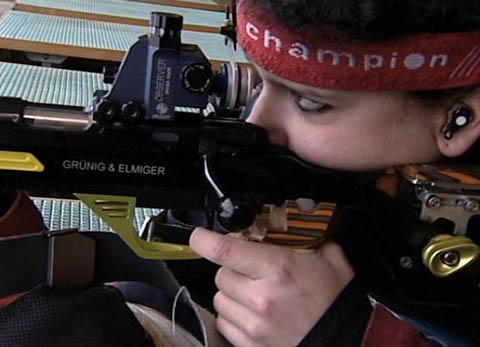 1. Die häufigste Arbeit von Kerstin ist es, Pläne und Zeichnungen zu erstellen. Wie heissen die verschiedenen Pläne?2. Wie ermittelt Kerstin die genauen Masse für die Pläne?3. Was gefällt Kerstin an ihrem Beruf?4. Welche Vorsichtsmassnahme trifft Kerstin, bevor sie ihr Hobby ausüben darf?5. Mit welchem Vorurteil wird Kerstin als Sportschützin oft konfrontiert?6. Erkläre an einem Beispiel, welche Auswirkungen Fehler in der Arbeit einer Hochbauzeichnerin haben können.7. Was erwartet der Lehrlingsbetreuer Thomas Moser von seinen Lehrlingen? 8. Hochbauzeichner müssen verschiedene Zeichnungstechniken beherrschen. Welche kennst du?9. Wie heisst der Gebäudeteil, für den Kerstin eine Handzeichnung und ein Modell erstellt?10. Was gehört in die Lerndokumentation von Kerstin?11. Wie dokumentiert Kerstin die Baufortschritte und Bauphasen?12. Welche Möglichkeiten zur Weiterbildung haben die Kollegen von Kerstin nach abgeschlossener Berufslehre? 1. Die häufigste Arbeit von Kerstin ist es, Pläne und Zeichnungen zu erstellen. Wie heissen die verschiedenen Pläne?2. Wie ermittelt Kerstin die genauen Masse für die Pläne?3. Was gefällt Kerstin an ihrem Beruf?4. Welche Vorsichtsmassnahme trifft Kerstin, bevor sie ihr Hobby ausüben darf?5. Mit welchem Vorurteil wird Kerstin als Sportschützin oft konfrontiert?6. Erkläre an einem Beispiel, welche Auswirkungen Fehler in der Arbeit einer Hochbauzeichnerin haben können.7. Was erwartet der Lehrlingsbetreuer Thomas Moser von seinen Lehrlingen? 8. Hochbauzeichner müssen verschiedene Zeichnungstechniken beherrschen. Welche kennst du?9. Wie heisst der Gebäudeteil, für den Kerstin eine Handzeichnung und ein Modell erstellt?10. Was gehört in die Lerndokumentation von Kerstin?11. Wie dokumentiert Kerstin die Baufortschritte und Bauphasen?12. Welche Möglichkeiten zur Weiterbildung haben die Kollegen von Kerstin nach abgeschlossener Berufslehre? 1. Die häufigste Arbeit von Kerstin ist es, Pläne und Zeichnungen zu erstellen. Wie heissen die verschiedenen Pläne?2. Wie ermittelt Kerstin die genauen Masse für die Pläne?3. Was gefällt Kerstin an ihrem Beruf?4. Welche Vorsichtsmassnahme trifft Kerstin, bevor sie ihr Hobby ausüben darf?5. Mit welchem Vorurteil wird Kerstin als Sportschützin oft konfrontiert?6. Erkläre an einem Beispiel, welche Auswirkungen Fehler in der Arbeit einer Hochbauzeichnerin haben können.7. Was erwartet der Lehrlingsbetreuer Thomas Moser von seinen Lehrlingen? 8. Hochbauzeichner müssen verschiedene Zeichnungstechniken beherrschen. Welche kennst du?9. Wie heisst der Gebäudeteil, für den Kerstin eine Handzeichnung und ein Modell erstellt?10. Was gehört in die Lerndokumentation von Kerstin?11. Wie dokumentiert Kerstin die Baufortschritte und Bauphasen?12. Welche Möglichkeiten zur Weiterbildung haben die Kollegen von Kerstin nach abgeschlossener Berufslehre? 1. Die häufigste Arbeit von Kerstin ist es, Pläne und Zeichnungen zu erstellen. Wie heissen die verschiedenen Pläne?2. Wie ermittelt Kerstin die genauen Masse für die Pläne?3. Was gefällt Kerstin an ihrem Beruf?4. Welche Vorsichtsmassnahme trifft Kerstin, bevor sie ihr Hobby ausüben darf?5. Mit welchem Vorurteil wird Kerstin als Sportschützin oft konfrontiert?6. Erkläre an einem Beispiel, welche Auswirkungen Fehler in der Arbeit einer Hochbauzeichnerin haben können.7. Was erwartet der Lehrlingsbetreuer Thomas Moser von seinen Lehrlingen? 8. Hochbauzeichner müssen verschiedene Zeichnungstechniken beherrschen. Welche kennst du?9. Wie heisst der Gebäudeteil, für den Kerstin eine Handzeichnung und ein Modell erstellt?10. Was gehört in die Lerndokumentation von Kerstin?11. Wie dokumentiert Kerstin die Baufortschritte und Bauphasen?12. Welche Möglichkeiten zur Weiterbildung haben die Kollegen von Kerstin nach abgeschlossener Berufslehre? 1. Die häufigste Arbeit von Kerstin ist es, Pläne und Zeichnungen zu erstellen. Wie heissen die verschiedenen Pläne?2. Wie ermittelt Kerstin die genauen Masse für die Pläne?3. Was gefällt Kerstin an ihrem Beruf?4. Welche Vorsichtsmassnahme trifft Kerstin, bevor sie ihr Hobby ausüben darf?5. Mit welchem Vorurteil wird Kerstin als Sportschützin oft konfrontiert?6. Erkläre an einem Beispiel, welche Auswirkungen Fehler in der Arbeit einer Hochbauzeichnerin haben können.7. Was erwartet der Lehrlingsbetreuer Thomas Moser von seinen Lehrlingen? 8. Hochbauzeichner müssen verschiedene Zeichnungstechniken beherrschen. Welche kennst du?9. Wie heisst der Gebäudeteil, für den Kerstin eine Handzeichnung und ein Modell erstellt?10. Was gehört in die Lerndokumentation von Kerstin?11. Wie dokumentiert Kerstin die Baufortschritte und Bauphasen?12. Welche Möglichkeiten zur Weiterbildung haben die Kollegen von Kerstin nach abgeschlossener Berufslehre? 1. Die häufigste Arbeit von Kerstin ist es, Pläne und Zeichnungen zu erstellen. Wie heissen die verschiedenen Pläne?2. Wie ermittelt Kerstin die genauen Masse für die Pläne?3. Was gefällt Kerstin an ihrem Beruf?4. Welche Vorsichtsmassnahme trifft Kerstin, bevor sie ihr Hobby ausüben darf?5. Mit welchem Vorurteil wird Kerstin als Sportschützin oft konfrontiert?6. Erkläre an einem Beispiel, welche Auswirkungen Fehler in der Arbeit einer Hochbauzeichnerin haben können.7. Was erwartet der Lehrlingsbetreuer Thomas Moser von seinen Lehrlingen? 8. Hochbauzeichner müssen verschiedene Zeichnungstechniken beherrschen. Welche kennst du?9. Wie heisst der Gebäudeteil, für den Kerstin eine Handzeichnung und ein Modell erstellt?10. Was gehört in die Lerndokumentation von Kerstin?11. Wie dokumentiert Kerstin die Baufortschritte und Bauphasen?12. Welche Möglichkeiten zur Weiterbildung haben die Kollegen von Kerstin nach abgeschlossener Berufslehre? 1. Die häufigste Arbeit von Kerstin ist es, Pläne und Zeichnungen zu erstellen. Wie heissen die verschiedenen Pläne?2. Wie ermittelt Kerstin die genauen Masse für die Pläne?3. Was gefällt Kerstin an ihrem Beruf?4. Welche Vorsichtsmassnahme trifft Kerstin, bevor sie ihr Hobby ausüben darf?5. Mit welchem Vorurteil wird Kerstin als Sportschützin oft konfrontiert?6. Erkläre an einem Beispiel, welche Auswirkungen Fehler in der Arbeit einer Hochbauzeichnerin haben können.7. Was erwartet der Lehrlingsbetreuer Thomas Moser von seinen Lehrlingen? 8. Hochbauzeichner müssen verschiedene Zeichnungstechniken beherrschen. Welche kennst du?9. Wie heisst der Gebäudeteil, für den Kerstin eine Handzeichnung und ein Modell erstellt?10. Was gehört in die Lerndokumentation von Kerstin?11. Wie dokumentiert Kerstin die Baufortschritte und Bauphasen?12. Welche Möglichkeiten zur Weiterbildung haben die Kollegen von Kerstin nach abgeschlossener Berufslehre? 1. Die häufigste Arbeit von Kerstin ist es, Pläne und Zeichnungen zu erstellen. Wie heissen die verschiedenen Pläne?2. Wie ermittelt Kerstin die genauen Masse für die Pläne?3. Was gefällt Kerstin an ihrem Beruf?4. Welche Vorsichtsmassnahme trifft Kerstin, bevor sie ihr Hobby ausüben darf?5. Mit welchem Vorurteil wird Kerstin als Sportschützin oft konfrontiert?6. Erkläre an einem Beispiel, welche Auswirkungen Fehler in der Arbeit einer Hochbauzeichnerin haben können.7. Was erwartet der Lehrlingsbetreuer Thomas Moser von seinen Lehrlingen? 8. Hochbauzeichner müssen verschiedene Zeichnungstechniken beherrschen. Welche kennst du?9. Wie heisst der Gebäudeteil, für den Kerstin eine Handzeichnung und ein Modell erstellt?10. Was gehört in die Lerndokumentation von Kerstin?11. Wie dokumentiert Kerstin die Baufortschritte und Bauphasen?12. Welche Möglichkeiten zur Weiterbildung haben die Kollegen von Kerstin nach abgeschlossener Berufslehre? 1. Die häufigste Arbeit von Kerstin ist es, Pläne und Zeichnungen zu erstellen. Wie heissen die verschiedenen Pläne?2. Wie ermittelt Kerstin die genauen Masse für die Pläne?3. Was gefällt Kerstin an ihrem Beruf?4. Welche Vorsichtsmassnahme trifft Kerstin, bevor sie ihr Hobby ausüben darf?5. Mit welchem Vorurteil wird Kerstin als Sportschützin oft konfrontiert?6. Erkläre an einem Beispiel, welche Auswirkungen Fehler in der Arbeit einer Hochbauzeichnerin haben können.7. Was erwartet der Lehrlingsbetreuer Thomas Moser von seinen Lehrlingen? 8. Hochbauzeichner müssen verschiedene Zeichnungstechniken beherrschen. Welche kennst du?9. Wie heisst der Gebäudeteil, für den Kerstin eine Handzeichnung und ein Modell erstellt?10. Was gehört in die Lerndokumentation von Kerstin?11. Wie dokumentiert Kerstin die Baufortschritte und Bauphasen?12. Welche Möglichkeiten zur Weiterbildung haben die Kollegen von Kerstin nach abgeschlossener Berufslehre? 1. Die häufigste Arbeit von Kerstin ist es, Pläne und Zeichnungen zu erstellen. Wie heissen die verschiedenen Pläne?2. Wie ermittelt Kerstin die genauen Masse für die Pläne?3. Was gefällt Kerstin an ihrem Beruf?4. Welche Vorsichtsmassnahme trifft Kerstin, bevor sie ihr Hobby ausüben darf?5. Mit welchem Vorurteil wird Kerstin als Sportschützin oft konfrontiert?6. Erkläre an einem Beispiel, welche Auswirkungen Fehler in der Arbeit einer Hochbauzeichnerin haben können.7. Was erwartet der Lehrlingsbetreuer Thomas Moser von seinen Lehrlingen? 8. Hochbauzeichner müssen verschiedene Zeichnungstechniken beherrschen. Welche kennst du?9. Wie heisst der Gebäudeteil, für den Kerstin eine Handzeichnung und ein Modell erstellt?10. Was gehört in die Lerndokumentation von Kerstin?11. Wie dokumentiert Kerstin die Baufortschritte und Bauphasen?12. Welche Möglichkeiten zur Weiterbildung haben die Kollegen von Kerstin nach abgeschlossener Berufslehre? 1. Die häufigste Arbeit von Kerstin ist es, Pläne und Zeichnungen zu erstellen. Wie heissen die verschiedenen Pläne?2. Wie ermittelt Kerstin die genauen Masse für die Pläne?3. Was gefällt Kerstin an ihrem Beruf?4. Welche Vorsichtsmassnahme trifft Kerstin, bevor sie ihr Hobby ausüben darf?5. Mit welchem Vorurteil wird Kerstin als Sportschützin oft konfrontiert?6. Erkläre an einem Beispiel, welche Auswirkungen Fehler in der Arbeit einer Hochbauzeichnerin haben können.7. Was erwartet der Lehrlingsbetreuer Thomas Moser von seinen Lehrlingen? 8. Hochbauzeichner müssen verschiedene Zeichnungstechniken beherrschen. Welche kennst du?9. Wie heisst der Gebäudeteil, für den Kerstin eine Handzeichnung und ein Modell erstellt?10. Was gehört in die Lerndokumentation von Kerstin?11. Wie dokumentiert Kerstin die Baufortschritte und Bauphasen?12. Welche Möglichkeiten zur Weiterbildung haben die Kollegen von Kerstin nach abgeschlossener Berufslehre? 1. Die häufigste Arbeit von Kerstin ist es, Pläne und Zeichnungen zu erstellen. Wie heissen die verschiedenen Pläne?2. Wie ermittelt Kerstin die genauen Masse für die Pläne?3. Was gefällt Kerstin an ihrem Beruf?4. Welche Vorsichtsmassnahme trifft Kerstin, bevor sie ihr Hobby ausüben darf?5. Mit welchem Vorurteil wird Kerstin als Sportschützin oft konfrontiert?6. Erkläre an einem Beispiel, welche Auswirkungen Fehler in der Arbeit einer Hochbauzeichnerin haben können.7. Was erwartet der Lehrlingsbetreuer Thomas Moser von seinen Lehrlingen? 8. Hochbauzeichner müssen verschiedene Zeichnungstechniken beherrschen. Welche kennst du?9. Wie heisst der Gebäudeteil, für den Kerstin eine Handzeichnung und ein Modell erstellt?10. Was gehört in die Lerndokumentation von Kerstin?11. Wie dokumentiert Kerstin die Baufortschritte und Bauphasen?12. Welche Möglichkeiten zur Weiterbildung haben die Kollegen von Kerstin nach abgeschlossener Berufslehre? 1. Die häufigste Arbeit von Kerstin ist es, Pläne und Zeichnungen zu erstellen. Wie heissen die verschiedenen Pläne?2. Wie ermittelt Kerstin die genauen Masse für die Pläne?3. Was gefällt Kerstin an ihrem Beruf?4. Welche Vorsichtsmassnahme trifft Kerstin, bevor sie ihr Hobby ausüben darf?5. Mit welchem Vorurteil wird Kerstin als Sportschützin oft konfrontiert?6. Erkläre an einem Beispiel, welche Auswirkungen Fehler in der Arbeit einer Hochbauzeichnerin haben können.7. Was erwartet der Lehrlingsbetreuer Thomas Moser von seinen Lehrlingen? 8. Hochbauzeichner müssen verschiedene Zeichnungstechniken beherrschen. Welche kennst du?9. Wie heisst der Gebäudeteil, für den Kerstin eine Handzeichnung und ein Modell erstellt?10. Was gehört in die Lerndokumentation von Kerstin?11. Wie dokumentiert Kerstin die Baufortschritte und Bauphasen?12. Welche Möglichkeiten zur Weiterbildung haben die Kollegen von Kerstin nach abgeschlossener Berufslehre? 1. Die häufigste Arbeit von Kerstin ist es, Pläne und Zeichnungen zu erstellen. Wie heissen die verschiedenen Pläne?2. Wie ermittelt Kerstin die genauen Masse für die Pläne?3. Was gefällt Kerstin an ihrem Beruf?4. Welche Vorsichtsmassnahme trifft Kerstin, bevor sie ihr Hobby ausüben darf?5. Mit welchem Vorurteil wird Kerstin als Sportschützin oft konfrontiert?6. Erkläre an einem Beispiel, welche Auswirkungen Fehler in der Arbeit einer Hochbauzeichnerin haben können.7. Was erwartet der Lehrlingsbetreuer Thomas Moser von seinen Lehrlingen? 8. Hochbauzeichner müssen verschiedene Zeichnungstechniken beherrschen. Welche kennst du?9. Wie heisst der Gebäudeteil, für den Kerstin eine Handzeichnung und ein Modell erstellt?10. Was gehört in die Lerndokumentation von Kerstin?11. Wie dokumentiert Kerstin die Baufortschritte und Bauphasen?12. Welche Möglichkeiten zur Weiterbildung haben die Kollegen von Kerstin nach abgeschlossener Berufslehre? 1. Die häufigste Arbeit von Kerstin ist es, Pläne und Zeichnungen zu erstellen. Wie heissen die verschiedenen Pläne?2. Wie ermittelt Kerstin die genauen Masse für die Pläne?3. Was gefällt Kerstin an ihrem Beruf?4. Welche Vorsichtsmassnahme trifft Kerstin, bevor sie ihr Hobby ausüben darf?5. Mit welchem Vorurteil wird Kerstin als Sportschützin oft konfrontiert?6. Erkläre an einem Beispiel, welche Auswirkungen Fehler in der Arbeit einer Hochbauzeichnerin haben können.7. Was erwartet der Lehrlingsbetreuer Thomas Moser von seinen Lehrlingen? 8. Hochbauzeichner müssen verschiedene Zeichnungstechniken beherrschen. Welche kennst du?9. Wie heisst der Gebäudeteil, für den Kerstin eine Handzeichnung und ein Modell erstellt?10. Was gehört in die Lerndokumentation von Kerstin?11. Wie dokumentiert Kerstin die Baufortschritte und Bauphasen?12. Welche Möglichkeiten zur Weiterbildung haben die Kollegen von Kerstin nach abgeschlossener Berufslehre? 1. Die häufigste Arbeit von Kerstin ist es, Pläne und Zeichnungen zu erstellen. Wie heissen die verschiedenen Pläne?2. Wie ermittelt Kerstin die genauen Masse für die Pläne?3. Was gefällt Kerstin an ihrem Beruf?4. Welche Vorsichtsmassnahme trifft Kerstin, bevor sie ihr Hobby ausüben darf?5. Mit welchem Vorurteil wird Kerstin als Sportschützin oft konfrontiert?6. Erkläre an einem Beispiel, welche Auswirkungen Fehler in der Arbeit einer Hochbauzeichnerin haben können.7. Was erwartet der Lehrlingsbetreuer Thomas Moser von seinen Lehrlingen? 8. Hochbauzeichner müssen verschiedene Zeichnungstechniken beherrschen. Welche kennst du?9. Wie heisst der Gebäudeteil, für den Kerstin eine Handzeichnung und ein Modell erstellt?10. Was gehört in die Lerndokumentation von Kerstin?11. Wie dokumentiert Kerstin die Baufortschritte und Bauphasen?12. Welche Möglichkeiten zur Weiterbildung haben die Kollegen von Kerstin nach abgeschlossener Berufslehre? 1. Die häufigste Arbeit von Kerstin ist es, Pläne und Zeichnungen zu erstellen. Wie heissen die verschiedenen Pläne?2. Wie ermittelt Kerstin die genauen Masse für die Pläne?3. Was gefällt Kerstin an ihrem Beruf?4. Welche Vorsichtsmassnahme trifft Kerstin, bevor sie ihr Hobby ausüben darf?5. Mit welchem Vorurteil wird Kerstin als Sportschützin oft konfrontiert?6. Erkläre an einem Beispiel, welche Auswirkungen Fehler in der Arbeit einer Hochbauzeichnerin haben können.7. Was erwartet der Lehrlingsbetreuer Thomas Moser von seinen Lehrlingen? 8. Hochbauzeichner müssen verschiedene Zeichnungstechniken beherrschen. Welche kennst du?9. Wie heisst der Gebäudeteil, für den Kerstin eine Handzeichnung und ein Modell erstellt?10. Was gehört in die Lerndokumentation von Kerstin?11. Wie dokumentiert Kerstin die Baufortschritte und Bauphasen?12. Welche Möglichkeiten zur Weiterbildung haben die Kollegen von Kerstin nach abgeschlossener Berufslehre? 1. Die häufigste Arbeit von Kerstin ist es, Pläne und Zeichnungen zu erstellen. Wie heissen die verschiedenen Pläne?2. Wie ermittelt Kerstin die genauen Masse für die Pläne?3. Was gefällt Kerstin an ihrem Beruf?4. Welche Vorsichtsmassnahme trifft Kerstin, bevor sie ihr Hobby ausüben darf?5. Mit welchem Vorurteil wird Kerstin als Sportschützin oft konfrontiert?6. Erkläre an einem Beispiel, welche Auswirkungen Fehler in der Arbeit einer Hochbauzeichnerin haben können.7. Was erwartet der Lehrlingsbetreuer Thomas Moser von seinen Lehrlingen? 8. Hochbauzeichner müssen verschiedene Zeichnungstechniken beherrschen. Welche kennst du?9. Wie heisst der Gebäudeteil, für den Kerstin eine Handzeichnung und ein Modell erstellt?10. Was gehört in die Lerndokumentation von Kerstin?11. Wie dokumentiert Kerstin die Baufortschritte und Bauphasen?12. Welche Möglichkeiten zur Weiterbildung haben die Kollegen von Kerstin nach abgeschlossener Berufslehre? 1. Die häufigste Arbeit von Kerstin ist es, Pläne und Zeichnungen zu erstellen. Wie heissen die verschiedenen Pläne?2. Wie ermittelt Kerstin die genauen Masse für die Pläne?3. Was gefällt Kerstin an ihrem Beruf?4. Welche Vorsichtsmassnahme trifft Kerstin, bevor sie ihr Hobby ausüben darf?5. Mit welchem Vorurteil wird Kerstin als Sportschützin oft konfrontiert?6. Erkläre an einem Beispiel, welche Auswirkungen Fehler in der Arbeit einer Hochbauzeichnerin haben können.7. Was erwartet der Lehrlingsbetreuer Thomas Moser von seinen Lehrlingen? 8. Hochbauzeichner müssen verschiedene Zeichnungstechniken beherrschen. Welche kennst du?9. Wie heisst der Gebäudeteil, für den Kerstin eine Handzeichnung und ein Modell erstellt?10. Was gehört in die Lerndokumentation von Kerstin?11. Wie dokumentiert Kerstin die Baufortschritte und Bauphasen?12. Welche Möglichkeiten zur Weiterbildung haben die Kollegen von Kerstin nach abgeschlossener Berufslehre? 1. Die häufigste Arbeit von Kerstin ist es, Pläne und Zeichnungen zu erstellen. Wie heissen die verschiedenen Pläne?2. Wie ermittelt Kerstin die genauen Masse für die Pläne?3. Was gefällt Kerstin an ihrem Beruf?4. Welche Vorsichtsmassnahme trifft Kerstin, bevor sie ihr Hobby ausüben darf?5. Mit welchem Vorurteil wird Kerstin als Sportschützin oft konfrontiert?6. Erkläre an einem Beispiel, welche Auswirkungen Fehler in der Arbeit einer Hochbauzeichnerin haben können.7. Was erwartet der Lehrlingsbetreuer Thomas Moser von seinen Lehrlingen? 8. Hochbauzeichner müssen verschiedene Zeichnungstechniken beherrschen. Welche kennst du?9. Wie heisst der Gebäudeteil, für den Kerstin eine Handzeichnung und ein Modell erstellt?10. Was gehört in die Lerndokumentation von Kerstin?11. Wie dokumentiert Kerstin die Baufortschritte und Bauphasen?12. Welche Möglichkeiten zur Weiterbildung haben die Kollegen von Kerstin nach abgeschlossener Berufslehre? 1. Die häufigste Arbeit von Kerstin ist es, Pläne und Zeichnungen zu erstellen. Wie heissen die verschiedenen Pläne?2. Wie ermittelt Kerstin die genauen Masse für die Pläne?3. Was gefällt Kerstin an ihrem Beruf?4. Welche Vorsichtsmassnahme trifft Kerstin, bevor sie ihr Hobby ausüben darf?5. Mit welchem Vorurteil wird Kerstin als Sportschützin oft konfrontiert?6. Erkläre an einem Beispiel, welche Auswirkungen Fehler in der Arbeit einer Hochbauzeichnerin haben können.7. Was erwartet der Lehrlingsbetreuer Thomas Moser von seinen Lehrlingen? 8. Hochbauzeichner müssen verschiedene Zeichnungstechniken beherrschen. Welche kennst du?9. Wie heisst der Gebäudeteil, für den Kerstin eine Handzeichnung und ein Modell erstellt?10. Was gehört in die Lerndokumentation von Kerstin?11. Wie dokumentiert Kerstin die Baufortschritte und Bauphasen?12. Welche Möglichkeiten zur Weiterbildung haben die Kollegen von Kerstin nach abgeschlossener Berufslehre? 1. Die häufigste Arbeit von Kerstin ist es, Pläne und Zeichnungen zu erstellen. Wie heissen die verschiedenen Pläne?2. Wie ermittelt Kerstin die genauen Masse für die Pläne?3. Was gefällt Kerstin an ihrem Beruf?4. Welche Vorsichtsmassnahme trifft Kerstin, bevor sie ihr Hobby ausüben darf?5. Mit welchem Vorurteil wird Kerstin als Sportschützin oft konfrontiert?6. Erkläre an einem Beispiel, welche Auswirkungen Fehler in der Arbeit einer Hochbauzeichnerin haben können.7. Was erwartet der Lehrlingsbetreuer Thomas Moser von seinen Lehrlingen? 8. Hochbauzeichner müssen verschiedene Zeichnungstechniken beherrschen. Welche kennst du?9. Wie heisst der Gebäudeteil, für den Kerstin eine Handzeichnung und ein Modell erstellt?10. Was gehört in die Lerndokumentation von Kerstin?11. Wie dokumentiert Kerstin die Baufortschritte und Bauphasen?12. Welche Möglichkeiten zur Weiterbildung haben die Kollegen von Kerstin nach abgeschlossener Berufslehre? 1. Die häufigste Arbeit von Kerstin ist es, Pläne und Zeichnungen zu erstellen. Wie heissen die verschiedenen Pläne?2. Wie ermittelt Kerstin die genauen Masse für die Pläne?3. Was gefällt Kerstin an ihrem Beruf?4. Welche Vorsichtsmassnahme trifft Kerstin, bevor sie ihr Hobby ausüben darf?5. Mit welchem Vorurteil wird Kerstin als Sportschützin oft konfrontiert?6. Erkläre an einem Beispiel, welche Auswirkungen Fehler in der Arbeit einer Hochbauzeichnerin haben können.7. Was erwartet der Lehrlingsbetreuer Thomas Moser von seinen Lehrlingen? 8. Hochbauzeichner müssen verschiedene Zeichnungstechniken beherrschen. Welche kennst du?9. Wie heisst der Gebäudeteil, für den Kerstin eine Handzeichnung und ein Modell erstellt?10. Was gehört in die Lerndokumentation von Kerstin?11. Wie dokumentiert Kerstin die Baufortschritte und Bauphasen?12. Welche Möglichkeiten zur Weiterbildung haben die Kollegen von Kerstin nach abgeschlossener Berufslehre? 1. Die häufigste Arbeit von Kerstin ist es, Pläne und Zeichnungen zu erstellen. Wie heissen die verschiedenen Pläne?2. Wie ermittelt Kerstin die genauen Masse für die Pläne?3. Was gefällt Kerstin an ihrem Beruf?4. Welche Vorsichtsmassnahme trifft Kerstin, bevor sie ihr Hobby ausüben darf?5. Mit welchem Vorurteil wird Kerstin als Sportschützin oft konfrontiert?6. Erkläre an einem Beispiel, welche Auswirkungen Fehler in der Arbeit einer Hochbauzeichnerin haben können.7. Was erwartet der Lehrlingsbetreuer Thomas Moser von seinen Lehrlingen? 8. Hochbauzeichner müssen verschiedene Zeichnungstechniken beherrschen. Welche kennst du?9. Wie heisst der Gebäudeteil, für den Kerstin eine Handzeichnung und ein Modell erstellt?10. Was gehört in die Lerndokumentation von Kerstin?11. Wie dokumentiert Kerstin die Baufortschritte und Bauphasen?12. Welche Möglichkeiten zur Weiterbildung haben die Kollegen von Kerstin nach abgeschlossener Berufslehre? 1. Die häufigste Arbeit von Kerstin ist es, Pläne und Zeichnungen zu erstellen. Wie heissen die verschiedenen Pläne?2. Wie ermittelt Kerstin die genauen Masse für die Pläne?3. Was gefällt Kerstin an ihrem Beruf?4. Welche Vorsichtsmassnahme trifft Kerstin, bevor sie ihr Hobby ausüben darf?5. Mit welchem Vorurteil wird Kerstin als Sportschützin oft konfrontiert?6. Erkläre an einem Beispiel, welche Auswirkungen Fehler in der Arbeit einer Hochbauzeichnerin haben können.7. Was erwartet der Lehrlingsbetreuer Thomas Moser von seinen Lehrlingen? 8. Hochbauzeichner müssen verschiedene Zeichnungstechniken beherrschen. Welche kennst du?9. Wie heisst der Gebäudeteil, für den Kerstin eine Handzeichnung und ein Modell erstellt?10. Was gehört in die Lerndokumentation von Kerstin?11. Wie dokumentiert Kerstin die Baufortschritte und Bauphasen?12. Welche Möglichkeiten zur Weiterbildung haben die Kollegen von Kerstin nach abgeschlossener Berufslehre? 1. Die häufigste Arbeit von Kerstin ist es, Pläne und Zeichnungen zu erstellen. Wie heissen die verschiedenen Pläne?2. Wie ermittelt Kerstin die genauen Masse für die Pläne?3. Was gefällt Kerstin an ihrem Beruf?4. Welche Vorsichtsmassnahme trifft Kerstin, bevor sie ihr Hobby ausüben darf?5. Mit welchem Vorurteil wird Kerstin als Sportschützin oft konfrontiert?6. Erkläre an einem Beispiel, welche Auswirkungen Fehler in der Arbeit einer Hochbauzeichnerin haben können.7. Was erwartet der Lehrlingsbetreuer Thomas Moser von seinen Lehrlingen? 8. Hochbauzeichner müssen verschiedene Zeichnungstechniken beherrschen. Welche kennst du?9. Wie heisst der Gebäudeteil, für den Kerstin eine Handzeichnung und ein Modell erstellt?10. Was gehört in die Lerndokumentation von Kerstin?11. Wie dokumentiert Kerstin die Baufortschritte und Bauphasen?12. Welche Möglichkeiten zur Weiterbildung haben die Kollegen von Kerstin nach abgeschlossener Berufslehre? 1. Die häufigste Arbeit von Kerstin ist es, Pläne und Zeichnungen zu erstellen. Wie heissen die verschiedenen Pläne?2. Wie ermittelt Kerstin die genauen Masse für die Pläne?3. Was gefällt Kerstin an ihrem Beruf?4. Welche Vorsichtsmassnahme trifft Kerstin, bevor sie ihr Hobby ausüben darf?5. Mit welchem Vorurteil wird Kerstin als Sportschützin oft konfrontiert?6. Erkläre an einem Beispiel, welche Auswirkungen Fehler in der Arbeit einer Hochbauzeichnerin haben können.7. Was erwartet der Lehrlingsbetreuer Thomas Moser von seinen Lehrlingen? 8. Hochbauzeichner müssen verschiedene Zeichnungstechniken beherrschen. Welche kennst du?9. Wie heisst der Gebäudeteil, für den Kerstin eine Handzeichnung und ein Modell erstellt?10. Was gehört in die Lerndokumentation von Kerstin?11. Wie dokumentiert Kerstin die Baufortschritte und Bauphasen?12. Welche Möglichkeiten zur Weiterbildung haben die Kollegen von Kerstin nach abgeschlossener Berufslehre? 1. Die häufigste Arbeit von Kerstin ist es, Pläne und Zeichnungen zu erstellen. Wie heissen die verschiedenen Pläne?2. Wie ermittelt Kerstin die genauen Masse für die Pläne?3. Was gefällt Kerstin an ihrem Beruf?4. Welche Vorsichtsmassnahme trifft Kerstin, bevor sie ihr Hobby ausüben darf?5. Mit welchem Vorurteil wird Kerstin als Sportschützin oft konfrontiert?6. Erkläre an einem Beispiel, welche Auswirkungen Fehler in der Arbeit einer Hochbauzeichnerin haben können.7. Was erwartet der Lehrlingsbetreuer Thomas Moser von seinen Lehrlingen? 8. Hochbauzeichner müssen verschiedene Zeichnungstechniken beherrschen. Welche kennst du?9. Wie heisst der Gebäudeteil, für den Kerstin eine Handzeichnung und ein Modell erstellt?10. Was gehört in die Lerndokumentation von Kerstin?11. Wie dokumentiert Kerstin die Baufortschritte und Bauphasen?12. Welche Möglichkeiten zur Weiterbildung haben die Kollegen von Kerstin nach abgeschlossener Berufslehre? 1. Die häufigste Arbeit von Kerstin ist es, Pläne und Zeichnungen zu erstellen. Wie heissen die verschiedenen Pläne?2. Wie ermittelt Kerstin die genauen Masse für die Pläne?3. Was gefällt Kerstin an ihrem Beruf?4. Welche Vorsichtsmassnahme trifft Kerstin, bevor sie ihr Hobby ausüben darf?5. Mit welchem Vorurteil wird Kerstin als Sportschützin oft konfrontiert?6. Erkläre an einem Beispiel, welche Auswirkungen Fehler in der Arbeit einer Hochbauzeichnerin haben können.7. Was erwartet der Lehrlingsbetreuer Thomas Moser von seinen Lehrlingen? 8. Hochbauzeichner müssen verschiedene Zeichnungstechniken beherrschen. Welche kennst du?9. Wie heisst der Gebäudeteil, für den Kerstin eine Handzeichnung und ein Modell erstellt?10. Was gehört in die Lerndokumentation von Kerstin?11. Wie dokumentiert Kerstin die Baufortschritte und Bauphasen?12. Welche Möglichkeiten zur Weiterbildung haben die Kollegen von Kerstin nach abgeschlossener Berufslehre? 1. Die häufigste Arbeit von Kerstin ist es, Pläne und Zeichnungen zu erstellen. Wie heissen die verschiedenen Pläne?2. Wie ermittelt Kerstin die genauen Masse für die Pläne?3. Was gefällt Kerstin an ihrem Beruf?4. Welche Vorsichtsmassnahme trifft Kerstin, bevor sie ihr Hobby ausüben darf?5. Mit welchem Vorurteil wird Kerstin als Sportschützin oft konfrontiert?6. Erkläre an einem Beispiel, welche Auswirkungen Fehler in der Arbeit einer Hochbauzeichnerin haben können.7. Was erwartet der Lehrlingsbetreuer Thomas Moser von seinen Lehrlingen? 8. Hochbauzeichner müssen verschiedene Zeichnungstechniken beherrschen. Welche kennst du?9. Wie heisst der Gebäudeteil, für den Kerstin eine Handzeichnung und ein Modell erstellt?10. Was gehört in die Lerndokumentation von Kerstin?11. Wie dokumentiert Kerstin die Baufortschritte und Bauphasen?12. Welche Möglichkeiten zur Weiterbildung haben die Kollegen von Kerstin nach abgeschlossener Berufslehre? 1. Die häufigste Arbeit von Kerstin ist es, Pläne und Zeichnungen zu erstellen. Wie heissen die verschiedenen Pläne?2. Wie ermittelt Kerstin die genauen Masse für die Pläne?3. Was gefällt Kerstin an ihrem Beruf?4. Welche Vorsichtsmassnahme trifft Kerstin, bevor sie ihr Hobby ausüben darf?5. Mit welchem Vorurteil wird Kerstin als Sportschützin oft konfrontiert?6. Erkläre an einem Beispiel, welche Auswirkungen Fehler in der Arbeit einer Hochbauzeichnerin haben können.7. Was erwartet der Lehrlingsbetreuer Thomas Moser von seinen Lehrlingen? 8. Hochbauzeichner müssen verschiedene Zeichnungstechniken beherrschen. Welche kennst du?9. Wie heisst der Gebäudeteil, für den Kerstin eine Handzeichnung und ein Modell erstellt?10. Was gehört in die Lerndokumentation von Kerstin?11. Wie dokumentiert Kerstin die Baufortschritte und Bauphasen?12. Welche Möglichkeiten zur Weiterbildung haben die Kollegen von Kerstin nach abgeschlossener Berufslehre? 1. Die häufigste Arbeit von Kerstin ist es, Pläne und Zeichnungen zu erstellen. Wie heissen die verschiedenen Pläne?2. Wie ermittelt Kerstin die genauen Masse für die Pläne?3. Was gefällt Kerstin an ihrem Beruf?4. Welche Vorsichtsmassnahme trifft Kerstin, bevor sie ihr Hobby ausüben darf?5. Mit welchem Vorurteil wird Kerstin als Sportschützin oft konfrontiert?6. Erkläre an einem Beispiel, welche Auswirkungen Fehler in der Arbeit einer Hochbauzeichnerin haben können.7. Was erwartet der Lehrlingsbetreuer Thomas Moser von seinen Lehrlingen? 8. Hochbauzeichner müssen verschiedene Zeichnungstechniken beherrschen. Welche kennst du?9. Wie heisst der Gebäudeteil, für den Kerstin eine Handzeichnung und ein Modell erstellt?10. Was gehört in die Lerndokumentation von Kerstin?11. Wie dokumentiert Kerstin die Baufortschritte und Bauphasen?12. Welche Möglichkeiten zur Weiterbildung haben die Kollegen von Kerstin nach abgeschlossener Berufslehre? 1. Die häufigste Arbeit von Kerstin ist es, Pläne und Zeichnungen zu erstellen. Wie heissen die verschiedenen Pläne?2. Wie ermittelt Kerstin die genauen Masse für die Pläne?3. Was gefällt Kerstin an ihrem Beruf?4. Welche Vorsichtsmassnahme trifft Kerstin, bevor sie ihr Hobby ausüben darf?5. Mit welchem Vorurteil wird Kerstin als Sportschützin oft konfrontiert?6. Erkläre an einem Beispiel, welche Auswirkungen Fehler in der Arbeit einer Hochbauzeichnerin haben können.7. Was erwartet der Lehrlingsbetreuer Thomas Moser von seinen Lehrlingen? 8. Hochbauzeichner müssen verschiedene Zeichnungstechniken beherrschen. Welche kennst du?9. Wie heisst der Gebäudeteil, für den Kerstin eine Handzeichnung und ein Modell erstellt?10. Was gehört in die Lerndokumentation von Kerstin?11. Wie dokumentiert Kerstin die Baufortschritte und Bauphasen?12. Welche Möglichkeiten zur Weiterbildung haben die Kollegen von Kerstin nach abgeschlossener Berufslehre? 1. Die häufigste Arbeit von Kerstin ist es, Pläne und Zeichnungen zu erstellen. Wie heissen die verschiedenen Pläne?2. Wie ermittelt Kerstin die genauen Masse für die Pläne?3. Was gefällt Kerstin an ihrem Beruf?4. Welche Vorsichtsmassnahme trifft Kerstin, bevor sie ihr Hobby ausüben darf?5. Mit welchem Vorurteil wird Kerstin als Sportschützin oft konfrontiert?6. Erkläre an einem Beispiel, welche Auswirkungen Fehler in der Arbeit einer Hochbauzeichnerin haben können.7. Was erwartet der Lehrlingsbetreuer Thomas Moser von seinen Lehrlingen? 8. Hochbauzeichner müssen verschiedene Zeichnungstechniken beherrschen. Welche kennst du?9. Wie heisst der Gebäudeteil, für den Kerstin eine Handzeichnung und ein Modell erstellt?10. Was gehört in die Lerndokumentation von Kerstin?11. Wie dokumentiert Kerstin die Baufortschritte und Bauphasen?12. Welche Möglichkeiten zur Weiterbildung haben die Kollegen von Kerstin nach abgeschlossener Berufslehre? 1. Die häufigste Arbeit von Kerstin ist es, Pläne und Zeichnungen zu erstellen. Wie heissen die verschiedenen Pläne?2. Wie ermittelt Kerstin die genauen Masse für die Pläne?3. Was gefällt Kerstin an ihrem Beruf?4. Welche Vorsichtsmassnahme trifft Kerstin, bevor sie ihr Hobby ausüben darf?5. Mit welchem Vorurteil wird Kerstin als Sportschützin oft konfrontiert?6. Erkläre an einem Beispiel, welche Auswirkungen Fehler in der Arbeit einer Hochbauzeichnerin haben können.7. Was erwartet der Lehrlingsbetreuer Thomas Moser von seinen Lehrlingen? 8. Hochbauzeichner müssen verschiedene Zeichnungstechniken beherrschen. Welche kennst du?9. Wie heisst der Gebäudeteil, für den Kerstin eine Handzeichnung und ein Modell erstellt?10. Was gehört in die Lerndokumentation von Kerstin?11. Wie dokumentiert Kerstin die Baufortschritte und Bauphasen?12. Welche Möglichkeiten zur Weiterbildung haben die Kollegen von Kerstin nach abgeschlossener Berufslehre? 